ЕМИАС Самарской областиРуководство пользователяОказание услуг по развитию Единой медицинской информационно-аналитической системы (ЕМИАС) Самарской области способом установки и адаптации программ для ЭВМ (программного обеспечения) для достижения целей реализации национального проекта «Здравоохранение» и реализации регионального проекта «Создание единого цифрового контура в здравоохранении на основе единой государственной информационной системы здравоохранения (ЕГИСЗ)»
(Очередь 23/9)Контракт от «17» июля 2023 г. № 45/23-ДБУСодержаниеПеречень терминов и сокращений	51	Введение	72	СЭМД «Протокол патолого-анатомического вскрытия»	82.1	Проверка данных, необходимых для СЭМД	82.1.1	Проверка данных пациента	82.2	Оформление протокола патолого-анатомического вскрытия	112.3	Формирование СЭМД	152.4	Передача СЭМД в РЭМД	202.4.1	Отправка СЭМД на регистрацию в РЭМД автором документа	203	СЭМД «Заключение медицинского учреждения о наличии отсутствии заболевания, препятствующего поступлению на государственную гражданскую службу РФ и муниципальную службу или ее прохождению»	243.1	Проверка данных, необходимых для СЭМД	243.1.1	Проверка данных пациента	253.2	Проведение медицинского осмотра	273.2.1	Оказание услуги врачебной комиссии	283.3	Формирование СЭМД	313.3.1	Формирование СЭМД при закрытии карты медосмотра	323.3.2	Формирование СЭМД на основании закрытой карты медосмотра	383.4	Передача СЭМД в РЭМД	433.4.1	Отправка СЭМД на регистрацию в РЭМД автором документа	444	СЭМД «Осмотр лечащим врачом, врачом-специалистом, заведующим отделением, лечащим врачом совместно с врачом-специалистом, лечащим врачом совместно с заведующим отделением»	474.1	Проверка данных, необходимых для СЭМД	474.1.1	Проверка данных пациента	474.2	Проведение осмотра	494.3	Формирование СЭМД	544.4	Передача СЭМД в РЭМД	614.4.1	Отправка СЭМД на регистрацию в РЭМД автором документа	615	СЭМД «Извещение о больном с впервые в жизни установленным диагнозом злокачественного новообразования»	655.1	Проверка данных, необходимых для СЭМД	655.1.1	Проверка данных пациента	655.2	Формирование извещения о включении в онкорегистр	675.2.1	Создание извещения на амбулаторном приеме	685.2.2	Создание извещения в стационаре	705.3	Формирование СЭМД	755.3.1	Формирование СЭМД на амбулаторном приеме	755.3.2	Формирование СЭМД в стационаре	805.4	Передача СЭМД в РЭМД	865.4.1	Отправка СЭМД на регистрацию в РЭМД автором документа	865.4.1.1	Отправка СЭМД, сформированного на амбулаторном приема	865.4.1.2	Отправка СЭМД, сформированного в стационаре	885.4.1.3	Отправка СЭМД, сформированного в онкологическом регистре	936	Подписание СЭМД другими участниками	966.1	Подписание или отказ в подписании одного документа	966.2	Отказ в подписании одного документа с указанием причины отказа	986.3	Массовое подписание или отказ в подписании документов	997	Прочие способы передачи СЭМД в РЭМД	1017.1	Отправка СЭМД на регистрацию в РЭМД участником подписания	1017.2	Автоматическая отправка СЭМД на регистрацию в РЭМД	1037.3	Отслеживание ответа от РЭМД о регистрации СЭМД	1038	Журнал информационного взаимодействия с РЭМД	1059	Сводный отчет по переданным СЭМД	109Перечень терминов и сокращенийВведениеНастоящий документ представляет собой руководство пользователя Системы в части в части функциональности формирования и передачи в подсистему единой государственной информационной системы в сфере здравоохранения «Федеральный реестр электронных медицинских документов» (далее – РЭМД) следующих структурированных электронных медицинских документов (далее – СЭМД):«Протокол патологоанатомического вскрытия»;«Заключение медицинского учреждения о наличии отсутствии заболевания, препятствующего поступлению на государственную гражданскую службу Российской Федерации и муниципальную службу или ее прохождению»;«Осмотр лечащим врачом, врачом-специалистом, заведующим отделением, лечащим врачом совместно с врачом-специалистом, лечащим врачом совместно с заведующим отделением»;«Извещение о больном с впервые в жизни установленным диагнозом злокачественного новообразования».В настоящем руководстве представлено описание действий пользователей при работе с СЭМД.СЭМД «Протокол патолого-анатомического вскрытия»СЭМД «Протокол патолого-анатомического вскрытия» предназначен для передачи данных о патологоанатомическом вскрытии умершего.Документ имеет установленную Приказом Минздрава России от 06.06.2013 № 354н «О порядке проведения патолого-анатомических вскрытий» форму № 013/у.Проверка данных, необходимых для СЭМДПоскольку в СЭМД помимо данных о протоколе патолого-анатомического вскрытия включается также информация об умершем, о сотрудниках (авторе документа, участниках подписания документа), о медицинской организации (владельце документа), при этом часть этих данных является обязательной для включения в СЭМД, то необходимо убедиться, что в Систему внесена вся необходимая информация для корректного формирования СЭМД «Протокол патолого-анатомического вскрытия».Примечание – Необязательные для СЭМД данные это те данные, которые включаются в СЭМД только в случае их наличия.Проверка данных пациентаДля корректного формирования СЭМД «Протокол патолого-анатомического вскрытия» необходимо обеспечить наличие в Системе данных пациента, по которому происходит формирование СЭМД. Проверка наличия и ввод недостающих данных пациента выполняется в его персональной медицинской карте (Рисунок 1). Чтобы открыть карту пациента, нажмите на его ФИО в дневнике врача.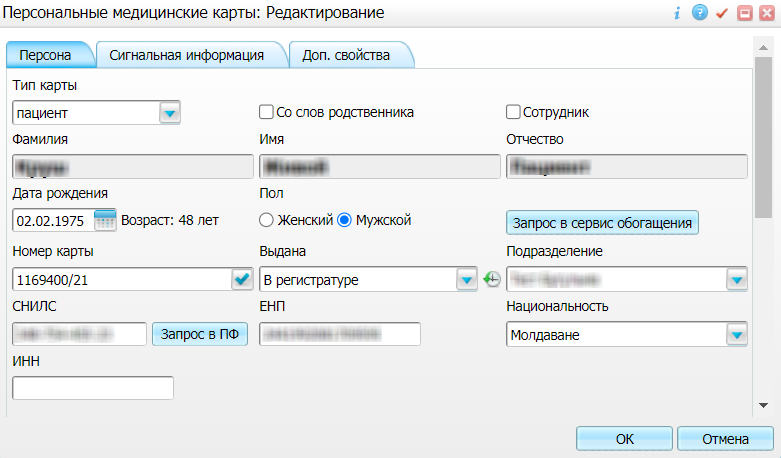 Рисунок 1 – Окно редактирования персональной медицинской карты пациентаВ СЭМД «Протокол патолого-анатомического вскрытия» включаются следующие данные о пациенте:обязательные данные:пол пациента. Пол пациента берется из поля «Пол», размещенного на вкладке «Персона» персональной медицинской карты пациента;семейное положение пациента. Данные о семейном положении пациента берутся с вкладки «Персона/ Семья» персональной медицинской карты пациента, из блока «Семейное положение». При этом в блоке «Семейное положение» выбирается та запись, период действия которой распространяется на дату оказания услуги. Также для записи о семейном положении в обязательном порядке должны быть заполнены следующие поля: «Семейное положение» и «Действует с»;образование пациента. Данные об образовании пациента берутся из поля «Образование», размещенного на вкладке «Персона/ Общие сведения/ Соц. статус / Особый случай»;социальный статус пациента. Данные о социальном статусе пациента берутся с вкладки «Персона/ Общие сведения/ Соц. статус / Особый случай» персональной медицинской карты пациента, из блока «Социальный статус». При этом в блоке «Социальный статус» выбирается та запись, период действия которой распространяется на дату оказания услуги. Также для записи о социальном статусе в обязательном порядке должны быть заполнены следующие поля: «Социальное положение» и «Действует с»;дата смерти пациента. Данные о дате и времени смерти пациента берутся из полей группы «Дата/время смерти», размещенных на вкладке «Персона/ Прим.».необязательные данные:фамилия пациента. Фамилия пациента берется из поля «Фамилия», размещенного на вкладке «Персона» персональной медицинской карты пациента;имя пациента. Имя пациента берется из поля «Имя», размещенного на вкладке «Персона» персональной медицинской карты пациента;Примечание – При необходимости корректировка ФИО пациента выполняется на вкладке «Персона/ Имена» персональной медицинской карты пациента, путем редактирования действующей записи об именах и внесения изменений в блок полей «Именительный».отчество пациента. Отчество пациента берется из поля «Отчество», размещенного на вкладке «Персона» персональной медицинской карты пациента;дата рождения пациента. Дата рождения пациента берется из поля «Дата рождения», размещенного на вкладке «Персона» персональной медицинской карты пациента;СНИЛС пациента. СНИЛС пациента берется из поля «СНИЛС», размещенного на вкладке «Персона» персональной медицинской карты пациента;полис ОМС пациента. Данные полиса ОМС берутся с вкладки «Персона/ Общие сведения/ Полисы» персональной медицинской карты пациента. При этом в блоке «Полис ОМС» выбирается тот полис, период действия которого распространяется на дату оказания услуги. Также для полиса ОМС в обязательном порядке должны быть заполнены следующие поля: «Вид полиса», «Серия», «Номер», «Кем выдан», «Дата выдачи» и «Действует с»;документ, удостоверяющий личность пациента. Данные документа берутся с вкладки «Персона/ Документы/Адреса» персональной медицинской карты пациента, из блока «Документ». При этом в блоке «Документ» выбирается тот документ, период действия которого распространяется на дату оказания услуги. Также для документа в обязательном порядке должны быть заполнены следующие поля: «Тип документа», «Номер», «Дата выдачи» и «Действует с»;адреса пациента. Адресные данные берутся с вкладки «Персона/ Документы/Адреса» персональной медицинской карты пациента. При этом выбираются те адреса, периоды действия которых распространяются на дату оказания услуги.Оформление протокола патолого-анатомического вскрытия. Интеграция с РЭМД. СЭМД "Протокол патолого-анатомического вскрытия"Чтобы оформить протокол патолого-анатомического вскрытия, выполните следующие действия:выберите пункт главного меню "Рабочие места" → "АРМ Патологоанатом" → "АРМ Патологоанатом". Откроется основное рабочее место врача-патологоанатома;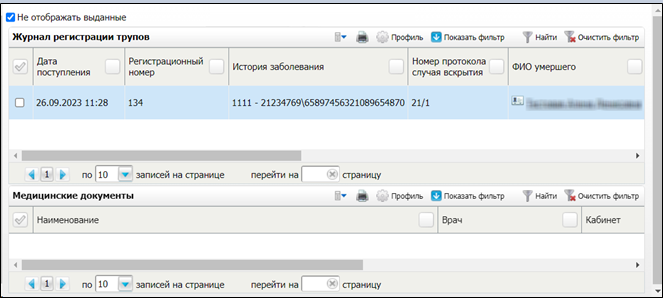 Рисунок 4 Рабочее место врача-патологоанатомаперейдите к блоку "Журнал регистрации трупов" и выберите в списке зарегистрированного умершего, по которому требуется оформить протокол патолого-анатомического вскрытия;перейдите к блоку "Медицинские документы" и воспользуйтесь пунктом контекстного меню "Новое назначение". Откроется окно выбора вида оплаты услуги;выберите вид оплаты оказываемой услуги (например, "ОМС") и нажмите на кнопку "ОК". Откроется окно выбора оказываемой услуги;
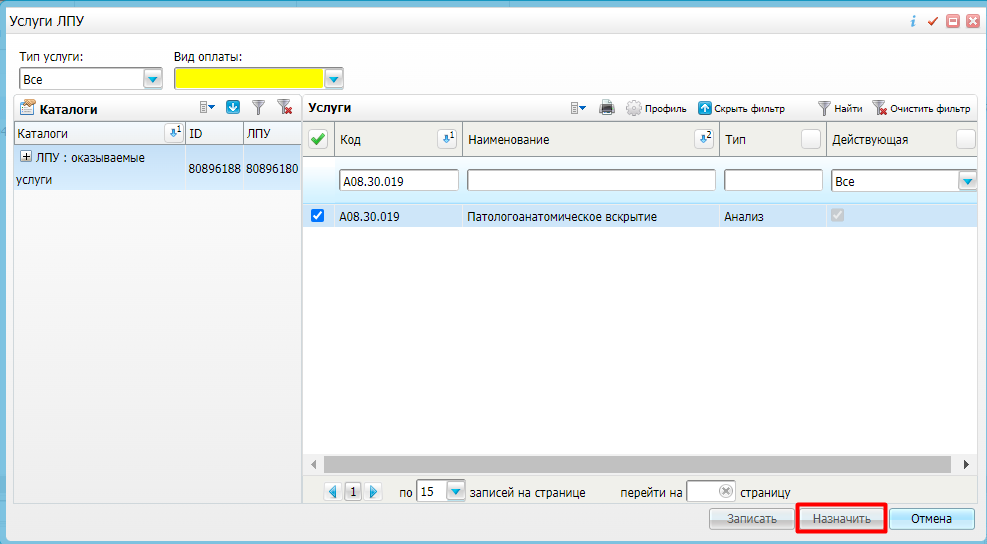 найдите и выберите услугу по оформлению протокола патолого-анатомического вскрытия и нажмите на кнопку "ОК". Откроется окно оказания выбранной услуги;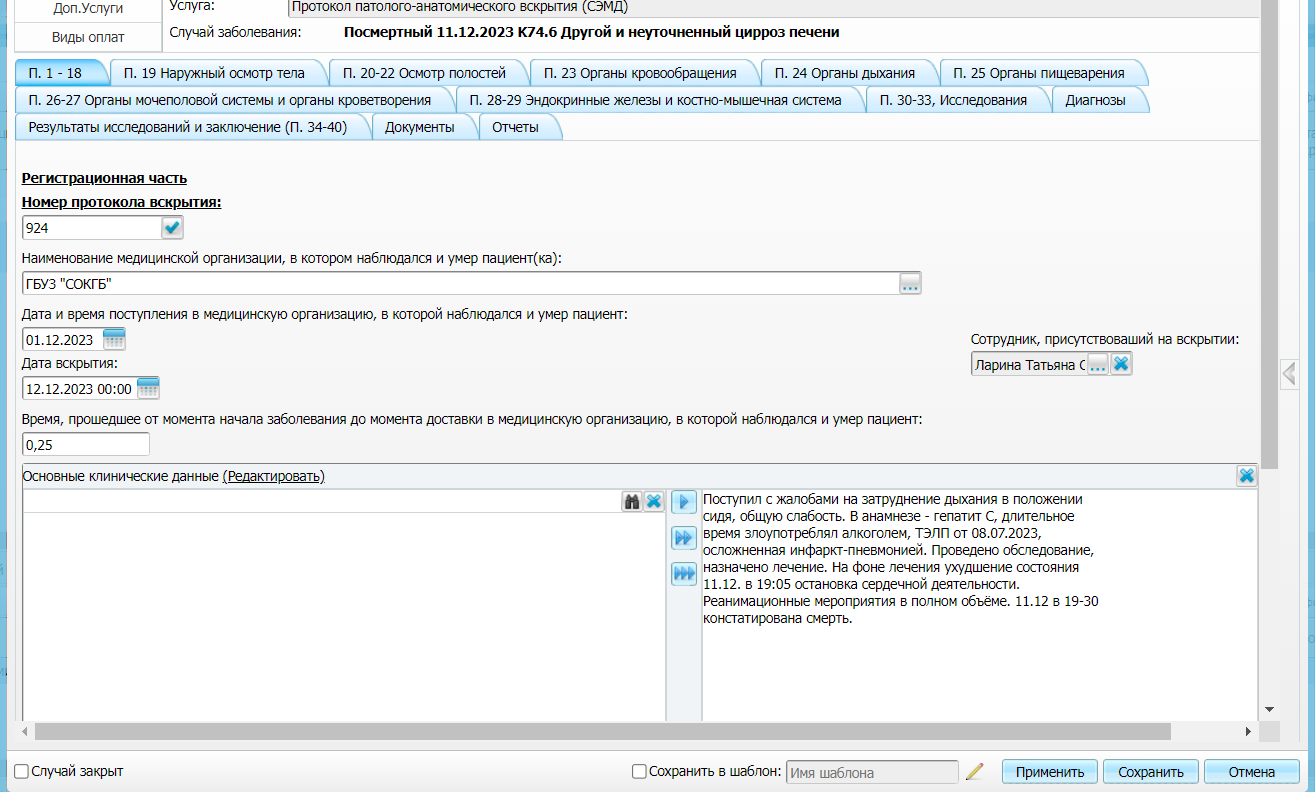 Рисунок 6 Окно оказания услугизаполните поля в открывшемся окне, необходимые для сохранения услуги. Для последующего формирования СЭМД заполните поля согласно приведенной ниже таблице;
Поля, необходимые для формирования СЭМДТаблица 2 Поля, необходимые для формирования СЭМДнажмите на кнопку "Сохранить" для сохранения внесенных данных. Оказанная услуга отобразится в блоке "Медицинские документы".Формирование СЭМД. Интеграция с РЭМД. СЭМД "Протокол патолого-анатомического вскрытия"СЭМД "Протокол патолого-анатомического вскрытия" формируется на основании оказанной услуги по оформлению протокола патолого-анатомического вскрытия и только в том случае, если в окне оказания услуги установлен флажок "Протокол вскрытия готов" (см. "Оформление протокола патолого-анатомического вскрытия").Чтобы сформировать СЭМД "Протокол патолого-анатомического вскрытия", выполните следующие действия:выберите пункт главного меню "Рабочие места" → "АРМ Патологоанатом" → "АРМ Патологоанатом". Откроется основное рабочее место врача-патологоанатома;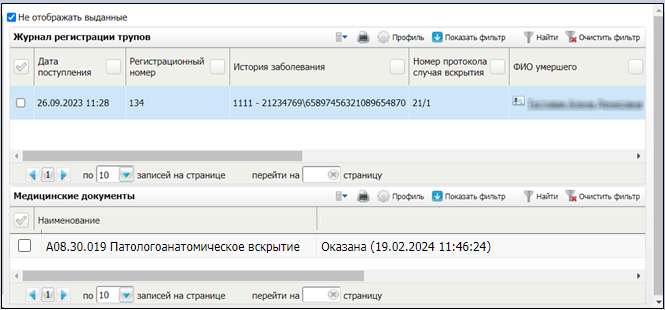 Рисунок 7 Рабочее место врача-патологоанатомаперейдите к блоку "Журнал регистрации трупов" и выберите в списке зарегистрированного умершего, которому ранее был оформлен протокол патолого-анатомического вскрытия;перейдите к блоку "Медицинские документы";выберите в списке оказанную услугу по оформлению протокола патолого-анатомического вскрытия и воспользуйтесь пунктом контекстного меню "Редактировать". Откроется окно редактирования услуги;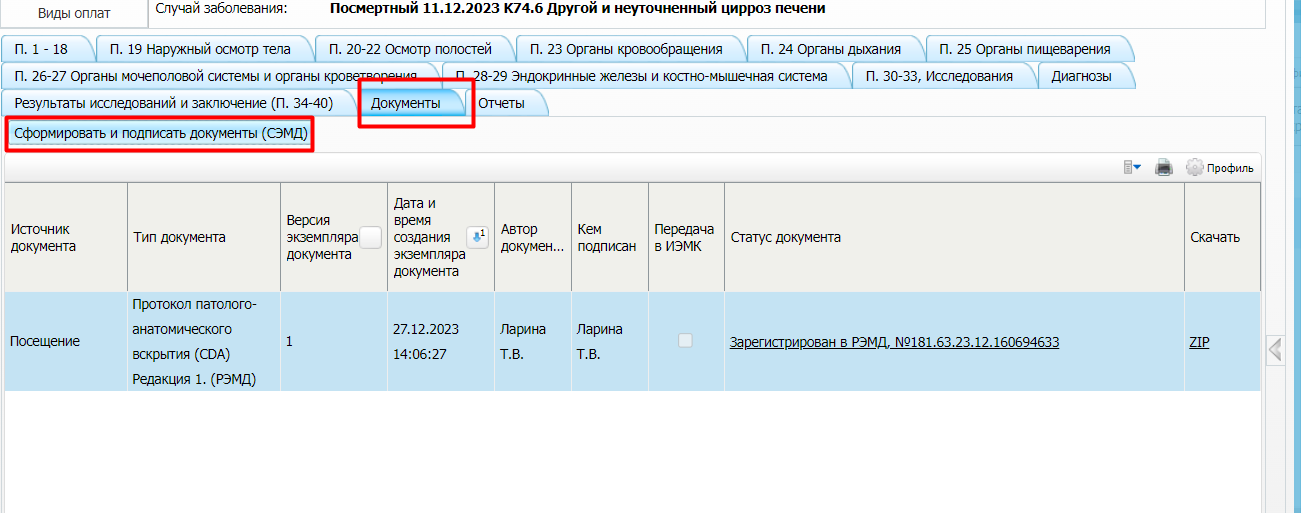 Рисунок 8 Окно редактирования услугиперейдите на вкладку "Документы", предназначенную для работы с электронными медицинскими документами;нажмите на кнопку "Сформировать и подписать документы (СЭМД)". Перед тем как сформировать электронный медицинский документ, Система осуществляет ряд проверок:проверяется, заполнены ли все необходимые для формирования СЭМД поля. Если какое-либо из требуемых для СЭМД полей не заполнено, то выдается соответствующее системное сообщение с перечнем ошибок. В этом случае необходимо исправить выявленные ошибки и повторить формирование документа;

  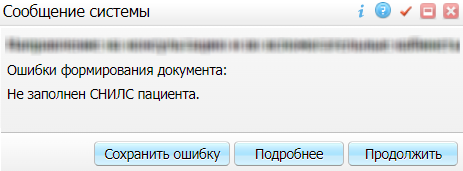 проверяется, разрешено ли создание новой версии СЭМД, если уже существует сформированная ранее версия СЭМД. В зависимости от применяемых в Системе настроек возможны следующие варианты:создание новой версии СЭМД запрещено всегда. В этом случае выдается соответствующее системное сообщение и процесс формирования СЭМД прекращается;
  
     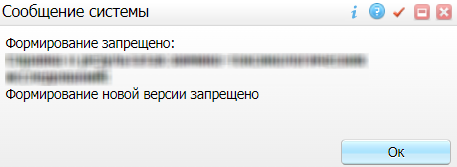 выдача предупреждения, если предыдущая версия СЭМД подписана не всеми участниками подписания. В этом случае выдается системное предупреждение с возможностью выбора пользователем дальнейшего действия: создавать далее новую версию СЭМД или нет. При нажатии на кнопку "Нет" процесс формирования СЭМД прекращается. При нажатии на кнопку "Да" открывается окно подписания формируемого электронного медицинского документа;
  
      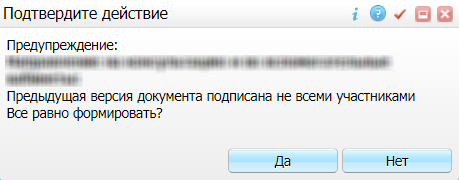 создание новой версии СЭМД запрещено, если предыдущая версия подписана не всеми участниками подписания. В этом случае выдается соответствующее системное сообщение и процесс формирования СЭМД прекращается. До тех пор, пока предыдущая версия СЭМД не будет подписана всеми участниками подписания, пользователь не имеет возможности сформировать новую версию СЭМД;
  
  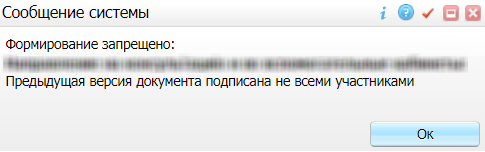 создание новой версии СЭМД запрещено, если предыдущая версия не была зарегистрирована в РЭМД. В этом случае выдается соответствующее системное сообщение и процесс формирования СЭМД прекращается. До тех пор, пока предыдущая версия СЭМД не будет зарегистрирована в РЭМД, пользователь не имеет возможности сформировать новую версию СЭМД;
  
     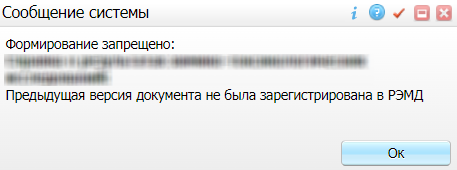 создание новой версии СЭМД разрешено всегда. В этом случае сразу открывается окно подписания формируемого электронного медицинского документа;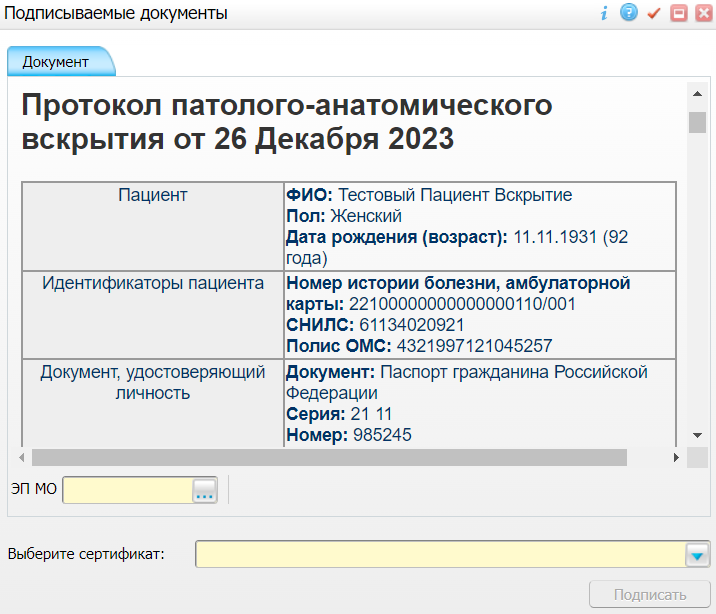 Рисунок 9 Окно подписания формируемого электронного медицинского документаукажите сертификат ЭП автора документа, выбрав его в выпадающем списке "Выберите сертификат";укажите других участников подписания документа:ЭП МО – указывается сотрудник МО, ответственный за подписание документов ЭП МО. Поле для указания участника подписания "ЭП МО" не отображается, если в Системе настроено автоматическое подписание документов ЭП МО;нажмите на кнопку "Подписать". Произойдет формирование СЭМД "Протокол патолого-анатомического вскрытия". Сформированный документ отобразится на вкладке "Документы".Подписание СЭМД другими участниками. Интеграция с РЭМД. СЭМД "Протокол патолого-анатомического вскрытия"Если помимо автора СЭМД "Протокол патолого-анатомического вскрытия" должен быть подписан и другими сотрудниками МО, предусмотренными настройками документа, то в таком случае эти сотрудники должны войти в Систему и выполнить подписание или отказ в подписании документа. До тех пор, пока электронный медицинский документ не будет подписан всеми необходимыми ЭП, его невозможно отправить в РЭМД.Подписание или отказ в подписании одного документаЧтобы подписать или отказать в подписании электронного медицинского документа, выполните следующие действия:выберите пункт главного меню "Отчеты" → "РЭМД" → "Отчеты на подпись". Откроется форма "Документы для подписи";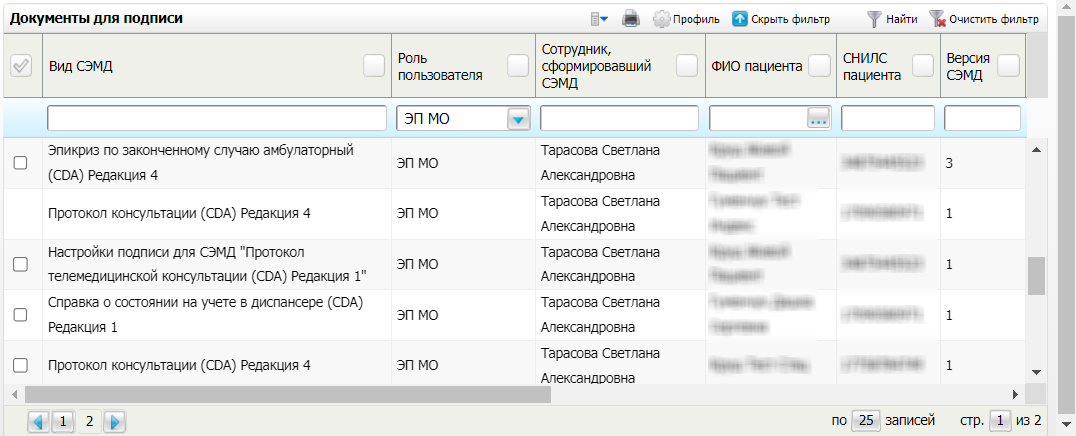 Рисунок 10 Форма для работы с электронными медицинскими документами для участников подписаниявыберите на панели фильтрации наличие подписи СЭМД "Не подписан пользователем". При этом отобразятся все неподписанные документы, которые должен подписать текущий пользователь;выберите в списке требуемый документ и воспользуйтесь пунктом контекстного меню "Подписать". Откроется окно "Информация о документе" для подписи выбранного документа;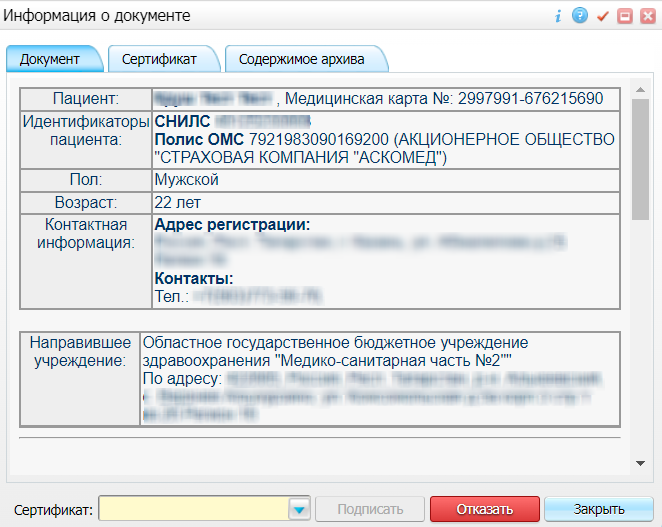 Рисунок 11 Окно подписания электронного медицинского документавыполните одно из следующих действий:для отказа в подписании выбранного документа нажмите на кнопку "Отказать". В списке документов для подписания в столбце "Наличие подписи СЭМД" у такого документа отобразится значение "В подписи отказано";для подписания выбранного документа укажите в поле "Сертификат" сертификат ЭП сотрудника и нажмите на кнопку "Подписать". В списке документов для подписания в столбце "Наличие подписи СЭМД" у такого документа отобразится значение "Подписан пользователем".Отказ в подписании одного документа с указанием причины отказаЧтобы отказать в подписании электронного медицинского документа с указанием причины отказа, выполните следующие действия:выберите пункт главного меню "Отчеты" → "РЭМД" → "Отчеты на подпись". Откроется форма "Документы для подписи";Рисунок 12 Форма для работы с электронными медицинскими документами для участников подписаниявыберите на панели фильтрации наличие подписи СЭМД "Не подписан пользователем". При этом отобразятся все неподписанные документы, которые должен подписать текущий пользователь;выберите в списке требуемый документ и воспользуйтесь пунктом контекстного меню "Отказать в подписании". Откроется окно для отказа в подписании документа;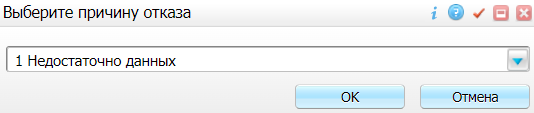 Рисунок 13 Окно отказа в подписании документавыберите в выпадающем списке причину отказа в подписании документа;нажмите на кнопку "ОК". В списке документов для подписания в столбце "Наличие подписи СЭМД" у документа отобразится значение "В подписи отказано", а также указанная пользователем причина отказа.Массовое подписание или отказ в подписании документовЧтобы выполнить массовое подписание или отказ в подписании электронных медицинских документов, выполните следующие действия:выберите пункт главного меню "Отчеты" → "РЭМД" → "Отчеты на подпись". Откроется окно "Документы на подпись";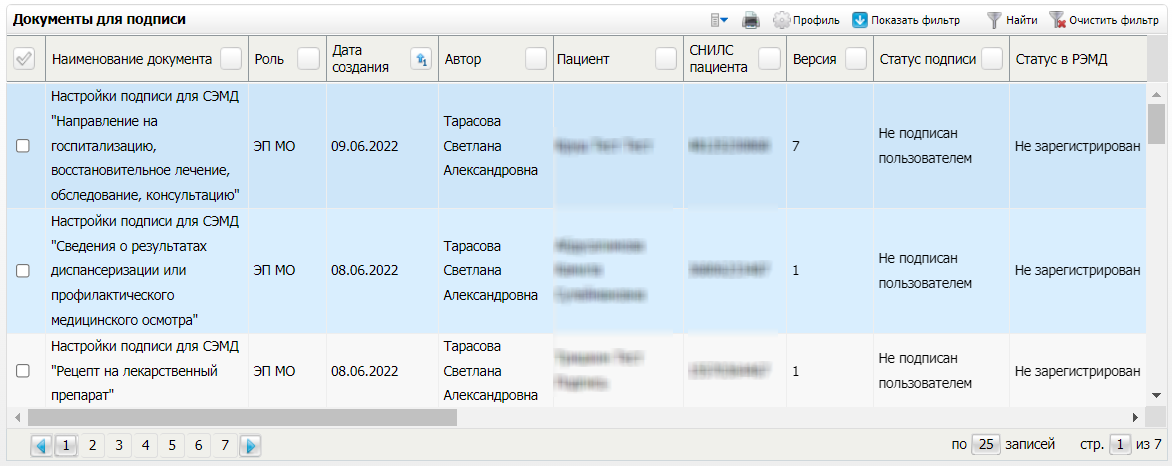 Рисунок 14 Форма для работы с электронными медицинскими документами для участников подписаниявыберите на панели фильтрации наличие подписи СЭМД "Не подписан пользователем". При этом отобразятся все неподписанные документы, которые должен подписать текущий пользователь;выберите в списке требуемые документы, установив соответствующие им флажки в первом столбце списка. Одновременно могут быть выбраны документы, требующие подписания одной ролью;воспользуйтесь пунктом контекстного меню "Подписать отмеченные". Откроется окно "Подпись документов" для подписи выбранных документов;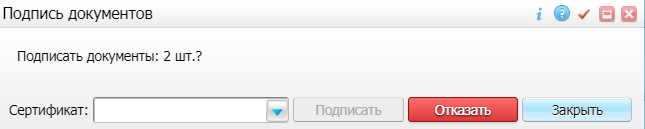 Рисунок 15 Окно подписания электронных медицинских документоввыполните одно из следующих действий:для отказа в подписании выбранных документов нажмите на кнопку "Отказать". В списке документов для подписания в столбце "Наличие подписи СЭМД" у таких документов отобразится значение "В подписи отказано";для подписания выбранных документов укажите в поле "Сертификат" сертификат ЭП сотрудника и нажмите на кнопку "Подписать". В списке документов для подписания в столбце "Наличие подписи СЭМД" у таких документов отобразится значение "Подписан пользователем".Передача СЭМД в РЭМД. Интеграция с РЭМД. СЭМД "Протокол патолого-анатомического вскрытия"После того как документ "Протокол патолого-анатомического вскрытия" будет подписан всеми участниками подписания, его можно отправить на регистрацию в РЭМД.Отправка СЭМД на регистрацию в РЭМД автором документаЧтобы отправить СЭМД "Протокол патолого-анатомического вскрытия" на регистрацию в РЭМД, выполните следующие действия:выберите пункт главного меню "Рабочие места" → "АРМ Патологоанатом" → "АРМ Патологоанатом". Откроется основное рабочее место врача-патологоанатома;Рисунок 16 Рабочее место врача-патологоанатомаперейдите к блоку "Журнал регистрации трупов" и выберите в списке зарегистрированного умершего, которому ранее был оформлен протокол патолого-анатомического вскрытия;перейдите к блоку "Медицинские документы";выберите в списке оказанную услугу по оформлению протокола патолого-анатомического вскрытия и воспользуйтесь пунктом контекстного меню "Редактировать". Откроется окно редактирования услуги;Рисунок 17 Окно редактирования услугиперейдите на вкладку "Документы", где отображаются все электронные медицинские документы;выберите в списке документ "Протокол патолого-анатомического вскрытия", находящийся в статусе "Подписан" и подписанный всеми участниками подписания;вызовите контекстное меню и воспользуйтесь пунктом "Зарегистрировать в РЭМД". Перед тем как отправить выбранный документ на регистрацию, Система осуществляет ряд проверок:если для документа настроено подписание не только автором, но и другими участниками подписания, и документ подписан не всеми участниками, то выдается соответствующее системное сообщение и процесс отправки СЭМД прекращается. В этом случае необходимо дождаться подписания документа всеми участниками подписания и повторить отправку документа;
  
  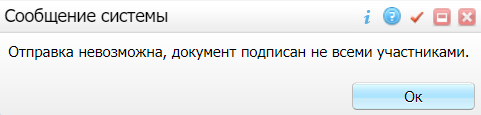 если в Системе настроено ручное подписание ЭП МО и документ не подписан ЭП МО, то выдается соответствующее системное сообщение и процесс отправки СЭМД прекращается. В этом случае необходимо дождаться подписания документа сотрудником, обладающим правом подписания документов от лица МО и повторить отправку документа;
  
   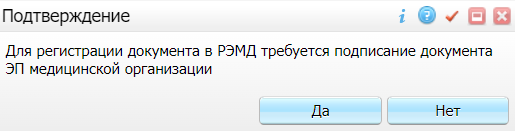 если все проверки пройдены, то отображается сообщение об успешной отправке документа в РЭМД;
 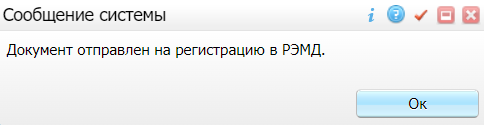 Рисунок 18 Сообщение об успешной отправке документа на регистрацию в РЭМДПосле того как документ успешно отправлен на регистрацию в РЭМД, ему присваивается статус "Отправлен на регистрацию в РЭМД". РЭМД направляет результат обработки документа ответным сообщением. Результат выводится в столбце "Статус документа" (см. "Отслеживание ответа от РЭМД о регистрации СЭМД").Отправка СЭМД на регистрацию в РЭМД участником подписанияОтправить подписанный электронный медицинский документ на регистрацию в РЭМД может также и участник подписания документа, например, сотрудник, подписывающий документы ЭП МО.Чтобы отправить подписанный СЭМД "Протокол патолого-анатомического вскрытия" на регистрацию в РЭМД, выполните следующие действия:выберите пункт главного меню "Отчеты" → "РЭМД" → "Отчеты на подпись". Отобразится форма для работы с электронными медицинскими документами для участников подписания;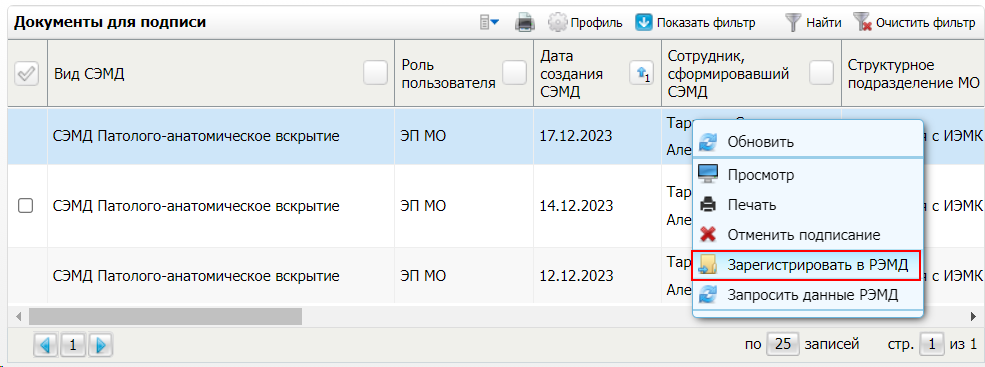 Рисунок 19 Форма для работы с электронными документами для участников подписаниявыберите в списке документ "Протокол патолого-анатомического вскрытия", находящийся в статусе подписания "Подписан пользователем" и статусе передачи "Не зарегистрирован";вызовите контекстное меню и воспользуйтесь пунктом "Зарегистрировать в РЭМД". Перед тем как отправить выбранный документ на регистрацию, Система осуществляет ряд проверок:если для документа настроено подписание не только автором, но и другими участниками подписания, и документ подписан не всеми участниками, то выдается соответствующее системное сообщение и процесс отправки СЭМД прекращается. В этом случае необходимо дождаться подписания документа всеми участниками подписания и повторить отправку документа;
  
  если в Системе настроено ручное подписание ЭП МО и документ не подписан ЭП МО, то выдается соответствующее системное сообщение и процесс отправки СЭМД прекращается. В этом случае необходимо дождаться подписания документа сотрудником, обладающим правом подписания документов от лица МО и повторить отправку документа;
  
   если все проверки пройдены, то отображается сообщение об успешной отправке документа в РЭМД;
 Рисунок 20 Сообщение об успешной отправке документа на регистрацию в РЭМДПосле того как документ успешно отправлен на регистрацию в РЭМД, ему присваивается статус "Отправлен на регистрацию в РЭМД". РЭМД направляет результат обработки документа ответным сообщением. Результат выводится в столбце "Статус передачи СЭМД" (см. "Отслеживание ответа от РЭМД о регистрации СЭМД").Автоматическая отправка СЭМД на регистрацию в РЭМДВ Системе возможен вариант автоматической отправки подписанных документов на регистрацию в РЭМД, когда пользователь только подписывает документы, а отправка подписанных документов осуществляется в фоновом режиме.Для корректной автоматической отправки документ должен содержать все необходимые подписи участников подписания, предусмотренные настройками документа. Далее документ проверяется на отсутствие статуса регистрации "Зарегистрирован в РЭМД" и помещается в очередь на отправку. Согласно временному интервалу, установленному в пользовательском задании, документы направляются на регистрацию в РЭМД.Отслеживание ответа от РЭМД о регистрации СЭМДПоступление ответа от РЭМД и его обработка Системой осуществляется в фоновом режиме. Результат регистрации СЭМД выводится в столбцах "Статус документа", "Статус передачи СЭМД" (в зависимости от окна/формы).

Таблица 3 Статусы переданного в РЭМД документаДо момента, пока РЭМД не вернул ответ об успешной регистрации, документ находится в статусе "Отправлен на регистрацию в РЭМД".Если при регистрации документа в РЭМД не произошло ошибок, то РЭМД возвращает ответ с информацией о регистрации документа, а документу в Системе присваивается статус "Зарегистрирован в РЭМД" с указанием номера, присвоенного документу при регистрации в РЭМД.Если при регистрации документа в РЭМД произошли ошибки, то РЭМД возвращает ответ с информацией о выявленной ошибке, а документу в Системе присваивается статус "Ошибка получения ответа от РЭМД" с указанием текста ошибки. После исправления ошибок возможна повторная отправка документа на регистрацию.СЭМД «Заключение медицинского учреждения о наличии отсутствии заболевания, препятствующего поступлению на государственную гражданскую службу РФ и муниципальную службу или ее прохождению»СЭМД «Заключение медицинского учреждения о наличии (отсутствии) заболевания, препятствующего поступлению на государственную гражданскую службу Российской Федерации и муниципальную службу или ее прохождению» предназначен для передачи данных о наличии (отсутствии) заболевания, препятствующего поступлению на государственную гражданскую службу Российской Федерации и муниципальную службу или ее прохождению.Руководство по реализации СЭМД «Заключение медицинского учреждения о наличии (отсутствии) заболевания, препятствующего поступлению на государственную гражданскую службу Российской Федерации и муниципальную службу или ее прохождению» разработано в соответствии с Приказом Минздравсоцразвития РФ от 14.12.2009 № 984н «Об утверждении Порядка прохождения диспансеризации государственными гражданскими служащими Российской Федерации и муниципальными служащими, перечня заболеваний, препятствующих поступлению на государственную гражданскую службу Российской Федерации и муниципальную службу или ее прохождению, а также формы заключения медицинского учреждения», утверждающим учетную форму № 001-ГС/у «Заключение медицинского учреждения о наличии (отсутствии) заболевания, препятствующего поступлению на государственную гражданскую службу Российской Федерации и муниципальную службу или ее прохождению».Проверка данных, необходимых для СЭМДПоскольку в СЭМД помимо данных о самом заключении врачебной комиссии включается также информация о пациенте, о сотрудниках (авторе документа, участниках подписания документа), о медицинской организации (владельце документа), при этом часть этих данных является обязательной для включения в СЭМД, то необходимо убедиться, что в Систему внесена вся необходимая информация для корректного формирования СЭМД «Заключение медицинского учреждения о наличии отсутствии заболевания, препятствующего поступлению на государственную гражданскую службу РФ и муниципальную службу или ее прохождению».Примечание – Необязательные для СЭМД данные это те данные, которые включаются в СЭМД только в случае их наличия.Проверка данных пациентаДля корректного формирования СЭМД «Заключение медицинского учреждения о наличии отсутствии заболевания, препятствующего поступлению на государственную гражданскую службу РФ и муниципальную службу или ее прохождению» необходимо обеспечить наличие в Системе данных пациента, по которому происходит формирование СЭМД. Проверка наличия и ввод недостающих данных пациента выполняется в его персональной медицинской карте (Рисунок 19). Чтобы открыть карту пациента, нажмите на его ФИО в дневнике врача.Рисунок 19 – Окно редактирования персональной медицинской карты пациентаВ СЭМД «Заключение медицинского учреждения о наличии отсутствии заболевания, препятствующего поступлению на государственную гражданскую службу РФ и муниципальную службу или ее прохождению» включаются следующие данные о пациенте:обязательные данные:фамилия пациента. Фамилия пациента берется из поля «Фамилия», размещенного на вкладке «Персона» персональной медицинской карты пациента;имя пациента. Имя пациента берется из поля «Имя», размещенного на вкладке «Персона» персональной медицинской карты пациента;Примечание – При необходимости корректировка ФИО пациента выполняется на вкладке «Персона/ Имена» персональной медицинской карты пациента, путем редактирования действующей записи об именах и внесения изменений в блок полей «Именительный».дата рождения пациента. Дата рождения пациента берется из поля «Дата рождения», размещенного на вкладке «Персона» персональной медицинской карты пациента;пол пациента. Пол пациента берется из поля «Пол», размещенного на вкладке «Персона» персональной медицинской карты пациента;полис ОМС (в случае оказания медицинской помощи за счет средств ОМС). Данные полиса ОМС берутся с вкладки «Персона/ Общие сведения/ Полисы» персональной медицинской карты пациента. При этом в блоке «Полис ОМС» выбирается тот полис, период действия которого распространяется на дату оказания услуги. Для полиса ОМС в обязательном порядке должны быть заполнены следующие поля: «Вид полиса», «Серия», «Номер», «Кем выдан», «Дата выдачи» и «Действует с»;адреса пациента. Адресные данные берутся с вкладки «Персона/ Документы/Адреса» персональной медицинской карты пациента. При этом выбираются те адреса, периоды действия которых распространяются на дату оказания услуги.необязательные данные:отчество пациента. Отчество пациента берется из поля «Отчество», размещенного на вкладке «Персона» персональной медицинской карты пациента;СНИЛС пациента. СНИЛС пациента берется из поля «СНИЛС», размещенного на вкладке «Персона» персональной медицинской карты пациента;документ, удостоверяющий личность пациента. Данные документа берутся с вкладки «Персона/ Документы/Адреса» персональной медицинской карты пациента, из блока «Документ». При этом в блоке «Документ» выбирается тот документ, период действия которого распространяется на дату оказания услуги. Для документа в обязательном порядке должны быть заполнены следующие поля: «Тип документа», «Номер», «Дата выдачи» и «Действует с»;контакты пациента. Контактные данные (телефон, электронная почта) берутся с вкладки «Персона/ Общие сведения/ Контакты» персональной медицинской карты пациента.Проведение медицинского осмотраВ соответствии с приказом МЗ РФ от 14.12.2009 № 984н «Об утверждении Порядка прохождения диспансеризации государственными гражданскими служащими Российской Федерации и муниципальными служащими, перечня заболеваний, препятствующих поступлению на государственную гражданскую службу Российской Федерации и муниципальную службу или ее прохождению, а также формы заключения медицинского учреждения» обязательными для диспансеризации лиц, замещающими должности государственной гражданской службы РФ и муниципальные должности муниципальной службы, являются:осмотры следующими врачами:терапевтом;акушером-гинекологом;неврологом;урологом (для мужского населения);хирургом;офтальмологом;отоларингологом;эндокринологом;психиатром;психиатром-наркологом.лабораторные и функциональные исследования.Для лиц, поступающих на гражданскую или муниципальную службу, обязательными являются осмотры врачей:врачом-психиатром;врачом психиатром-наркологом.Бизнес-процесс проведения медицинского осмотра состоит из следующих этапов:создание карты медосмотра;прием врача-терапевта, зачет услуг и создание направлений на прием к другим врачам в соответствии с перечнем услуг и исследований по приказу МЗ РФ от 14.12.2009 № 984н;осмотр врачами-специалистами;формирование заключения по медицинскому осмотру.Далее рассмотрены этапы процесса, которые влияют на формирование СЭМД.Оказание услуги врачебной комиссииПосле оказания или зачета услуг из перечня медицинского осмотра председатель ВК просматривает результаты оказания услуг и принимает решение о том, имеются или отсутствуют у гражданина заболевания, препятствующие поступлению на государственную или муниципальную службу.Для оформления заключения выполните следующие действия:выберите пункт главного меню «Учет/ Медосмотры/ Карты медосмотров». Отобразится форма для работы с картами медосмотров (Рисунок 20);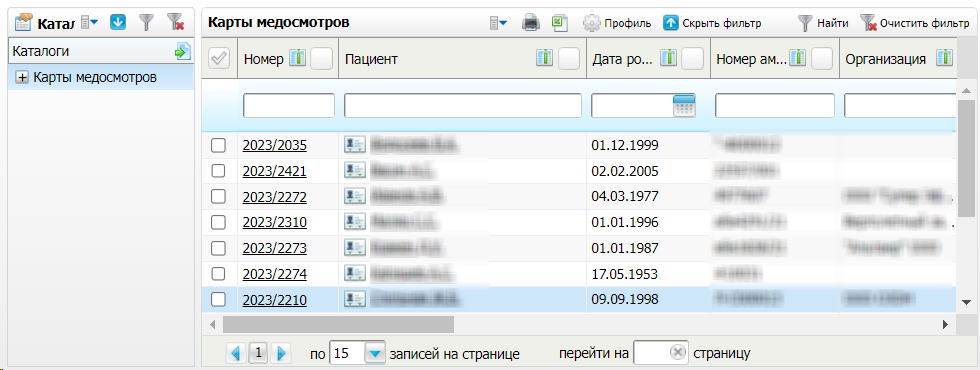 Рисунок 20 – Форма для работы с картами медосмотровперейдите к блоку «Карты медосмотров» и выберите в списке необходимую карту медосмотра с типом «Диспансеризация гос. служащих», нажав на её номер. Откроется окно карты медосмотра (Рисунок 21);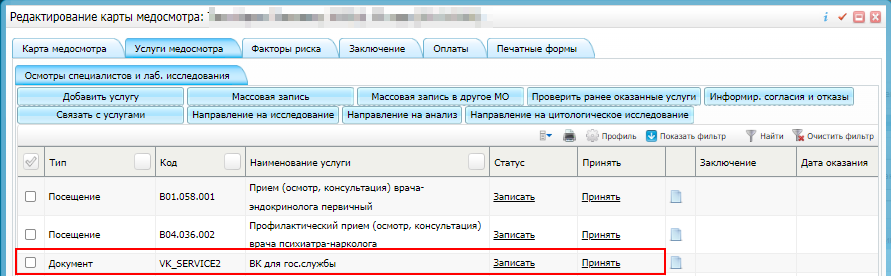 Рисунок 21 – Окно карты медосмотраперейдите на вкладку «Услуги медосмотра» и ознакомьтесь с результатами оказания всех услуг. Заключение по каждой услуге отображается в столбце «Заключение»;выберите в списке услугу ВК и нажмите на ссылку «Принять». Откроется окно оказания услуги ВК (Рисунок 22);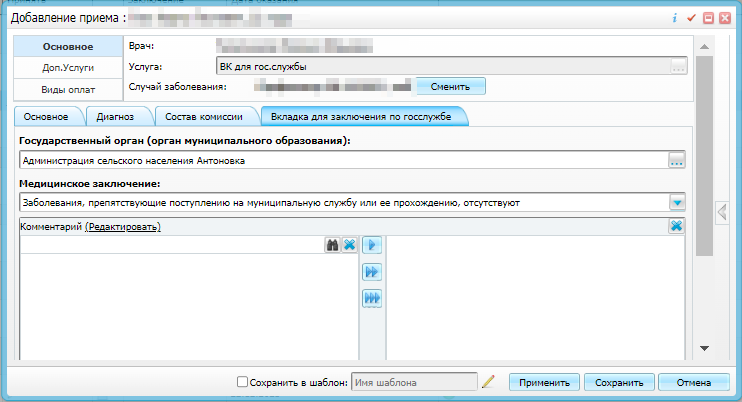 Рисунок 22 – Окно оказания услуги ВКзаполните все обязательные (выделенные цветом) поля в открывшемся окне, необходимые для сохранения услуги. Для последующего формирования СЭМД заполните поля согласно приведенной ниже таблице (Таблица 2);Таблица 2 – Поля, заполняемые для формирования СЭМДнажмите на кнопку «Применить» для сохранения внесенных данных;перейдите на вкладку «Состав комиссии» и укажите при необходимости состав проведенной в отношении пациента врачебной комиссии. Сведения об участниках комиссии, указанные на данной вкладке, в СЭМД не включаются. Формирование состава врачебной комиссии выполняется следующим образом:вызовите контекстное меню и выберите пункт меню «Добавить». Откроется окно добавления комиссии (Рисунок 23);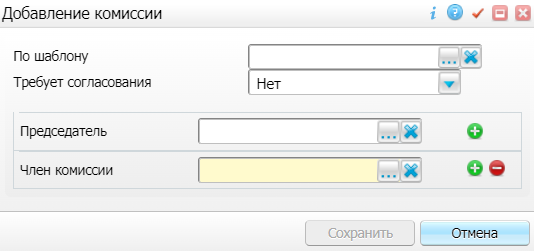 Рисунок 23 – Окно добавления комиссиизаполните поля в открывшемся окне согласно приведенной ниже таблице (Таблица 3);Таблица 3 – Параметры комиссииПримечание – С помощью кнопок  выполняется добавление дополнительных участников в состав врачебной комиссии.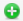 нажмите на кнопку «Сохранить»  для сохранения сформированной врачебной комиссии. Произойдет возврат к окну оказания услуги, где на вкладке «Состав комиссии» отображаются все участники сформированной комиссии.нажмите на кнопку «Сохранить» для сохранения внесенных данных. Оказанная услуга врачебной комиссии отображается на вкладке «Услуги медосмотра».Формирование СЭМДСЭМД «Заключение медицинского учреждения о наличии отсутствии заболевания, препятствующего поступлению на государственную гражданскую службу РФ и муниципальную службу или ее прохождению» формируется на основании закрытой карты медосмотра с типом «Диспансеризация гос. служащих».Примечание – Помимо проведенного медосмотра (см. п. 3.2), также должно быть обеспечено наличие всей необходимой информации о пациенте, сотрудниках, участвующих в процессе, и МО, в рамках которой формируется СЭМД (см. п. 3.1).Формирование СЭМД при закрытии карты медосмотраЧтобы сформировать СЭМД «Заключение медицинского учреждения о наличии отсутствии заболевания, препятствующего поступлению на государственную гражданскую службу РФ и муниципальную службу или ее прохождению», выполните следующие действия:выберите пункт главного меню «Учет/ Медосмотры/ Карты медосмотров». Отобразится форма для работы с картами медосмотров (Рисунок 24);Рисунок 24 – Форма для работы с картами медосмотровперейдите к блоку «Карты медосмотров» и выберите в списке необходимую карту медосмотра с типом «Диспансеризация гос. служащих», нажав на её номер. Откроется окно карты медосмотра (Рисунок 25);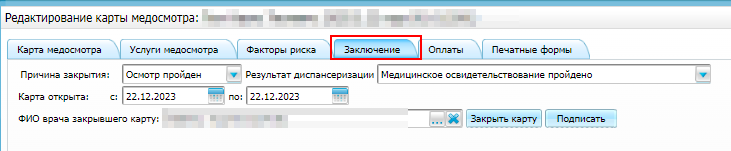 Рисунок 25 – Карта медосмотраперейдите на вкладку «Заключение» и выполните закрытие карты медосмотра, заполнив следующие поля:«Причина закрытия» – выберите из выпадающего списка причину закрытия карты медосмотра;«по» – укажите дату закрытия карты медосмотра. По умолчанию указывается текущая дата;«ФИО врача, закрывшего карту» – укажите ФИО врача, закрывающего карту медосмотра. По умолчанию указывается текущий пользователь.нажмите на кнопку «Закрыть карту». Отобразится сообщение «Вы действительно хотите закрыть данную карту медосмотра?»;подтвердите закрытие карты медосмотра, нажав на кнопку «ОК»;нажмите на кнопку «Подписать». Откроется окно «Документы» (Рисунок 26), предназначенное для работы с электронными медицинскими документами по выбранной карте медосмотра;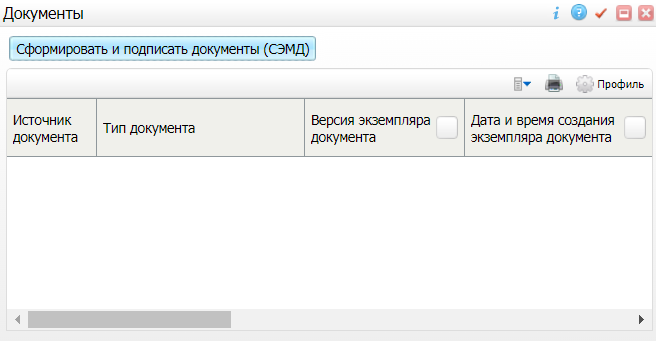 Рисунок 26 – Окно «Документы»нажмите на кнопку «Сформировать и подписать документы (СЭМД)». Перед тем как сформировать электронный медицинский документ в Системе осуществляется ряд проверок:проверяется, заполнены ли все необходимые для формирования СЭМД поля. Если какое-либо из требуемых для СЭМД полей не заполнено, то отображается соответствующее системное сообщение с перечнем ошибок (Рисунок 27). В этом случае необходимо исправить выявленные ошибки и повторить формирование документа;Рисунок 27 – Сообщение о наличии ошибок при формировании СЭМДпроверяется, разрешено ли создание новой версии СЭМД, если уже существует сформированная ранее версия СЭМД. В зависимости от применяемых в Системе настроек возможны следующие варианты:создание новой версии СЭМД запрещено всегда. В этом случае отображается соответствующее системное сообщение (Рисунок 28), процесс формирования СЭМД прекращается;Рисунок 28 – Сообщение о запрете формирования новой версии СЭМДвыдача предупреждения, если предыдущая версия СЭМД подписана не всеми участниками подписания. В этом случае отображается системное предупреждение с возможностью выбора пользователем дальнейшего действия: создавать далее новую версию СЭМД или нет (Рисунок 29). При нажатии на кнопку «Нет» процесс формирования СЭМД прекращается. При нажатии на кнопку «Да» открывается окно подписания формируемого электронного медицинского документа;Рисунок 29 – Предупреждение об отсутствии подписей всех участников подписаниясоздание новой версии СЭМД запрещено, если предыдущая версия подписана не всеми участниками подписания. В этом случае отображается соответствующее системное сообщение (Рисунок 30), процесс формирования СЭМД прекращается. До тех пор, пока предыдущая версия СЭМД не будет подписана всеми участниками подписания, пользователь не имеет возможности сформировать новую версию СЭМД;Рисунок 30 – Сообщение об отсутствии подписей всех участников подписания и запрете формирования новой версии СЭМДсоздание новой версии СЭМД запрещено, если предыдущая версия не была зарегистрирована в РЭМД. В этом случае отображается соответствующее системное сообщение (Рисунок 31), процесс формирования СЭМД прекращается. Пока предыдущая версия СЭМД не будет зарегистрирована в РЭМД, пользователь не имеет возможности сформировать новую версию СЭМД;Рисунок 31 – Сообщение об отсутствии регистрации в РЭМД предыдущей версии СЭМДсоздание новой версии СЭМД разрешено всегда. В этом случае сразу отображается окно подписания формируемого электронного медицинского документа (Рисунок 32);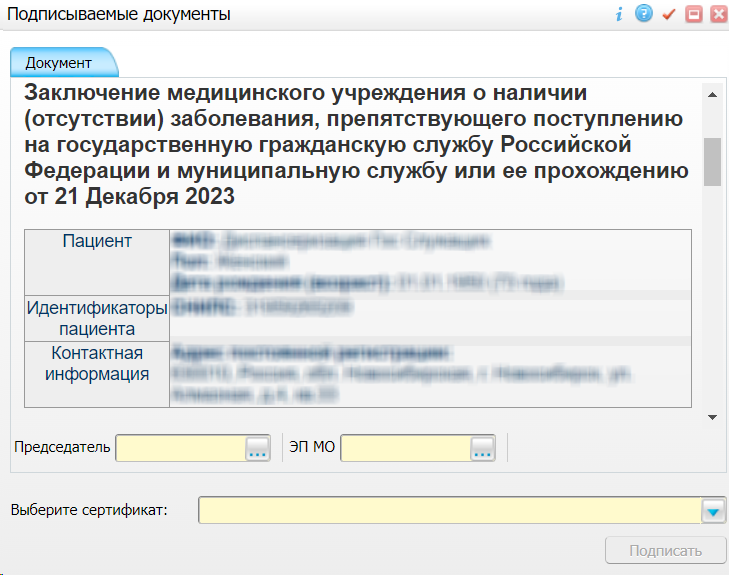 Рисунок 32 – Окно подписания формируемого электронного медицинского документаукажите сертификат ЭП автора документа, выбрав его в выпадающем списке поля «Выберите сертификат»;Примечание – Если у подписывающего сотрудника в атрибутах сертификата ЭП присутствует ОГРН МО, то происходит одновременное подписание документа ролью «ЭП МО» тем же сертификатом ЭП.укажите других участников подписания документа:«Председатель» – укажите сотрудника МО, являющегося председателем комиссии и подписывающего документ от его имени;«Заместитель председателя» – укажите сотрудника МО, являющегося заместителем председателя комиссии и подписывающего документ от его имени. Поле «Заместитель председателя» может не отображаться в окне подписания, поскольку роль «Заместитель председателя» является необязательной при подписании документа типа «Заключение медицинского учреждения о наличии отсутствии заболевания, препятствующего поступлению на государственную гражданскую службу РФ и муниципальную службу или ее прохождению» и может не включаться в список сотрудников, подписывающих документ, при настройке текущего типа СЭМД;«Член комиссии» – укажите сотрудника МО, являющегося членом комиссии и подписывающего документ от его имени. С помощью кнопки  могут быть добавлены дополнительные поля для указания других членов комиссии.  Максимальное количество подписей ролью «Член комиссии» для текущего типа СЭМД – 10.  Поле «Член комиссии» может не отображаться в окне подписания, поскольку роль «Член комиссии» является необязательной при подписании документа типа «Заключение медицинского учреждения о наличии отсутствии заболевания, препятствующего поступлению на государственную гражданскую службу РФ и муниципальную службу или ее прохождению» и может не включаться в список сотрудников, подписывающих документ, при настройке текущего типа СЭМД;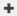 «ЭП МО» – укажите сотрудника МО, ответственного за подписание документов ЭП МО. Поле «ЭП МО» не отображается, если в Системе настроено автоматическое подписание документов ЭП МО.нажмите на кнопку «Подписать». Произойдет формирование СЭМД «Заключение медицинского учреждения о наличии отсутствии заболевания, препятствующего поступлению на государственную гражданскую службу РФ и муниципальную службу или ее прохождению». Сформированный документ отобразится в окне «Документы».Примечание – Прежде чем отправить сформированный СЭМД «Заключение медицинского учреждения о наличии отсутствии заболевания, препятствующего поступлению на государственную гражданскую службу РФ и муниципальную службу или ее прохождению», необходимо дождаться его подписания другими участниками.Формирование СЭМД на основании закрытой карты медосмотраЧтобы сформировать СЭМД «Медицинское заключение по результатам предварительного (периодического) медицинского осмотра (обследования)», выполните следующие действия:выберите пункт главного меню «Учет/ Медосмотры/ Архив карт медосмотра». Откроется архив карт медосмотров (Рисунок 33);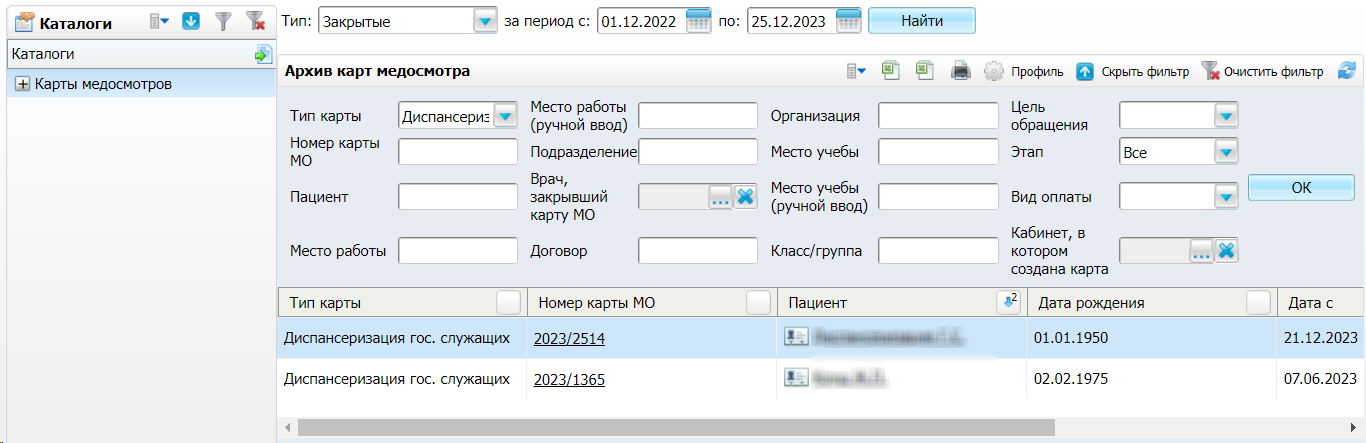 Рисунок 33 – Архив карт медосмотровсформируйте список карт медосмотра, используя панель фильтрации;выберите в сформированном списке закрытую карту медосмотра с типом «Диспансеризация гос. служащих» и нажмите на её номер. Откроется окно карты медосмотра (Рисунок 34);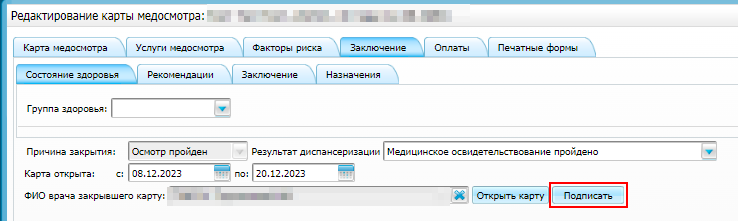 Рисунок 34 – Окно карты медосмотраперейдите на вкладку «Заключение» и нажмите на кнопку «Подписать». Откроется окно «Документы» (Рисунок 35), предназначенное для работы с электронными медицинскими документами по выбранной карте медосмотра;Рисунок 35 – Окно «Документы»нажмите на кнопку «Сформировать и подписать документы (СЭМД)». Перед тем как сформировать электронный медицинский документ в Системе осуществляется ряд проверок:проверяется, заполнены ли все необходимые для формирования СЭМД поля. Если какое-либо из требуемых для СЭМД полей не заполнено, то отображается соответствующее системное сообщение с перечнем ошибок (Рисунок 36). В этом случае необходимо исправить выявленные ошибки и повторить формирование документа;Рисунок 36 – Сообщение о наличии ошибок при формировании СЭМДпроверяется, разрешено ли создание новой версии СЭМД, если уже существует сформированная ранее версия СЭМД. В зависимости от применяемых в Системе настроек возможны следующие варианты:создание новой версии СЭМД запрещено всегда. В этом случае отображается соответствующее системное сообщение (Рисунок 37), процесс формирования СЭМД прекращается;Рисунок 37 – Сообщение о запрете формирования новой версии СЭМДвыдача предупреждения, если предыдущая версия СЭМД подписана не всеми участниками подписания. В этом случае отображается системное предупреждение с возможностью выбора пользователем дальнейшего действия: создавать далее новую версию СЭМД или нет (Рисунок 38). При нажатии на кнопку «Нет» процесс формирования СЭМД прекращается. При нажатии на кнопку «Да» открывается окно подписания формируемого электронного медицинского документа;Рисунок 38 – Предупреждение об отсутствии подписей всех участников подписаниясоздание новой версии СЭМД запрещено, если предыдущая версия подписана не всеми участниками подписания. В этом случае отображается соответствующее системное сообщение (Рисунок 39), процесс формирования СЭМД прекращается. До тех пор, пока предыдущая версия СЭМД не будет подписана всеми участниками подписания, пользователь не имеет возможности сформировать новую версию СЭМД;Рисунок 39 – Сообщение об отсутствии подписей всех участников подписания и запрете формирования новой версии СЭМДсоздание новой версии СЭМД запрещено, если предыдущая версия не была зарегистрирована в РЭМД. В этом случае отображается соответствующее системное сообщение (Рисунок 40), процесс формирования СЭМД прекращается. Пока предыдущая версия СЭМД не будет зарегистрирована в РЭМД, пользователь не имеет возможности сформировать новую версию СЭМД;Рисунок 40 – Сообщение об отсутствии регистрации в РЭМД предыдущей версии СЭМДсоздание новой версии СЭМД разрешено всегда. В этом случае сразу отображается окно подписания формируемого электронного медицинского документа (Рисунок 41);Рисунок 41 – Окно подписания формируемого электронного медицинского документаукажите сертификат ЭП автора документа, выбрав его в выпадающем списке поля «Выберите сертификат»;Примечание – Если у подписывающего сотрудника в атрибутах сертификата ЭП присутствует ОГРН МО, то происходит одновременное подписание документа ролью «ЭП МО» тем же сертификатом ЭП.укажите других участников подписания документа:«Председатель» – укажите сотрудника МО, являющегося председателем комиссии и подписывающего документ от его имени;«Заместитель председателя» – укажите сотрудника МО, являющегося заместителем председателя комиссии и подписывающего документ от его имени. Поле «Заместитель председателя» может не отображаться в окне подписания, поскольку роль «Заместитель председателя» является необязательной при подписании документа типа «Заключение медицинского учреждения о наличии отсутствии заболевания, препятствующего поступлению на государственную гражданскую службу РФ и муниципальную службу или ее прохождению» и может не включаться в список сотрудников, подписывающих документ, при настройке текущего типа СЭМД;«Член комиссии» – укажите сотрудника МО, являющегося членом комиссии и подписывающего документ от его имени. С помощью кнопки  могут быть добавлены дополнительные поля для указания других членов комиссии.  Максимальное количество подписей ролью «Член комиссии» для текущего типа СЭМД – 10.  Поле «Член комиссии» может не отображаться в окне подписания, поскольку роль «Член комиссии» является необязательной при подписании документа типа «Заключение медицинского учреждения о наличии отсутствии заболевания, препятствующего поступлению на государственную гражданскую службу РФ и муниципальную службу или ее прохождению» и может не включаться в список сотрудников, подписывающих документ, при настройке текущего типа СЭМД;«ЭП МО» – укажите сотрудника МО, ответственного за подписание документов ЭП МО. Поле «ЭП МО» не отображается, если в Системе настроено автоматическое подписание документов ЭП МО.нажмите на кнопку «Подписать». Произойдет формирование СЭМД «Заключение медицинского учреждения о наличии отсутствии заболевания, препятствующего поступлению на государственную гражданскую службу РФ и муниципальную службу или ее прохождению». Сформированный документ отобразится в окне «Документы».Примечание – Прежде чем отправить сформированный СЭМД «Заключение медицинского учреждения о наличии отсутствии заболевания, препятствующего поступлению на государственную гражданскую службу РФ и муниципальную службу или ее прохождению», необходимо дождаться его подписания другими участниками.Передача СЭМД в РЭМДПосле того как документ «Заключение медицинского учреждения о наличии отсутствии заболевания, препятствующего поступлению на государственную гражданскую службу РФ и муниципальную службу или ее прохождению» будет подписан всеми участниками подписания, его можно отправить на регистрацию в РЭМД.Отправка СЭМД на регистрацию в РЭМД автором документаЧтобы отправить СЭМД «Заключение медицинского учреждения о наличии отсутствии заболевания, препятствующего поступлению на государственную гражданскую службу РФ и муниципальную службу или ее прохождению» на регистрацию в РЭМД, выполните следующие действия:выберите пункт главного меню «Учет/ Медосмотры/ Архив карт медосмотра». Откроется архив карт медосмотров (Рисунок 42);Рисунок 42 – Архив карт медосмотрасформируйте список карт медосмотра, используя панель фильтрации;выберите в сформированном списке закрытую карту медосмотра с типом «Диспансеризация гос. служащих» и нажмите на её номер. Откроется окно карты медосмотра (Рисунок 43);Рисунок 43 – Окно карты медосмотраперейдите на вкладку «Заключение» и нажмите на кнопку «Подписать». Откроется окно «Документы» (Рисунок 44), предназначенное для работы с электронными медицинскими документами по выбранной карте медосмотра;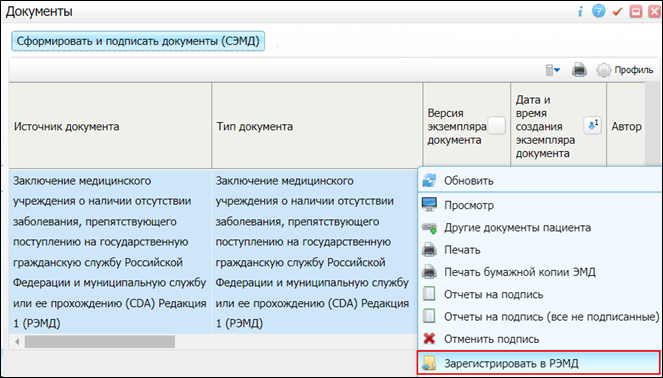 Рисунок 44 – Окно «Документы»выберите в списке документ «Заключение медицинского учреждения о наличии отсутствии заболевания, препятствующего поступлению на государственную гражданскую службу РФ и муниципальную службу или ее прохождению», находящийся в статусе «Подписан» и подписанный всеми участниками подписания;вызовите контекстное меню и выберите пункт «Зарегистрировать в РЭМД». Перед тем как отправить выбранный документ на регистрацию в Системе осуществляется ряд проверок:если для документа настроено подписание не только автором, но и другими участниками подписания, и документ подписан не всеми участниками, то отображается соответствующее системное сообщение (Рисунок 45), процесс отправки СЭМД прекращается. В этом случае необходимо дождаться подписания документа всеми участниками подписания и повторить отправку документа;Рисунок 45 – Сообщение об отсутствии подписей всех участников подписанияесли в Системе настроено ручное подписание ЭП МО и документ не подписан ЭП МО, то отображается соответствующее системное сообщение (Рисунок 46), процесс отправки СЭМД прекращается. В этом случае необходимо дождаться подписания документа сотрудником, обладающим правом подписания документов от лица МО и повторить отправку документа;Рисунок 46 – Сообщение об отсутствии подписи МОесли все проверки пройдены, то отображается сообщение об успешной отправке документа в РЭМД (Рисунок 47).Рисунок 47 – Сообщение об успешной отправке документа на регистрацию в РЭМДПосле того как документ успешно отправлен на регистрацию в РЭМД, ему присваивается статус «Отправлен на регистрацию в РЭМД». РЭМД направляет результат обработки документа ответным сообщением. Результат выводится в столбце «Статус документа» (п. 7.3).СЭМД «Осмотр лечащим врачом, врачом-специалистом, заведующим отделением, лечащим врачом совместно с врачом-специалистом, лечащим врачом совместно с заведующим отделением»СЭМД «Выписка из истории болезни» предназначен для формирования выписки из медицинской карты амбулаторного или стационарного больного.СЭМД разработан на основе формы 027/у, в соответствии с приказом Минздрава СССР от 04.10.1980 г. № 1030 «Об утверждении форм первичной медицинской документации учреждений здравоохранения». Документ предназначен для обмена данными между медицинскими учреждениями, а также для передачи данных о состоянии здоровья пациента по месту требования (объем указываемой информации определяется из заявления пациента или его законного представителя на предоставление выписки).Проверка данных, необходимых для СЭМДПоскольку в СЭМД помимо данных о самой выписке из ИБ включается также информация о пациенте, о сотрудниках (авторе документа, участниках подписания документа), о медицинской организации (владельце документа), при этом часть этих данных является обязательной для включения в СЭМД, то необходимо убедиться, что в Систему внесена вся необходимая информация для корректного формирования СЭМД «Осмотр лечащим врачом, врачом-специалистом, заведующим отделением, лечащим врачом совместно с врачом-специалистом, лечащим врачом совместно с заведующим отделением».Примечание – Необязательные для СЭМД данные это те данные, которые включаются в СЭМД только в случае их наличия.Проверка данных пациентаДля корректного формирования СЭМД «Осмотр лечащим врачом, врачом-специалистом, заведующим отделением, лечащим врачом совместно с врачом-специалистом, лечащим врачом совместно с заведующим отделением» необходимо обеспечить наличие в Системе данных пациента, по которому происходит формирование СЭМД. Проверка наличия и ввод недостающих данных пациента выполняется в его персональной медицинской карте (Рисунок 48). Чтобы открыть карту пациента, нажмите на его ФИО в дневнике врача.Рисунок 48 – Окно редактирования персональной медицинской карты пациентаВ СЭМД «Осмотр лечащим врачом, врачом-специалистом, заведующим отделением, лечащим врачом совместно с врачом-специалистом, лечащим врачом совместно с заведующим отделением» включаются следующие данные о пациенте:обязательные данные:фамилия пациента. Фамилия пациента берется из поля «Фамилия», размещенного на вкладке «Персона» персональной медицинской карты пациента;имя пациента. Имя пациента берется из поля «Имя», размещенного на вкладке «Персона» персональной медицинской карты пациента;Примечание – При необходимости корректировка ФИО пациента выполняется на вкладке «Персона/ Имена» персональной медицинской карты пациента, путем редактирования действующей записи об именах и внесения изменений в блок полей «Именительный».полис ОМС/ ДМС пациента (в случае оказания медицинской помощи за счет средств ОМС/ДМС). Данные полиса ОМС/ ДМС берутся с вкладки «Персона/ Общие сведения/ Полисы» персональной медицинской карты пациента. При этом в блоке «Полис ОМС»/ «Полис ДМС» выбирается тот полис, период действия которого распространяется на дату оказания услуги. Также для полиса ОМС/ ДМС в обязательном порядке должны быть заполнены следующие поля: «Вид полиса» (только для ОМС), «Серия», «Номер», «Кем выдан», «Дата выдачи» и «Действует с».необязательные данные:отчество пациента. Отчество пациента берется из поля «Отчество», размещенного на вкладке «Персона» персональной медицинской карты пациента;дата рождения пациента. Дата рождения пациента берется из поля «Дата рождения», размещенного на вкладке «Персона» персональной медицинской карты пациента;пол пациента. Пол пациента берется из поля «Пол», размещенного на вкладке «Персона» персональной медицинской карты пациента;СНИЛС пациента. СНИЛС пациента берется из поля «СНИЛС», размещенного на вкладке «Персона» персональной медицинской карты пациента;документ, удостоверяющий личность пациента. Данные документа берутся с вкладки «Персона/ Документы/Адреса» персональной медицинской карты пациента, из блока «Документ». При этом в блоке «Документ» выбирается тот документ, период действия которого распространяется на дату оказания услуги. Также для документа в обязательном порядке должны быть заполнены следующие поля: «Тип документа», «Номер», «Дата выдачи» и «Действует с»;адреса пациента. Адресные данные берутся с вкладки «Персона/ Документы/Адреса» персональной медицинской карты пациента. При этом выбираются те адреса, периоды действия которых распространяются на дату оказания услуги;контакты пациента. Контактные данные (телефон, электронная почта) берутся с вкладки «Персона/ Общие сведения/ Контакты» персональной медицинской карты пациента.Проведение осмотраЧтобы провести осмотр пациента лечащим врачом, врачом-специалистом, заведующим отделением, лечащим врачом совместно с врачом-специалистом, лечащим врачом совместно с заведующим отделением, выполните следующие действия:выберите пункт главного меню «Рабочие места/ Пациенты в стационаре/ Лечащий врач». Откроется основное рабочее место лечащего врача стационара (Рисунок 49);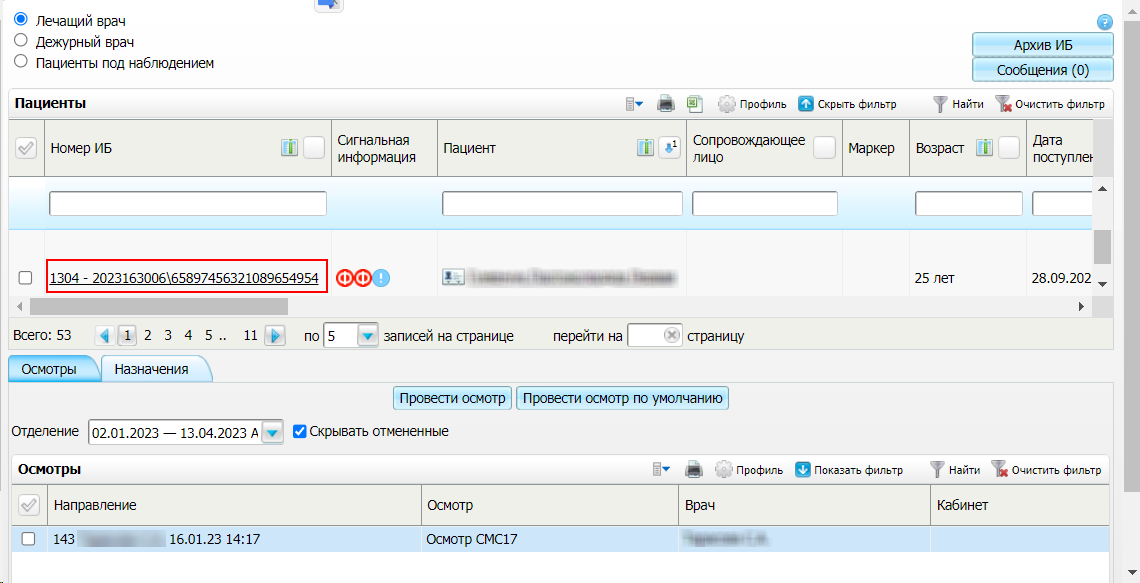 Рисунок 49 – Рабочее место лечащего врача стационараперейдите к блоку «Пациенты» и найдите в списке пациента, которому требуется провести осмотр;нажмите на номер ИБ найденного пациента. Откроется история болезни пациента (Рисунок 50);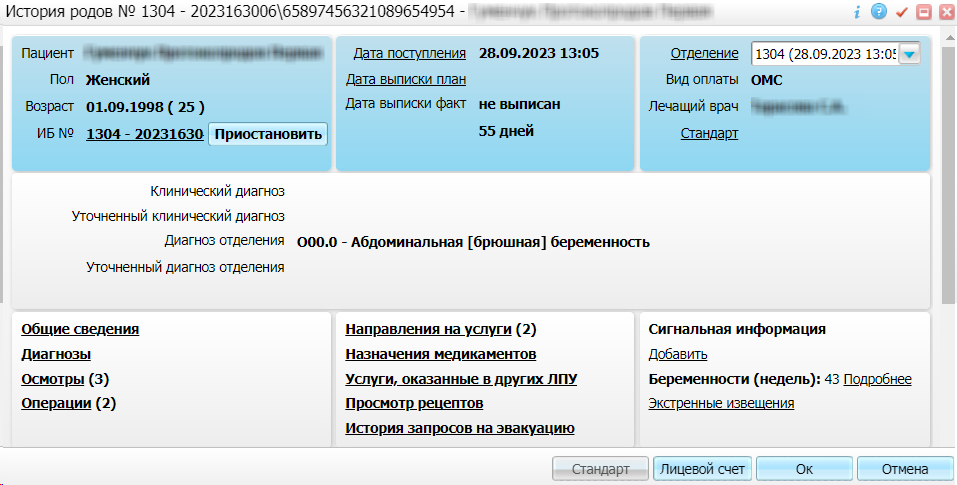 Рисунок 50 – История болезни пациентанажмите на ссылку «Осмотры». Откроется окно для работы с разделом ИБ «Осмотры» (Рисунок 51);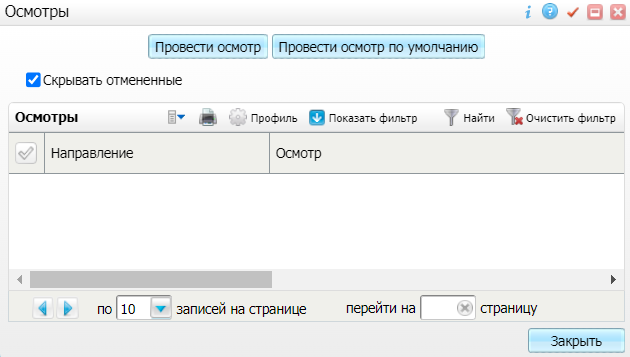 Рисунок 51 – Окно для работы с разделом ИБ «Осмотры»нажмите на кнопку «Провести осмотр». Откроется окно выбора оказываемых услуг (Рисунок 52);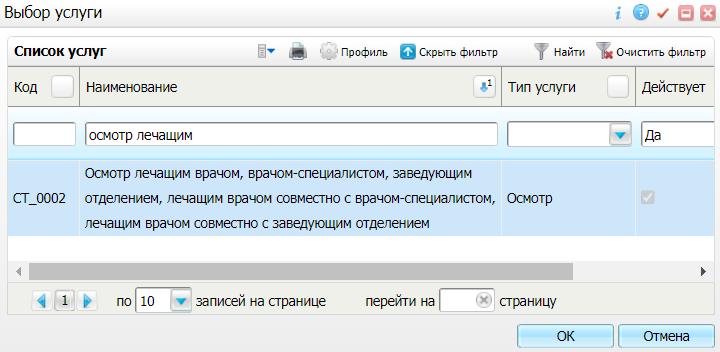 Рисунок 52 – Окно выбора услугнайдите и выберите услугу «Осмотр лечащим врачом, врачом-специалистом, заведующим отделением, лечащим врачом совместно с врачом-специалистом, лечащим врачом совместно с заведующим отделением» и нажмите на кнопку «ОК». Откроется окно оказания выбранной услуги (Рисунок 53);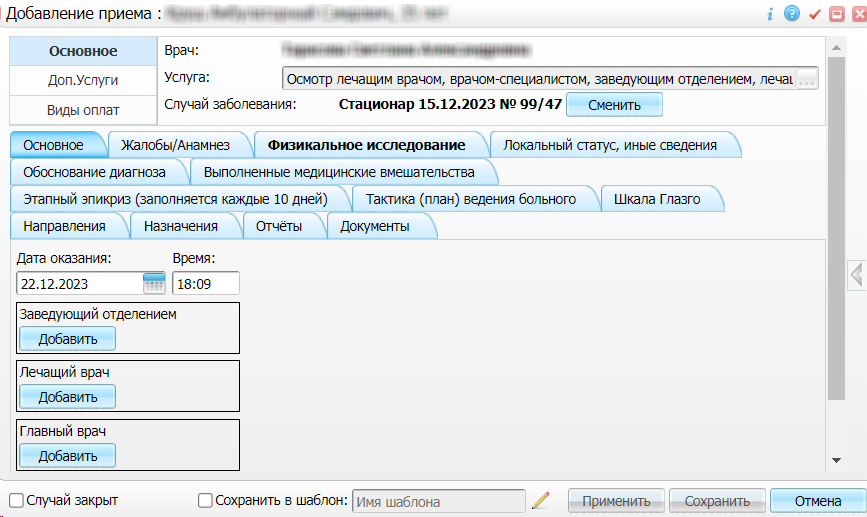 Рисунок 53 – Окно оказания услугизаполните все обязательные (выделенные цветом) поля в открывшемся окне, необходимые для сохранения услуги. Для последующего формирования СЭМД заполните поля согласно приведенной ниже таблице (Таблица 4);Таблица 4 – Поля, необходимые для формирования СЭМДперейдите на вкладку «Шкала Глазго» и произведите заполнение анкеты в отношении пациента. Необязательная информация, включается в СЭМД при заполнении;перейдите на вкладку «Назначения» и произведите назначение медикаментозного лечения с помощью пункта контекстного меню «Создать назначение». Необязательная информация, включается в СЭМД при заполнении;нажмите на кнопку «Сохранить» для сохранения внесенных данных. Оказанная услуга отобразится в разделе «Осмотры» истории болезни пациента.Формирование СЭМДСЭМД «Осмотр лечащим врачом, врачом-специалистом, заведующим отделением, лечащим врачом совместно с врачом-специалистом, лечащим врачом совместно с заведующим отделением» формируется на основании оказанного пациенту осмотра в истории болезни (см. п. 4.2).Примечание – Помимо оказанного осмотра в истории болезни, также должно быть обеспечено наличие всей необходимой информации о пациенте, сотрудниках, участвующих в процессе формирования и подписания СЭМД, и МО, в рамках которой формируется СЭМД (см. п. 4.1).Чтобы сформировать СЭМД «Осмотр лечащим врачом, врачом-специалистом, заведующим отделением, лечащим врачом совместно с врачом-специалистом, лечащим врачом совместно с заведующим отделением», выполните следующие действия:выберите пункт главного меню «Рабочие места/ Пациенты в стационаре/ Лечащий врач». Откроется основное рабочее место лечащего врача стационара (Рисунок 54);Рисунок 54 – Рабочее место лечащего врача стационараперейдите к блоку «Пациенты» и найдите в списке пациента, которому требуется провести осмотр;нажмите на номер ИБ найденного пациента. Откроется история болезни пациента (Рисунок 55);Рисунок 55 – История болезни пациентанажмите на ссылку «Осмотры». Откроется окно для работы с разделом ИБ «Осмотры» (Рисунок 56);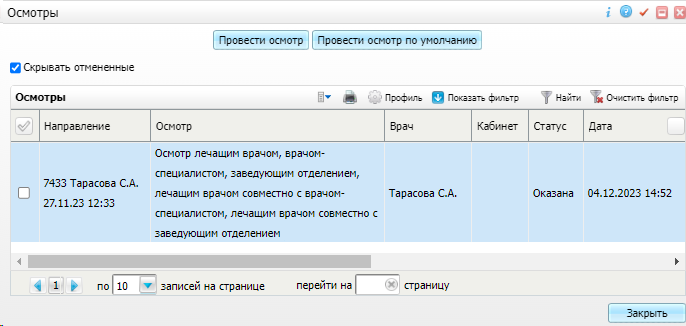 Рисунок 56 – Окно для работы с разделом ИБ «Осмотры»выберите в списке оказанную услугу «Осмотр лечащим врачом, врачом-специалистом, заведующим отделением, лечащим врачом совместно с врачом-специалистом, лечащим врачом совместно с заведующим отделением» и выберите пункт контекстного меню «Редактировать». Откроется окно редактирования оказанной услуги (Рисунок 57);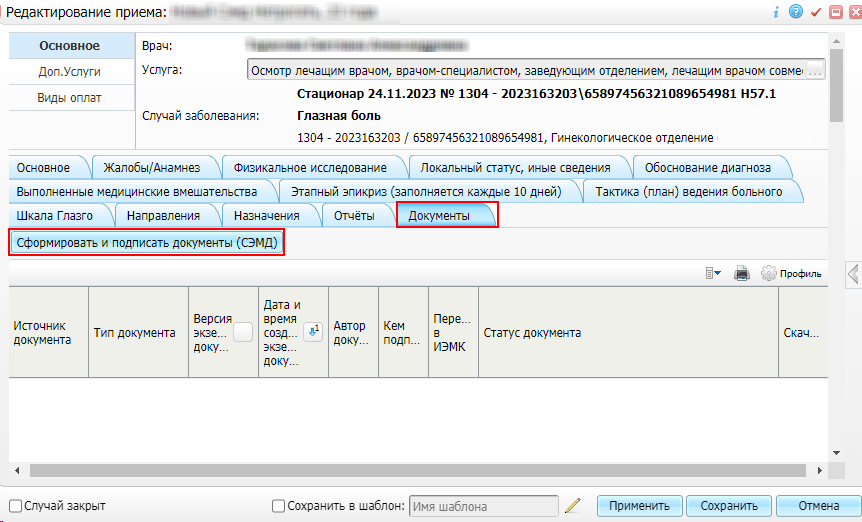 Рисунок 57 – Окно редактирования оказанной услугиперейдите на вкладку «Документы», предназначенную для работы с электронными медицинскими документами;нажмите на кнопку «Сформировать и подписать документы (СЭМД)». Перед тем как сформировать электронный медицинский документ в Системе осуществляется ряд проверок:проверяется, заполнены ли все необходимые для формирования СЭМД поля. Если какое-либо из требуемых для СЭМД полей не заполнено, то отображается соответствующее системное сообщение с перечнем ошибок (Рисунок 58). В этом случае необходимо исправить выявленные ошибки и повторить формирование документа;Рисунок 58 – Сообщение о наличии ошибок при формировании СЭМДпроверяется, разрешено ли создание новой версии СЭМД, если уже существует сформированная ранее версия СЭМД. В зависимости от применяемых в Системе настроек возможны следующие варианты:создание новой версии СЭМД запрещено всегда. В этом случае отображается соответствующее системное сообщение (Рисунок 59), процесс формирования СЭМД прекращается;Рисунок 59 – Сообщение о запрете формирования новой версии СЭМДвыдача предупреждения, если предыдущая версия СЭМД подписана не всеми участниками подписания. В этом случае отображается системное предупреждение с возможностью выбора пользователем дальнейшего действия: создавать далее новую версию СЭМД или нет (Рисунок 60). При нажатии на кнопку «Нет» процесс формирования СЭМД прекращается. При нажатии на кнопку «Да» открывается окно подписания формируемого электронного медицинского документа;Рисунок 60 – Предупреждение об отсутствии подписей всех участников подписаниясоздание новой версии СЭМД запрещено, если предыдущая версия подписана не всеми участниками подписания. В этом случае отображается соответствующее системное сообщение (Рисунок 61), процесс формирования СЭМД прекращается. До тех пор, пока предыдущая версия СЭМД не будет подписана всеми участниками подписания, пользователь не имеет возможности сформировать новую версию СЭМД;Рисунок 61 – Сообщение об отсутствии подписей всех участников подписания и запрете формирования новой версии СЭМДсоздание новой версии СЭМД запрещено, если предыдущая версия не была зарегистрирована в РЭМД. В этом случае отображается соответствующее системное сообщение (Рисунок 62), процесс формирования СЭМД прекращается. Пока предыдущая версия СЭМД не будет зарегистрирована в РЭМД, пользователь не имеет возможности сформировать новую версию СЭМД;Рисунок 62 – Сообщение об отсутствии регистрации в РЭМД предыдущей версии СЭМДсоздание новой версии СЭМД разрешено всегда. В этом случае сразу отображается окно подписания формируемого электронного медицинского документа (Рисунок 63).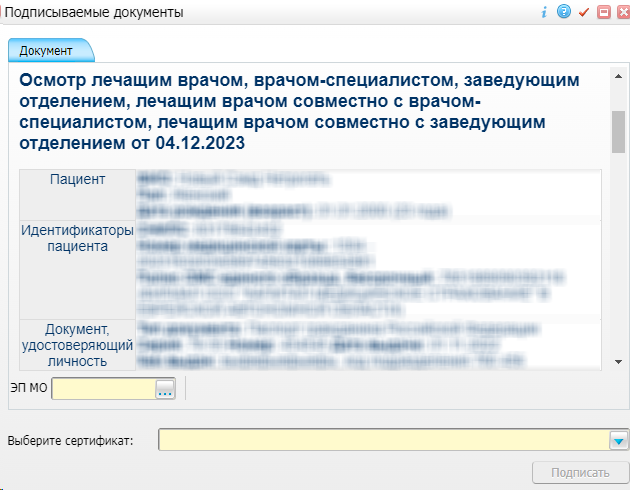 Рисунок 63 – Окно подписания формируемого документаукажите сертификат ЭП автора документа, выбрав его в выпадающем списке поля «Выберите сертификат»;Примечание – Если у подписывающего сотрудника в атрибутах сертификата ЭП присутствует ОГРН МО, то происходит одновременное подписание документа ролью «ЭП МО» тем же сертификатом ЭП.укажите других участников подписания документа:«ЭП МО» – указывается сотрудник МО, ответственный за подписание документов ЭП МО. Поле для указания участника подписания «ЭП МО» не отображается, если в Системе настроено автоматическое подписание документов ЭП МО.нажмите на кнопку «Подписать». Произойдет формирование СЭМД «Осмотр лечащим врачом, врачом-специалистом, заведующим отделением, лечащим врачом совместно с врачом-специалистом, лечащим врачом совместно с заведующим отделением». Сформированный документ отобразится на вкладке «Документы».Примечание – Прежде чем отправить сформированный СЭМД «Осмотр лечащим врачом, врачом-специалистом, заведующим отделением, лечащим врачом совместно с врачом-специалистом, лечащим врачом совместно с заведующим отделением», необходимо дождаться его подписания другими участниками.Передача СЭМД в РЭМДПосле того как документ «Осмотр лечащим врачом, врачом-специалистом, заведующим отделением, лечащим врачом совместно с врачом-специалистом, лечащим врачом совместно с заведующим отделением» будет подписан всеми участниками подписания, его можно отправить на регистрацию в РЭМД.Отправка СЭМД на регистрацию в РЭМД автором документаЧтобы отправить СЭМД «Осмотр лечащим врачом, врачом-специалистом, заведующим отделением, лечащим врачом совместно с врачом-специалистом, лечащим врачом совместно с заведующим отделением» на регистрацию в РЭМД, выполните следующие действия:выберите пункт главного меню «Рабочие места/ Пациенты в стационаре/ Лечащий врач». Откроется основное рабочее место лечащего врача стационара (Рисунок 64);Рисунок 64 – Рабочее место лечащего врача стационараперейдите к блоку «Пациенты» и найдите в списке пациента, которому требуется провести осмотр;нажмите на номер ИБ найденного пациента. Откроется история болезни пациента (Рисунок 65);Рисунок 65 – История болезни пациентанажмите на ссылку «Осмотры». Откроется окно для работы с разделом ИБ «Осмотры» (Рисунок 66);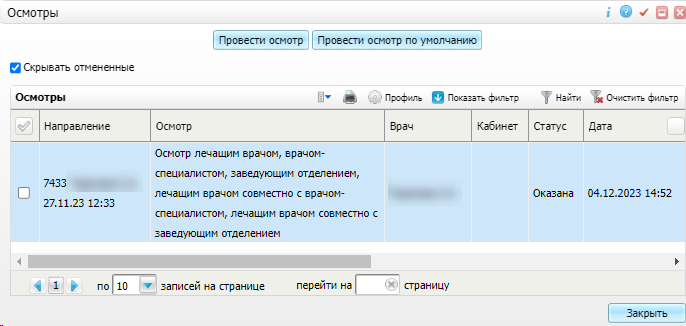 Рисунок 66 – Окно с разделом ИБ «Осмотры»выберите в списке оказанную услугу «Осмотр лечащим врачом, врачом-специалистом, заведующим отделением, лечащим врачом совместно с врачом-специалистом, лечащим врачом совместно с заведующим отделением» и выберите пункт контекстного меню «Редактировать». Откроется окно редактирования оказанной услуги (Рисунок 67);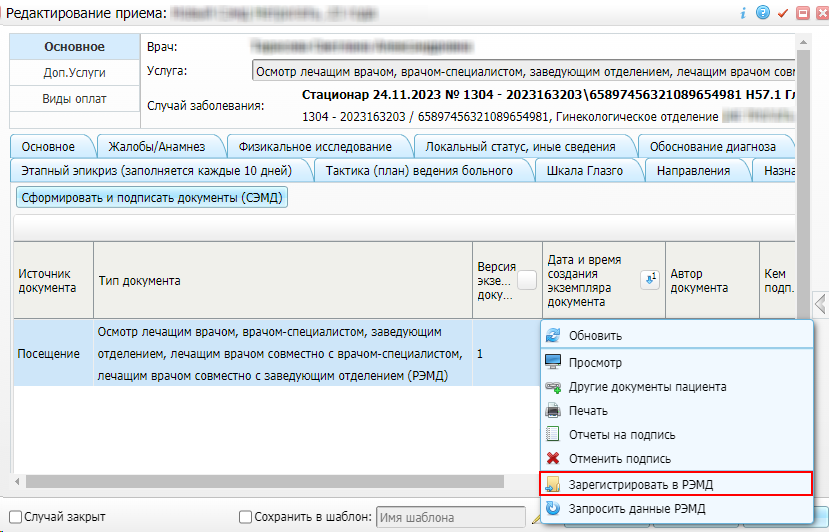 Рисунок 67 – Окно редактирования услугиперейдите на вкладку «Документы», где отображаются все электронные медицинские документы;выберите в списке документ «Осмотр лечащим врачом, врачом-специалистом, заведующим отделением, лечащим врачом совместно с врачом-специалистом, лечащим врачом совместно с заведующим отделением», находящийся в статусе «Подписан» и подписанный всеми участниками подписания;вызовите контекстное меню и выберите пункт «Зарегистрировать в РЭМД». Перед тем как отправить выбранный документ на регистрацию в Системе осуществляется ряд проверок:если для документа настроено подписание не только автором, но и другими участниками подписания, и документ подписан не всеми участниками, то отображается соответствующее системное сообщение (Рисунок 68), процесс отправки СЭМД прекращается. В этом случае необходимо дождаться подписания документа всеми участниками подписания и повторить отправку документа;Рисунок 68 – Сообщение об отсутствии подписей всех участников подписанияесли в Системе настроено ручное подписание ЭП МО и документ не подписан ЭП МО, то отображается соответствующее системное сообщение (Рисунок 69), процесс отправки СЭМД прекращается. В этом случае необходимо дождаться подписания документа сотрудником, обладающим правом подписания документов от лица МО и повторить отправку документа;Рисунок 69 – Сообщение об отсутствии подписи МОесли все проверки пройдены, то отображается сообщение об успешной отправке документа в РЭМД (Рисунок 70).Рисунок 70 – Сообщение об успешной отправке документа на регистрацию в РЭМДПосле того как документ успешно отправлен на регистрацию в РЭМД, ему присваивается статус «Отправлен на регистрацию в РЭМД». РЭМД направляет результат обработки документа ответным сообщением. Результат выводится в столбце «Статус документа» (п. 7.3).СЭМД «Извещение о больном с впервые в жизни установленным диагнозом злокачественного новообразования»СЭМД «Извещение о больном с впервые в жизни установленным диагнозом злокачественного новообразования» предназначен для передачи данных о больных злокачественными новообразованиями при формировании Государственного ракового регистра.Форма № 090/у оформляется в связи с впервые установленным диагнозом злокачественного новообразования. На основании извещения пациента вносят в федеральный регистр и направляют на лечение. Разработка структуры документа осуществлялась в соответствии с Приказом Министерства здравоохранения Российской Федерации от 19 апреля 1999 года № 135 «О совершенствовании системы Государственного ракового регистра», в котором представлена форма № 090/у «Извещение о больном с впервые в жизни установленным диагнозом злокачественного новообразования».Проверка данных, необходимых для СЭМДПоскольку в СЭМД помимо данных об извещении включается также информация о пациенте, о сотрудниках (авторе документа, участниках подписания документа), о медицинской организации (владельце документа), при этом часть этих данных является обязательной для включения в СЭМД, то необходимо убедиться, что в Систему внесена вся необходимая информация для корректного формирования СЭМД «Извещение о больном с впервые в жизни установленным диагнозом злокачественного новообразования».Примечание – Необязательные для СЭМД данные это те данные, которые включаются в СЭМД только в случае их наличия.Проверка данных пациентаДля корректного формирования СЭМД «Извещение о больном с впервые в жизни установленным диагнозом злокачественного новообразования» необходимо обеспечить наличие в Системе данных пациента, по которому происходит формирование СЭМД. Проверка наличия и ввод недостающих данных пациента выполняется в его персональной медицинской карте (Рисунок 71). Чтобы открыть карту пациента, нажмите на его ФИО в дневнике врача.Рисунок 71 – Окно редактирования персональной медицинской карты пациентаВ СЭМД «Извещение о больном с впервые в жизни установленным диагнозом злокачественного новообразования» включаются следующие данные о пациенте:обязательные данные:фамилия пациента. Фамилия пациента берется из поля «Фамилия», размещенного на вкладке «Персона» персональной медицинской карты пациента;имя пациента. Имя пациента берется из поля «Имя», размещенного на вкладке «Персона» персональной медицинской карты пациента.Примечание – При необходимости корректировка ФИО пациента выполняется на вкладке «Персона/ Имена» персональной медицинской карты пациента, путем редактирования действующей записи об именах и внесения изменений в блок полей «Именительный».необязательные данные:отчество пациента. Отчество пациента берется из поля «Отчество», размещенного на вкладке «Персона» персональной медицинской карты пациента;пол пациента. Пол пациента берется из поля «Пол», размещенного на вкладке «Персона» персональной медицинской карты пациента;дата рождения пациента. Дата рождения пациента берется из поля «Дата рождения», размещенного на вкладке «Персона» персональной медицинской карты пациента;СНИЛС пациента. СНИЛС пациента берется из поля «СНИЛС», размещенного на вкладке «Персона» персональной медицинской карты пациента;полис ОМС пациента. Данные полиса ОМС берутся с вкладки «Персона/ Общие сведения/ Полисы» персональной медицинской карты пациента. При этом в блоке «Полис ОМС» выбирается тот полис, период действия которого распространяется на дату оказания услуги. Также для полиса ОМС в обязательном порядке должны быть заполнены следующие поля: «Вид полиса», «Серия», «Номер», «Кем выдан», «Дата выдачи» и «Действует с»;документ, удостоверяющий личность пациента. Данные документа берутся с вкладки «Персона/ Документы/Адреса» персональной медицинской карты пациента, из блока «Документ». При этом в блоке «Документ» выбирается тот документ, период действия которого распространяется на дату оказания услуги. Также для документа в обязательном порядке должны быть заполнены следующие поля: «Тип документа», «Номер», «Дата выдачи» и «Действует с»;адреса пациента. Адресные данные берутся с вкладки «Персона/ Документы/Адреса» персональной медицинской карты пациента. При этом выбираются те адреса, периоды действия которых распространяются на дату оказания услуги;контакты пациента. Контактные данные (телефон, электронная почта) берутся с вкладки «Персона/ Общие сведения/ Контакты» персональной медицинской карты пациента.Формирование извещения о включении в онкорегистрСоздать извещение о включении пациента в регистр онкобольных может:ответственный за ведение регистра без оказания приема;врач-онколог на приеме;врач стационара.Далее этот процесс будет рассматриваться в разрезе формирования СЭМД «Извещение о больном с впервые в жизни установленным диагнозом злокачественного новообразования».Создание извещения на амбулаторном приемеЧтобы создать извещение о включении в онкологический регистр по итогам оказания амбулаторного приема врача-онколога, выполните следующие действия:выберите пункт главного меню «Рабочие места/ Дневник». Отобразится основное рабочее место врача (Рисунок 72);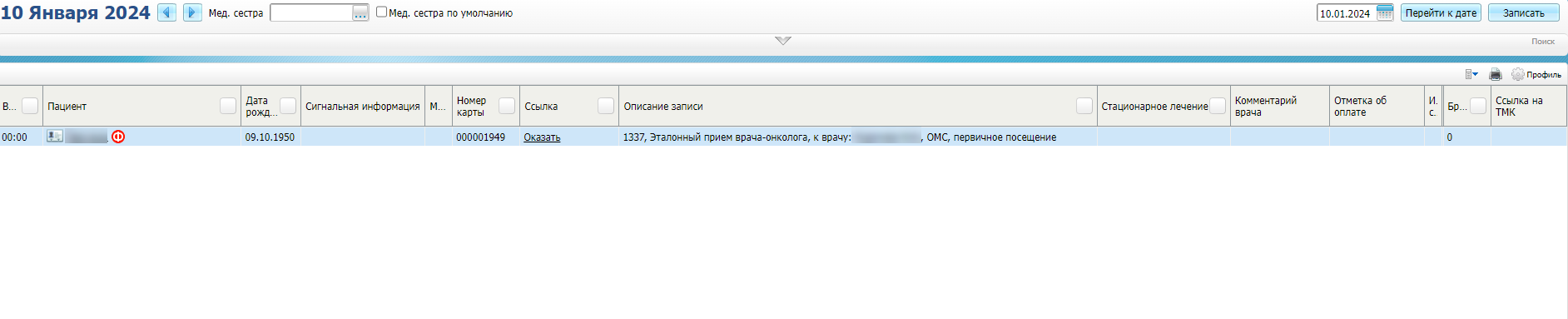 Рисунок 72 – Основное рабочее место врачавыберите в списке назначенный пациенту прием врача-онколога и нажмите на ссылку «Оказать». Откроется окно оказания приема (Рисунок 73);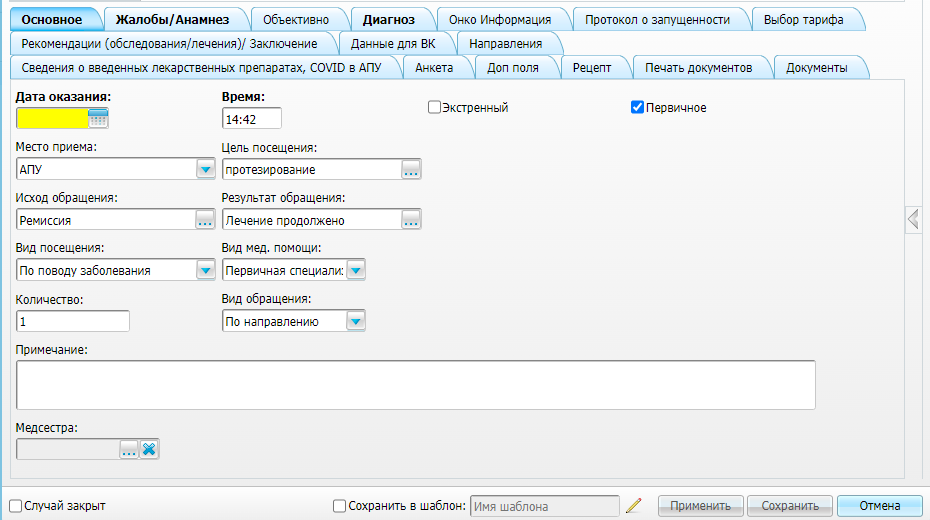 Рисунок 73 – Окно оказания приёмазаполните все обязательные (выделенные цветом) поля в открывшемся окне, необходимые для сохранения приема. Для последующего формирования СЭМД заполните поля согласно приведенной ниже таблице (Таблица 5);Таблица 5 – Поля, заполняемые для формирования СЭМДнажмите на кнопку «Сохранить» для сохранения внесенных в прием данных. Отобразится системное сообщение с предложением внести пациента в Регистр онкологических больных (Рисунок 74);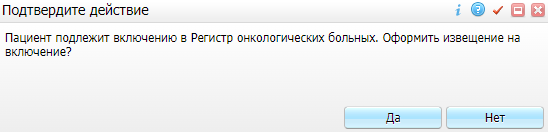 Рисунок 74 – Сообщение о включении пациента в регистр онкологических больныхнажмите на кнопку «Да» в окне подтверждения действия. Откроется окно «Регистр онкологических больных», в котором автоматически заполнены поля данными, указанными врачом-онкологом на приеме;дозаполните при необходимости все обязательные (выделенные цветом) поля в окне «Регистр онкологических больных»;нажмите на кнопку «Сохранить». Созданное извещение отображается на вкладке «Извещения о включении в регистр» формы «Регистр онкологических больных».Создание извещения в стационареЧтобы создать извещение о включении в онкологический регистр по итогам оказания амбулаторного приема врача-онколога, выполните следующие действия:выберите пункт главного меню «Рабочие места/ Пациенты в стационаре/ Лечащий врач». Отобразится рабочее место врача стационара (Рисунок 75);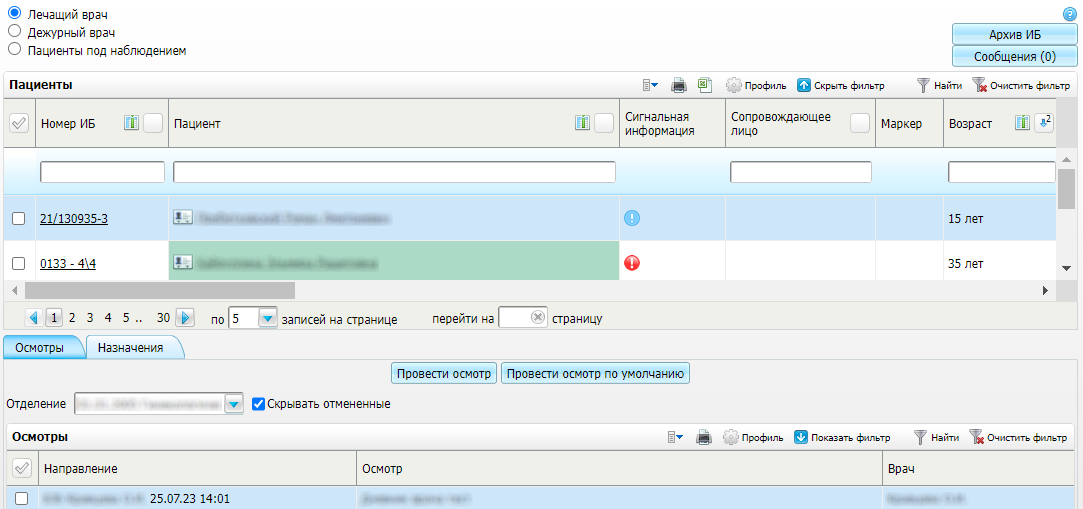 Рисунок 75 – Рабочее место врача стационараперейдите к блоку «Пациенты» и нажмите на ссылку с номером ИБ пациента. Откроется история болезни пациента (Рисунок 76);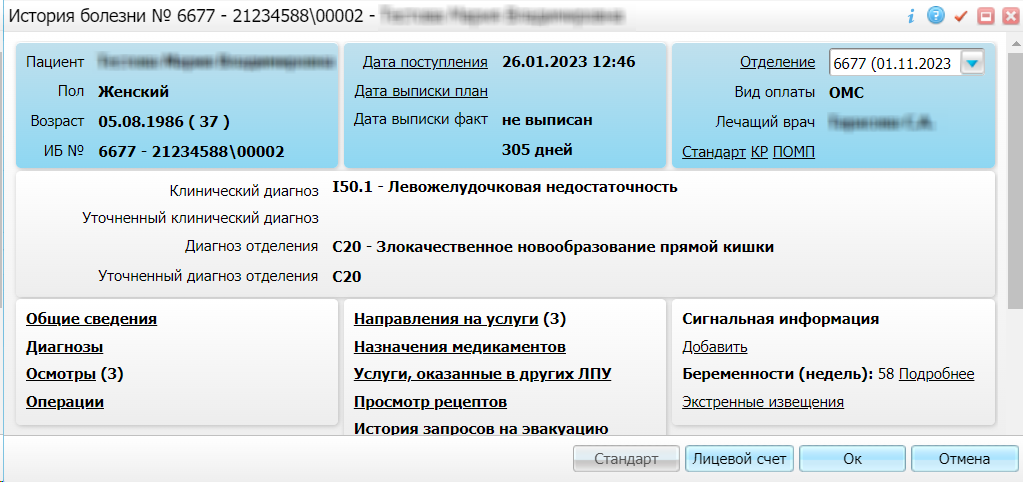 Рисунок 76 – История болезни пациентаперейдите в раздел ИБ «Направления на услуги». Откроется окно для работы с направлениями пациента на услуги (Рисунок 77);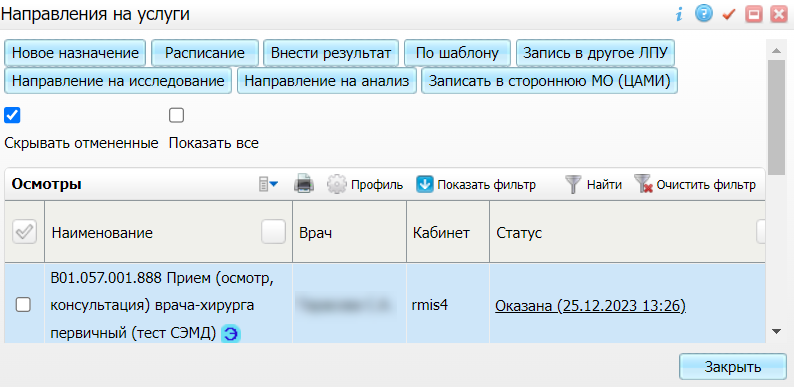 Рисунок 77 – Окно для работы с направлениями пациента на услугинажмите на кнопку «Внести результат». Откроется окно выбора услуги (Рисунок 78);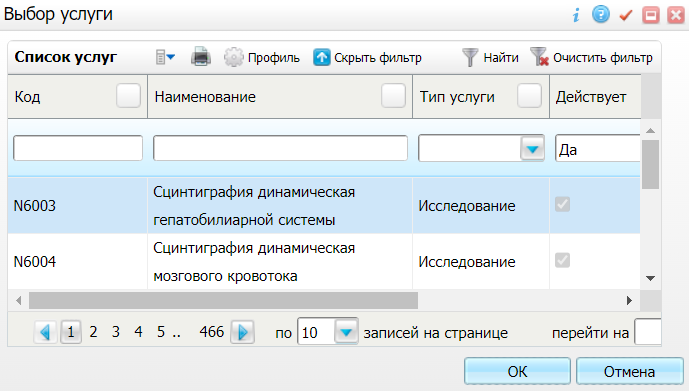 Рисунок 78 – Окно выбора услугивыберите услугу приема врача-онколога и нажмите на кнопку «ОК». Откроется окно оказания приема (Рисунок 79);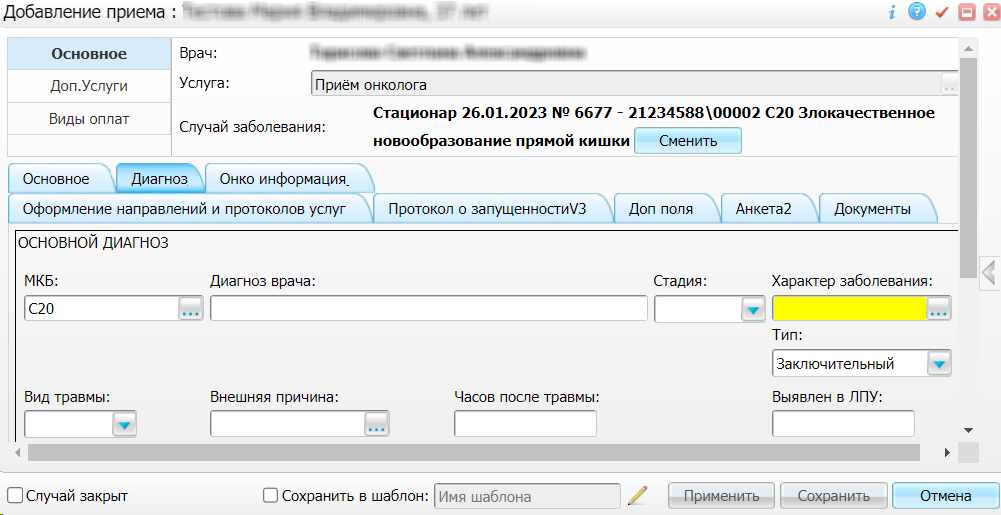 Рисунок 79 – Окно оказания приемазаполните все обязательные (выделенные цветом) поля в открывшемся окне, необходимые для сохранения приема. Для последующего формирования СЭМД заполните поля согласно приведенной ниже таблице (Таблица 6);Таблица 6 – Поля, заполняемые для формирования СЭМДнажмите на кнопку «Сохранить» для сохранения внесенных в прием данных. Отобразится системное сообщение с предложением внести пациента в Регистр онкологических больных (Рисунок 80);Рисунок 80 – Сообщение о включении пациента в регистр онкологических больныхнажмите на кнопку «Да» в окне подтверждения действия. Откроется окно «Регистр онкологических больных», в котором автоматически заполнены поля данными, указанными врачом-онкологом на приеме;дозаполните при необходимости все обязательные (выделенные цветом) поля в окне «Регистр онкологических больных»;нажмите на кнопку «Сохранить». Созданное извещение отображается на вкладке «Извещения о включении в регистр» формы «Регистр онкологических больных».Формирование СЭМДСЭМД «Извещение о больном с впервые в жизни установленным диагнозом злокачественного новообразования» формируется на основании созданного извещения о включении пациента в регистр онкологических больных (см. п. 5.2).Примечание – Помимо созданного извещения, также должно быть обеспечено наличие всей необходимой информации о пациенте, сотрудниках, участвующих в процессе формирования и подписания СЭМД, и МО, в рамках которой формируется СЭМД (см. п. 5.1).Формирование СЭМД на амбулаторном приемеЧтобы сформировать СЭМД «Извещение о больном с впервые в жизни установленным диагнозом злокачественного новообразования», выполните следующие действия:выберите пункт главного меню «Рабочие места/ Дневник». Отобразится основное рабочее место врача (Рисунок 81);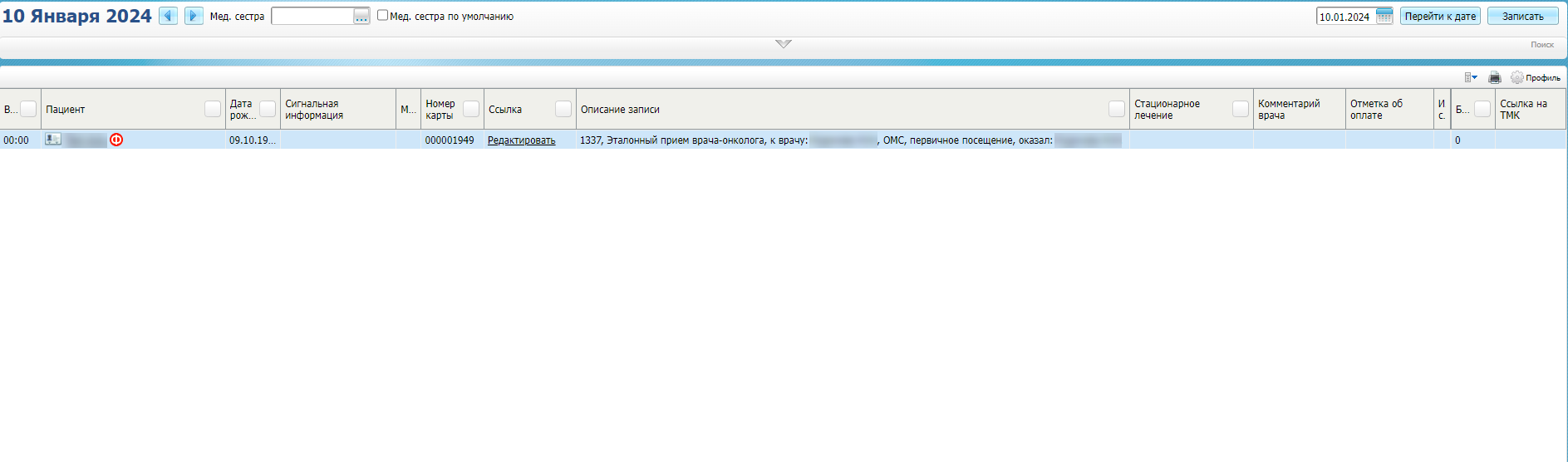 Рисунок 81 – Рабочее место врачавыберите в списке оказанный пациенту прием врача-онколога, по итогам которого было создано извещение о включении пациента в регистр онкологических больных, и нажмите на ссылку «Редактировать». Откроется окно оказания приема (Рисунок 82);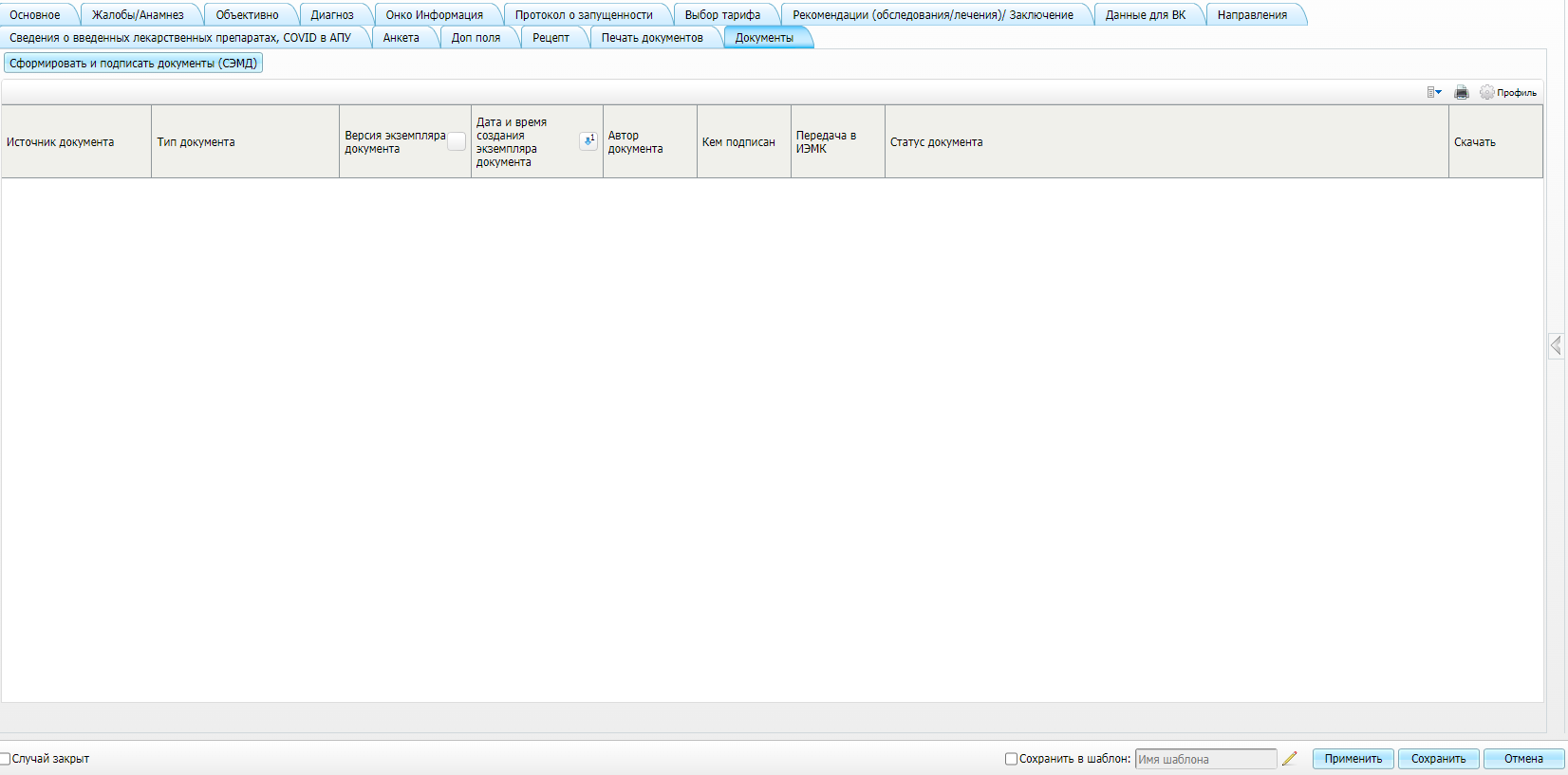 Рисунок 82 – Окно редактирования приемаперейдите на вкладку «Документы», предназначенную для работы с электронными медицинскими документами;нажмите на кнопку «Сформировать и подписать документы (СЭМД)». Перед тем как сформировать электронный медицинский документ в Системе осуществляется ряд проверок:проверяется, заполнены ли все необходимые для формирования СЭМД поля. Если какое-либо из требуемых для СЭМД полей не заполнено, то отображается соответствующее системное сообщение с перечнем ошибок (Рисунок 83). В этом случае необходимо исправить выявленные ошибки и повторить формирование документа;Рисунок 83 – Сообщение о наличии ошибок при формировании СЭМДпроверяется, разрешено ли создание новой версии СЭМД, если уже существует сформированная ранее версия СЭМД. В зависимости от применяемых в Системе настроек возможны следующие варианты:создание новой версии СЭМД запрещено всегда. В этом случае отображается соответствующее системное сообщение (Рисунок 84), процесс формирования СЭМД прекращается;Рисунок 84 – Сообщение о запрете формирования новой версии СЭМДвыдача предупреждения, если предыдущая версия СЭМД подписана не всеми участниками подписания. В этом случае отображается системное предупреждение с возможностью выбора пользователем дальнейшего действия: создавать далее новую версию СЭМД или нет (Рисунок 85). При нажатии на кнопку «Нет» процесс формирования СЭМД прекращается. При нажатии на кнопку «Да» открывается окно подписания формируемого электронного медицинского документа;Рисунок 85 – Предупреждение об отсутствии подписей всех участников подписаниясоздание новой версии СЭМД запрещено, если предыдущая версия подписана не всеми участниками подписания. В этом случае отображается соответствующее системное сообщение (Рисунок 86), процесс формирования СЭМД прекращается. До тех пор, пока предыдущая версия СЭМД не будет подписана всеми участниками подписания, пользователь не имеет возможности сформировать новую версию СЭМД;Рисунок 86 – Сообщение об отсутствии подписей всех участников подписания и запрете формирования новой версии СЭМДсоздание новой версии СЭМД запрещено, если предыдущая версия не была зарегистрирована в РЭМД. В этом случае отображается соответствующее системное сообщение (Рисунок 87), процесс формирования СЭМД прекращается. Пока предыдущая версия СЭМД не будет зарегистрирована в РЭМД, пользователь не имеет возможности сформировать новую версию СЭМД;Рисунок 87 – Сообщение об отсутствии регистрации в РЭМД предыдущей версии СЭМДсоздание новой версии СЭМД разрешено всегда. В этом случае сразу отображается окно подписания формируемого электронного медицинского документа (Рисунок 88).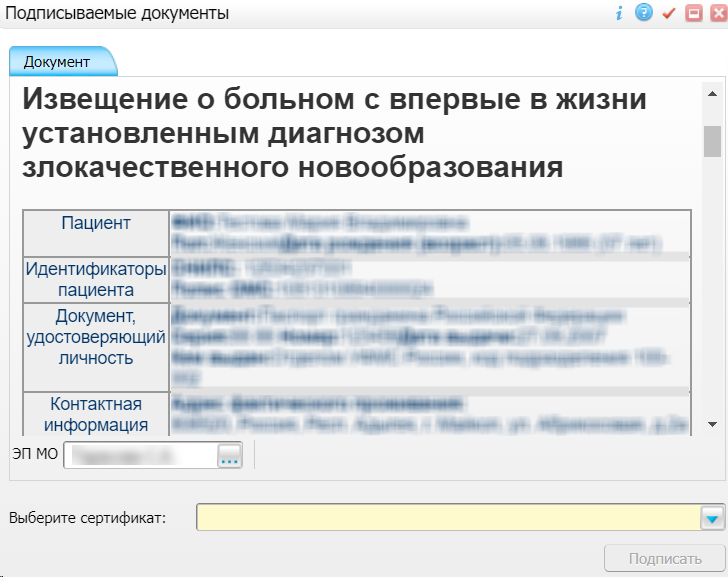 Рисунок 88 – Окно подписания формируемого электронного медицинского документаукажите сертификат ЭП автора документа, выбрав его в выпадающем списке поля «Выберите сертификат»;Примечание – Если у подписывающего сотрудника в атрибутах сертификата ЭП присутствует ОГРН МО, то происходит одновременное подписание документа ролью «ЭП МО» тем же сертификатом ЭП.укажите других участников подписания документа:«ЭП МО» – указывается сотрудник МО, ответственный за подписание документов ЭП МО. Поле для указания участника подписания «ЭП МО» не отображается, если в Системе настроено автоматическое подписание документов ЭП МО.нажмите на кнопку «Подписать». Произойдет формирование СЭМД «Извещение о больном с впервые в жизни установленным диагнозом злокачественного новообразования». Сформированный документ отобразится на вкладке «Документы».Примечание – Прежде чем отправить сформированный СЭМД «Извещение о больном с впервые в жизни установленным диагнозом злокачественного новообразования», необходимо дождаться его подписания другими участниками.Формирование СЭМД в стационареЧтобы сформировать СЭМД «Извещение о больном с впервые в жизни установленным диагнозом злокачественного новообразования», выполните следующие действия:выберите пункт главного меню «Рабочие места/ Пациенты в стационаре/ Лечащий врач». Отобразится рабочее место врача стационара (Рисунок 89);Рисунок 89 – Рабочее место врача стационараперейдите к блоку «Пациенты» и нажмите на ссылку с номером ИБ пациента. Откроется история болезни пациента (Рисунок 90);Рисунок 90 – История болезни пациентаперейдите в раздел ИБ «Направления на услуги». Откроется окно для работы с направлениями пациента на услуги (Рисунок 91);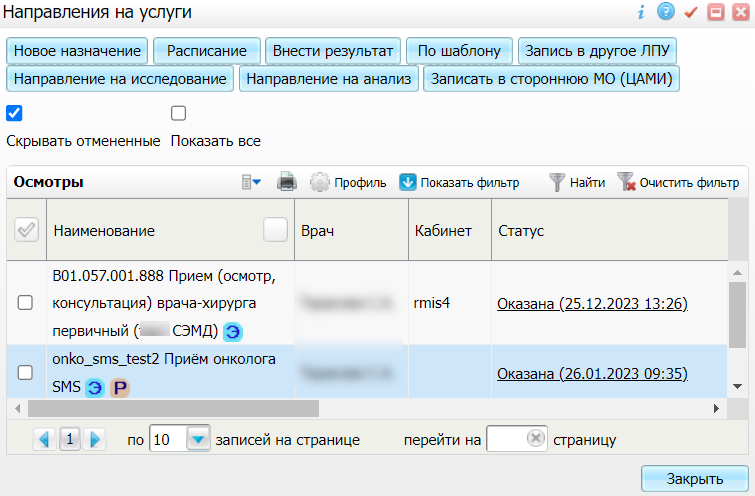 Рисунок 91 – Окно для работы с направлениями на услугивыберите в списке оказанную пациенту услугу врача-онколога, по итогам которого было создано извещение о включении пациента в регистр онкологических больных, и выберите пункт контекстного меню «Редактировать». Откроется окно редактирования услуги (Рисунок 92);Рисунок 92 – Окно редактирования приемаперейдите на вкладку «Документы», предназначенную для работы с электронными медицинскими документами;нажмите на кнопку «Сформировать и подписать документы (СЭМД)». Перед тем как сформировать электронный медицинский документ в Системе осуществляется ряд проверок:проверяется, заполнены ли все необходимые для формирования СЭМД поля. Если какое-либо из требуемых для СЭМД полей не заполнено, то отображается соответствующее системное сообщение с перечнем ошибок (Рисунок 93). В этом случае необходимо исправить выявленные ошибки и повторить формирование документа;Рисунок 93 – Сообщение о наличии ошибок при формировании СЭМДпроверяется, разрешено ли создание новой версии СЭМД, если уже существует сформированная ранее версия СЭМД. В зависимости от применяемых в Системе настроек возможны следующие варианты:создание новой версии СЭМД запрещено всегда. В этом случае отображается соответствующее системное сообщение (Рисунок 94), процесс формирования СЭМД прекращается;Рисунок 94 – Сообщение о запрете формирования новой версии СЭМДвыдача предупреждения, если предыдущая версия СЭМД подписана не всеми участниками подписания. В этом случае отображается системное предупреждение с возможностью выбора пользователем дальнейшего действия: создавать далее новую версию СЭМД или нет (Рисунок 95). При нажатии на кнопку «Нет» процесс формирования СЭМД прекращается. При нажатии на кнопку «Да» открывается окно подписания формируемого электронного медицинского документа;Рисунок 95 – Предупреждение об отсутствии подписей всех участников подписаниясоздание новой версии СЭМД запрещено, если предыдущая версия подписана не всеми участниками подписания. В этом случае отображается соответствующее системное сообщение (Рисунок 96), процесс формирования СЭМД прекращается. До тех пор, пока предыдущая версия СЭМД не будет подписана всеми участниками подписания, пользователь не имеет возможности сформировать новую версию СЭМД;Рисунок 96 – Сообщение об отсутствии подписей всех участников подписания и запрете формирования новой версии СЭМДсоздание новой версии СЭМД запрещено, если предыдущая версия не была зарегистрирована в РЭМД. В этом случае отображается соответствующее системное сообщение (Рисунок 97), процесс формирования СЭМД прекращается. Пока предыдущая версия СЭМД не будет зарегистрирована в РЭМД, пользователь не имеет возможности сформировать новую версию СЭМД;Рисунок 97 – Сообщение об отсутствии регистрации в РЭМД предыдущей версии СЭМДсоздание новой версии СЭМД разрешено всегда. В этом случае сразу отображается окно подписания формируемого электронного медицинского документа (Рисунок 98).Рисунок 98 – Окно подписания формируемого электронного медицинского документаукажите сертификат ЭП автора документа, выбрав его в выпадающем списке поля «Выберите сертификат»;Примечание – Если у подписывающего сотрудника в атрибутах сертификата ЭП присутствует ОГРН МО, то происходит одновременное подписание документа ролью «ЭП МО» тем же сертификатом ЭП.укажите других участников подписания документа:«ЭП МО» – указывается сотрудник МО, ответственный за подписание документов ЭП МО. Поле для указания участника подписания «ЭП МО» не отображается, если в Системе настроено автоматическое подписание документов ЭП МО.нажмите на кнопку «Подписать». Произойдет формирование СЭМД «Извещение о больном с впервые в жизни установленным диагнозом злокачественного новообразования». Сформированный документ отобразится на вкладке «Документы».Примечание – Прежде чем отправить сформированный СЭМД «Извещение о больном с впервые в жизни установленным диагнозом злокачественного новообразования», необходимо дождаться его подписания другими участниками.Передача СЭМД в РЭМДПосле того как документ «Извещение о больном с впервые в жизни установленным диагнозом злокачественного новообразования» будет подписан всеми участниками подписания, его можно отправить на регистрацию в РЭМД.Отправка СЭМД на регистрацию в РЭМД автором документаОтправка СЭМД, сформированного на амбулаторном приемаЧтобы отправить СЭМД «Извещение о больном с впервые в жизни установленным диагнозом злокачественного новообразования» на регистрацию в РЭМД, выполните следующие действия:выберите пункт главного меню «Рабочие места/ Дневник». Отобразится основное рабочее место врача (Рисунок 99);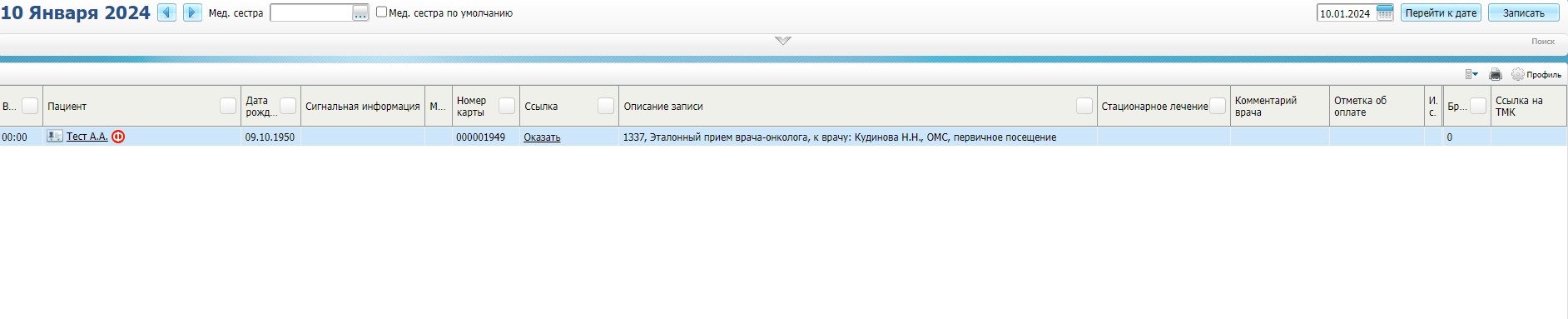 Рисунок 99 – Рабочее место врачавыберите в списке оказанный пациенту прием врача-онколога, по итогам которого было создано извещение о включении пациента в регистр онкологических больных, и нажмите на ссылку «Редактировать». Откроется окно оказания приема (Рисунок 100);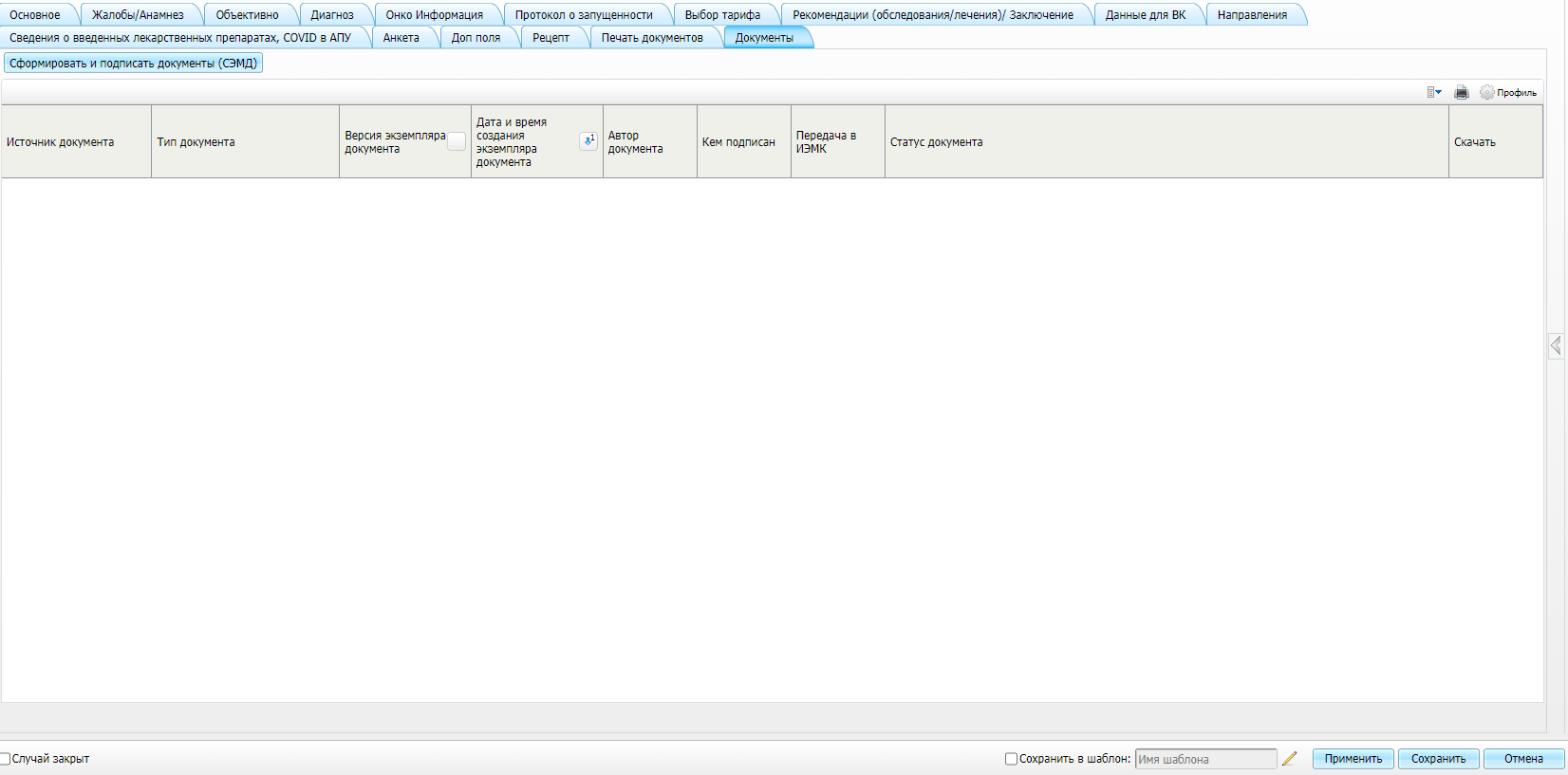 Рисунок 100 – Окно редактирования приемаперейдите на вкладку «Документы», где отображаются все электронные медицинские документы;выберите в списке документ «Извещение о больном с впервые в жизни установленным диагнозом злокачественного новообразования», находящийся в статусе «Подписан» и подписанный всеми участниками подписания;вызовите контекстное меню и выберите пункт «Зарегистрировать в РЭМД». Перед тем как отправить выбранный документ на регистрацию в Системе осуществляется ряд проверок:если для документа настроено подписание не только автором, но и другими участниками подписания, и документ подписан не всеми участниками, то отображается соответствующее системное сообщение (Рисунок 101), процесс отправки СЭМД прекращается. В этом случае необходимо дождаться подписания документа всеми участниками подписания и повторить отправку документа;Рисунок 101 – Сообщение об отсутствии подписей всех участников подписанияесли в Системе настроено ручное подписание ЭП МО и документ не подписан ЭП МО, то отображается соответствующее системное сообщение (Рисунок 102), процесс отправки СЭМД прекращается. В этом случае необходимо дождаться подписания документа сотрудником, обладающим правом подписания документов от лица МО и повторить отправку документа;Рисунок 102 – Сообщение об отсутствии подписи МОесли все проверки пройдены, то отображается сообщение об успешной отправке документа в РЭМД (Рисунок 103).Рисунок 103 – Сообщение об успешной отправке документа на регистрацию в РЭМДПосле того как документ успешно отправлен на регистрацию в РЭМД, ему присваивается статус «Отправлен на регистрацию в РЭМД». РЭМД направляет результат обработки документа ответным сообщением. Результат выводится в столбце «Статус документа» (п. 7.3).Отправка СЭМД, сформированного в стационареЧтобы отправить СЭМД «Извещение о больном с впервые в жизни установленным диагнозом злокачественного новообразования» на регистрацию в РЭМД, выполните следующие действия:выберите пункт главного меню «Рабочие места/ Пациенты в стационаре/ Лечащий врач». Отобразится рабочее место врача стационара (Рисунок 104);Рисунок 104 – Рабочее место врача стационараперейдите к блоку «Пациенты» и нажмите на ссылку с номером ИБ пациента. Откроется история болезни пациента (Рисунок 105);Рисунок 105 – История болезни пациентаперейдите в раздел ИБ «Направления на услуги». Откроется окно для работы с направлениями пациента на услуги (Рисунок 106);Рисунок 106 – Окно для работы с направлениями на услугивыберите в списке оказанную пациенту услугу врача-онколога, по итогам которого было создано извещение о включении пациента в регистр онкологических больных, и выберите пункт контекстного меню «Редактировать». Откроется окно редактирования услуги (Рисунок 107);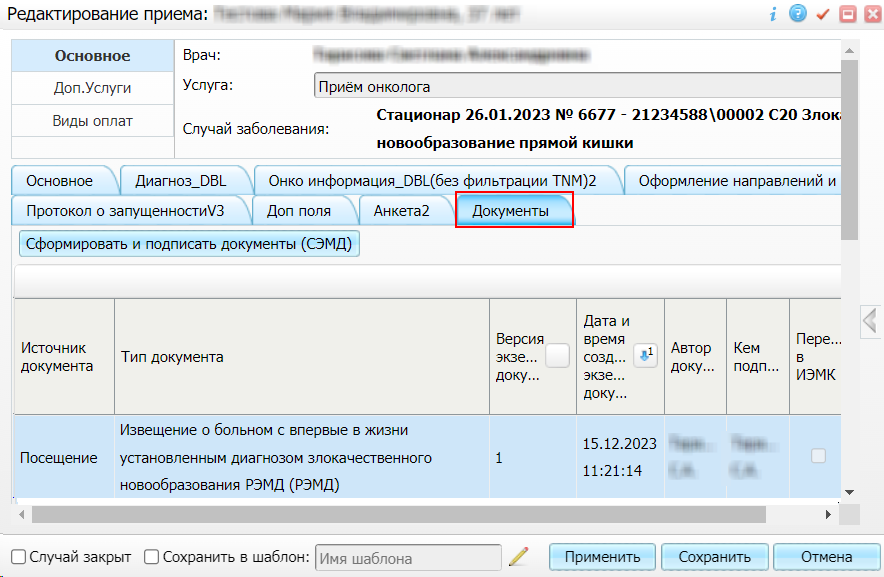 Рисунок 107 – Окно редактирования услугиперейдите на вкладку «Документы», где отображаются все электронные медицинские документы;выберите в списке документ «Извещение о больном с впервые в жизни установленным диагнозом злокачественного новообразования», находящийся в статусе «Подписан» и подписанный всеми участниками подписания;вызовите контекстное меню и выберите пункт «Зарегистрировать в РЭМД». Перед тем как отправить выбранный документ на регистрацию в Системе осуществляется ряд проверок:если для документа настроено подписание не только автором, но и другими участниками подписания, и документ подписан не всеми участниками, то отображается соответствующее системное сообщение (Рисунок 108), процесс отправки СЭМД прекращается. В этом случае необходимо дождаться подписания документа всеми участниками подписания и повторить отправку документа;Рисунок 108 – Сообщение об отсутствии подписей всех участников подписанияесли в Системе настроено ручное подписание ЭП МО и документ не подписан ЭП МО, то отображается соответствующее системное сообщение (Рисунок 109), процесс отправки СЭМД прекращается. В этом случае необходимо дождаться подписания документа сотрудником, обладающим правом подписания документов от лица МО и повторить отправку документа;Рисунок 109 – Сообщение об отсутствии подписи МОесли все проверки пройдены, то отображается сообщение об успешной отправке документа в РЭМД (Рисунок 110).Рисунок 110 – Сообщение об успешной отправке документа на регистрацию в РЭМДПосле того как документ успешно отправлен на регистрацию в РЭМД, ему присваивается статус «Отправлен на регистрацию в РЭМД». РЭМД направляет результат обработки документа ответным сообщением. Результат выводится в столбце «Статус документа» (п. 7.3).Отправка СЭМД, сформированного в онкологическом регистреЧтобы отправить СЭМД «Извещение о больном с впервые в жизни установленным диагнозом злокачественного новообразования» на регистрацию в РЭМД, выполните следующие действия:выберите пункт главного меню «Учет/ Нозологические регистры/ Регистр онкологических больных». Отобразится форма регистра онкологических больных (Рисунок 111);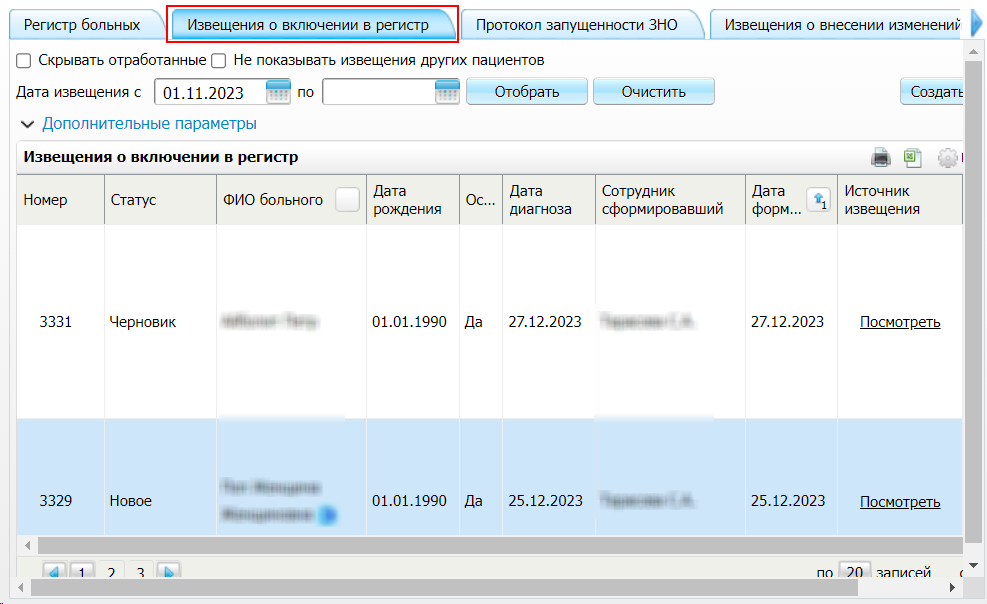 Рисунок 111 – Регистр онкологических больныхперейдите на вкладку «Извещения о включении в регистр»;заполните поля фильтрации и нажмите на кнопку «Отобрать». Отобразятся извещения, удовлетворяющие заданным параметрам фильтрации;выберите в блоке «Извещения о включении в регистр» созданное ранее извещение и выберите пункт контекстного меню «Документы». Откроется окно для работы с электронными медицинскими документами (Рисунок 112);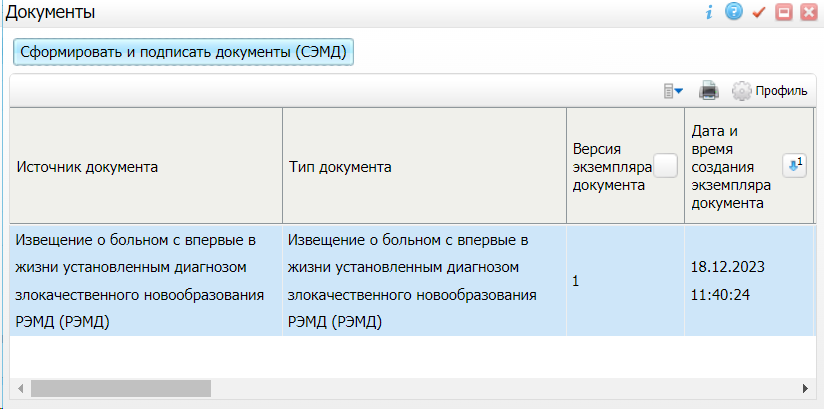 Рисунок 112 – Окно для работы с электронными медицинскими документамивыберите в списке документ «Извещение о больном с впервые в жизни установленным диагнозом злокачественного новообразования», находящийся в статусе «Подписан» и подписанный всеми участниками подписания;вызовите контекстное меню и выберите пункт «Зарегистрировать в РЭМД». Перед тем как отправить выбранный документ на регистрацию в Системе осуществляется ряд проверок:если для документа настроено подписание не только автором, но и другими участниками подписания, и документ подписан не всеми участниками, то отображается соответствующее системное сообщение (Рисунок 113), процесс отправки СЭМД прекращается. В этом случае необходимо дождаться подписания документа всеми участниками подписания и повторить отправку документа;Рисунок 113 – Сообщение об отсутствии подписей всех участников подписанияесли в Системе настроено ручное подписание ЭП МО и документ не подписан ЭП МО, то отображается соответствующее системное сообщение (Рисунок 114), процесс отправки СЭМД прекращается. В этом случае необходимо дождаться подписания документа сотрудником, обладающим правом подписания документов от лица МО и повторить отправку документа;Рисунок 114 – Сообщение об отсутствии подписи МОесли все проверки пройдены, то отображается сообщение об успешной отправке документа в РЭМД (Рисунок 115).Рисунок 115 – Сообщение об успешной отправке документа на регистрацию в РЭМДПосле того как документ успешно отправлен на регистрацию в РЭМД, ему присваивается статус «Отправлен на регистрацию в РЭМД». РЭМД направляет результат обработки документа ответным сообщением. Результат выводится в столбце «Статус документа» (п. 7.3).Подписание СЭМД другими участникамиЕсли помимо автора СЭМД должен быть подписан и другими сотрудниками МО, предусмотренными настройками документа, то в таком случае эти сотрудники должны войти в Систему и выполнить подписание или отказ в подписании документа. Пока электронный медицинский документ не будет подписан всеми необходимыми ЭП, его невозможно отправить в РЭМД.Примечание – Роли сотрудников, необходимые для подписания электронных медицинских документов с последующей передачей в РЭМД, определяются согласно справочнику НСИ 1.2.643.5.1.13.13.99.2.42 «РЭМД. Правила подписи электронных медицинских документов».Подписание или отказ в подписании одного документаЧтобы подписать или отказать в подписании электронного медицинского документа, выполните следующие действия:выберите пункт главного меню «Отчеты на подпись». Откроется форма «Документы для подписи» (Рисунок 116);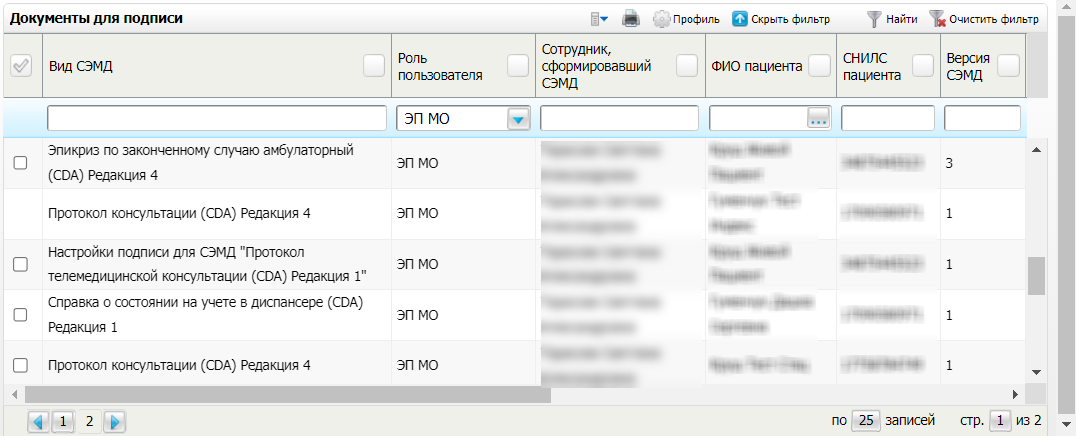 Рисунок 116 – Форма «Документы для подписи»выберите на панели фильтрации наличие подписи СЭМД «Не подписан пользователем». При этом отобразятся все неподписанные документы, которые должен подписать текущий пользователь;выберите в списке требуемый документ и выберите пункт контекстного меню «Подписать». Откроется окно «Информация о документе» для подписи выбранного документа (Рисунок 117);Рисунок 117 – Окно «Информация о документе»выполните одно из следующих действий:для отказа в подписании выбранного документа нажмите на кнопку «Отказать». В списке документов для подписания в столбце «Наличие подписи СЭМД» у такого документа отобразится значение «В подписи отказано»;для подписания выбранного документа укажите в поле «Сертификат» сертификат ЭП сотрудника и нажмите на кнопку «Подписать». В списке документов для подписания в столбце «Наличие подписи СЭМД» у такого документа отобразится значение «Подписан пользователем».Примечание – Если у подписывающего сотрудника в атрибутах сертификата ЭП присутствует ОГРН МО, то происходит одновременное подписание документа ролью «ЭП МО» тем же сертификатом ЭП.Отказ в подписании одного документа с указанием причины отказаЧтобы отказать в подписании электронного медицинского документа с указанием причины отказа, выполните следующие действия:выберите пункт главного меню «Отчеты на подпись». Откроется форма «Документы для подписи» (Рисунок 118);Рисунок 118 – Форма «Документы для подписи»выберите на панели фильтрации наличие подписи СЭМД «Не подписан пользователем». При этом отобразятся все неподписанные документы, которые должен подписать текущий пользователь;выберите в списке требуемый документ и выберите пункт контекстного меню «Отказать в подписании». Откроется окно для отказа в подписании документа (Рисунок 119);Рисунок 119 – Окно отказа в подписании документавыберите в выпадающем списке причину отказа в подписании документа;нажмите на кнопку «ОК». В списке документов для подписания в столбце «Наличие подписи СЭМД» у документа отобразится значение «В подписи отказано», а также указанная пользователем причина отказа.Массовое подписание или отказ в подписании документовЧтобы выполнить массовое подписание или отказ в подписании электронных медицинских документов, выполните следующие действия:выберите пункт главного меню «Отчеты на подпись». Откроется форма «Документы для подписи» (Рисунок 120);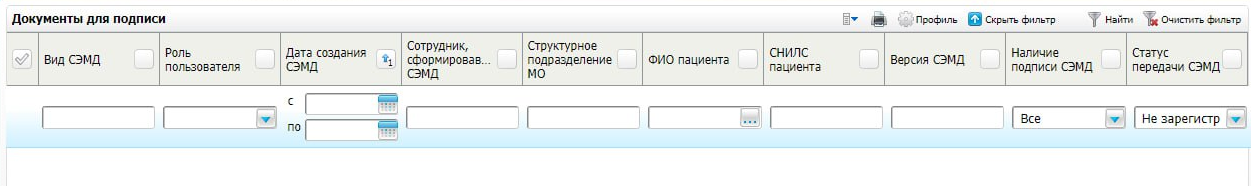 Рисунок 120 – Форма «Документы для подписи»выберите на панели фильтрации наличие подписи СЭМД «Не подписан пользователем». При этом отобразятся все неподписанные документы, которые должен подписать текущий пользователь;выберите в списке требуемые документы, установив соответствующие им флажки в первом столбце списка. Одновременно могут быть выбраны документы, требующие подписания одной ролью;выберите пункт контекстного меню «Подписать отмеченные». Откроется окно «Подпись документов» для подписи выбранных документов (Рисунок 121);Рисунок 121 – Окно «Подпись документов»выполните одно из следующих действий:для отказа в подписании выбранных документов нажмите на кнопку «Отказать». В списке документов для подписания в столбце «Наличие подписи СЭМД» у таких документов отобразится значение «В подписи отказано»;для подписания выбранных документов укажите в поле «Сертификат» сертификат ЭП сотрудника и нажмите на кнопку «Подписать». В списке документов для подписания в столбце «Наличие подписи СЭМД» у таких документов отобразится значение «Подписан пользователем».Примечание – Если у подписывающего сотрудника в атрибутах сертификата ЭП присутствует ОГРН МО, то происходит одновременное подписание документов ролью «ЭП МО» тем же сертификатом ЭП.Прочие способы передачи СЭМД в РЭМДОтправка СЭМД на регистрацию в РЭМД участником подписанияОтправить подписанный электронный медицинский документ на регистрацию в РЭМД может также и участник подписания документа, например, сотрудник, подписывающий документы ЭП МО.Чтобы отправить подписанный СЭМД на регистрацию в РЭМД, выполните следующие действия:выберите пункт главного меню «Отчеты на подпись». Отобразится форма «Документы для подписи» (Рисунок 122);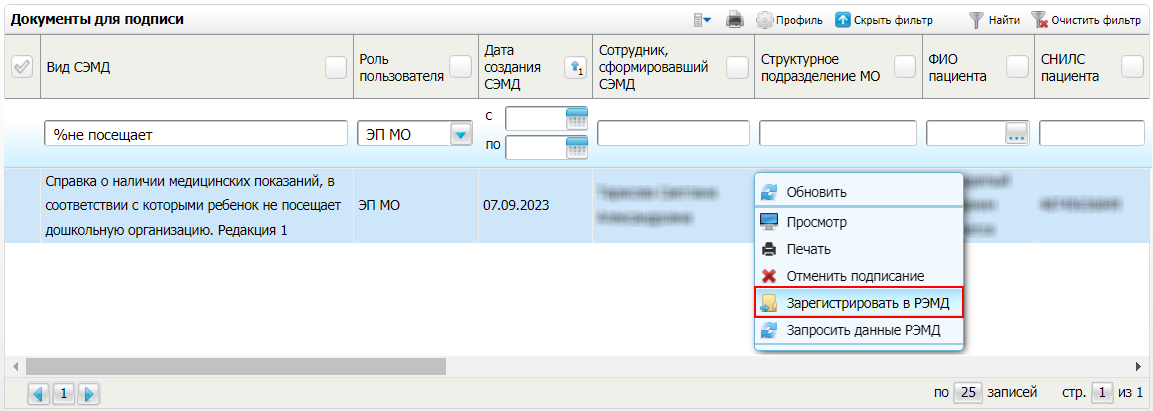 Рисунок 122 – Форма «Документы для подписи»выберите в списке документ, находящийся в статусе подписания «Подписан пользователем» и статусе передачи в РЭМД «Не зарегистрирован»;вызовите контекстное меню и выберите пункт «Зарегистрировать в РЭМД». Перед тем как отправить выбранный документ на регистрацию в Системе осуществляет ряд проверок:если для документа настроено подписание не только автором, но и другими участниками подписания, и документ подписан не всеми участниками, то отображается соответствующее системное сообщение (Рисунок 123), процесс отправки СЭМД прекращается. В этом случае необходимо дождаться подписания документа всеми участниками подписания и повторить отправку документа;Рисунок 123 – Сообщение об отсутствии подписей всех участников подписанияесли в Системе настроено ручное подписание ЭП МО и документ не подписан ЭП МО, то отображается соответствующее системное сообщение (Рисунок 124), процесс отправки СЭМД прекращается. В этом случае необходимо дождаться подписания документа сотрудником, обладающим правом подписания документов от лица МО и повторить отправку документа;Рисунок 124 – Сообщение об отсутствии подписи МОесли все проверки пройдены, то отображается сообщение об успешной отправке документа в РЭМД (Рисунок 125).Рисунок 125 – Сообщение об успешной отправке документа на регистрацию в РЭМДПосле того как документ успешно отправлен на регистрацию в РЭМД, ему присваивается статус «Отправлен на регистрацию в РЭМД». РЭМД направляет результат обработки документа ответным сообщением. Результат отображается в столбце «Статус передачи СЭМД» (п. 7.3).Автоматическая отправка СЭМД на регистрацию в РЭМДВ Системе возможен вариант автоматической отправки подписанных документов на регистрацию в РЭМД, когда пользователь только подписывает документы, а отправка подписанных документов осуществляется в фоновом режиме.Для корректной автоматической отправки документ должен содержать все необходимые подписи участников подписания, предусмотренные настройками документа. Далее документ проверяется на отсутствие статуса регистрации «Зарегистрирован в РЭМД» и помещается в очередь на отправку. Согласно временному интервалу, установленному в пользовательском задании, документы направляются на регистрацию в РЭМД.Отслеживание ответа от РЭМД о регистрации СЭМДПоступление ответа от РЭМД и его обработка Системой осуществляется в фоновом режиме. Результат регистрации СЭМД выводится в столбцах «Статус документа», «Статус передачи СЭМД» (в зависимости от окна/формы).Возможные статусы переданного в РЭМД документа представлены в таблице ниже (Таблица 7).Таблица 7 – Статусы переданного в РЭМД документаДо момента, пока РЭМД не вернул ответ об успешной регистрации, документ находится в статусе «Отправлен на регистрацию в РЭМД».Если при регистрации документа в РЭМД не произошло ошибок, то РЭМД возвращает ответ с информацией о регистрации документа, а документу в Системе присваивается статус «Зарегистрирован в РЭМД» с указанием номера, присвоенного документу при регистрации в РЭМД.Если при регистрации документа в РЭМД произошли ошибки, то РЭМД возвращает ответ с информацией о выявленной ошибке, а документу в Системе присваивается статус «Ошибка получения ответа от РЭМД» с указанием текста ошибки. После исправления ошибок возможна повторная отправка документа на регистрацию.Примечание – РЭМД возвращает ошибки согласно справочнику НСИ 1.2.643.5.1.13.13.99.2.305 «РЭМД. Классификатор кодов сообщений».Журнал информационного взаимодействия с РЭМДВ Системе пользователю доступна возможность просмотра журнала статусов передачи СЭМД в РЭМД.Чтобы просмотреть журнал, выполните следующие действия:выберите пункт главного меню «Аналитика/ РЭМД/ Журнал информационного взаимодействия с РЭМД». Откроется журнал информационного взаимодействия с РЭМД (Рисунок 126);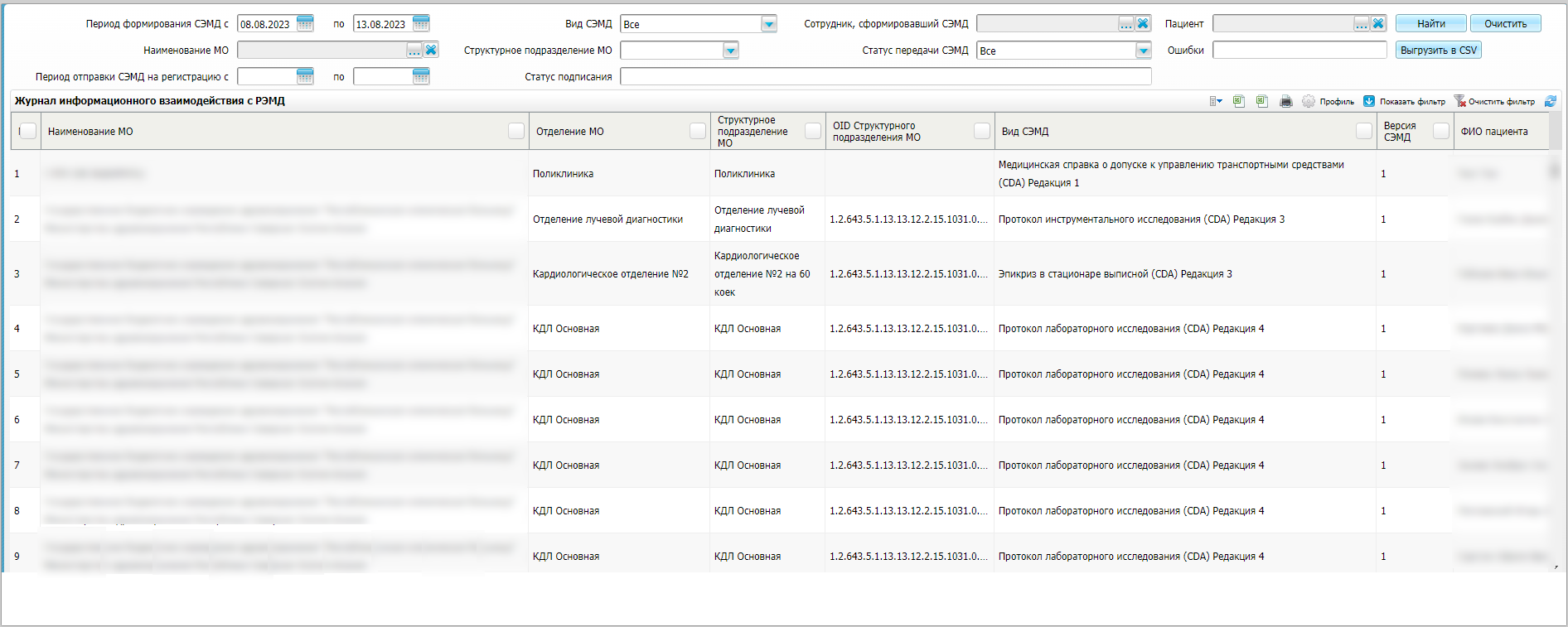 Рисунок 126 – Журнал информационного взаимодействия с РЭМДзадайте параметры формирования журнала в соответствии с таблицей ниже (Таблица 8);Таблица 8 – Параметры формирования журналанажмите на кнопку «Найти». Сформируется журнал по передаче документов в РЭМД (Таблица 9) с учетом заданных параметров формирования;Таблица 9 – Столбцы журналаПроанализируйте найденные записи по столбцам «Статус передачи СЭМД», «Ошибки» и «Статус подписания». Устраните причины возникновения ошибок в случае их наличия.Сводный отчет по переданным СЭМДВ Системе пользователю доступна возможность просмотра сводной информации по СЭМД, отправленным в РЭМД.Чтобы просмотреть сводный отчет, выполните следующие действия:выберите пункт главного меню «Аналитика/ РЭМД/ Сводный отчет по РЭМД». Откроется форма формирования отчета (Рисунок 127).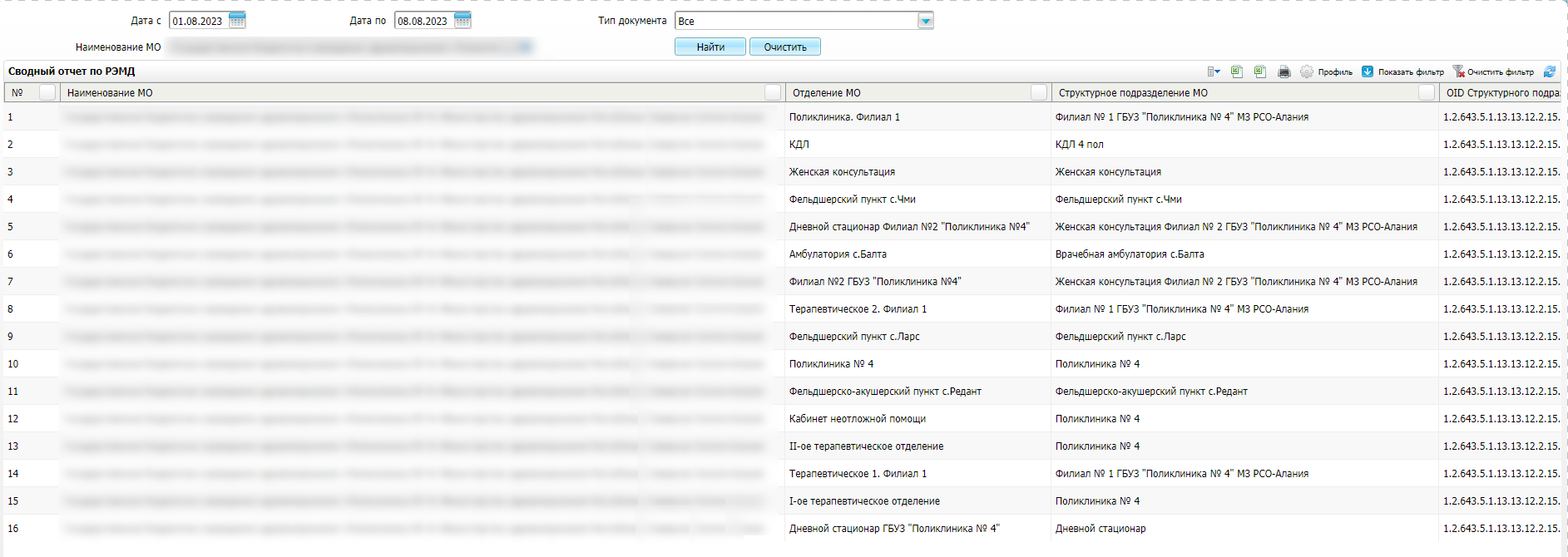 Рисунок 127 – Форма формирования отчетазадайте параметры формирования сводного отчета в соответствии с таблицей ниже (Таблица 10);Таблица 10 – Параметры формирования сводного отчетанажмите на кнопку «Найти». Сформируется сводный отчет по передаче документов в РЭМД с учетом заданных параметров формирования. Описание столбцов сводного отчета представлено в таблице ниже (Таблица 11).Таблица 11 – Описание столбцов сводного отчета по РЭМДПроверка данных, необходимых для СЭМД. Интеграция с РЭМД. СЭМД "Протокол патолого-анатомического вскрытия"Поскольку в СЭМД помимо данных о протоколе патолого-анатомического вскрытия включается также информация об умершем, о сотрудниках (авторе документа, участниках подписания документа), о медицинской организации (владельце документа), при этом часть этих данных является обязательной для включения в СЭМД, то необходимо убедиться, что в Систему внесена вся необходимая информация для корректного формирования СЭМД "Протокол патолого-анатомического вскрытия".Проверка данных пациентаДля корректного формирования СЭМД "Протокол патолого-анатомического вскрытия" необходимо обеспечить наличие в Системе данных пациента, по которому происходит формирование СЭМД. Проверка наличия и ввод недостающих данных пациента выполняется в его персональной медицинской карте. Чтобы открыть карту пациента достаточно нажать на его ФИО в дневнике врача.Рисунок 1 Окно редактирования персональной медицинской карты пациентаВ СЭМД "Протокол патолого-анатомического вскрытия" включаются следующие данные о пациенте:обязательные данные:пол пациента. Пол пациента берется из поля "Пол", размещенного на вкладке "Персона" персональной медицинской карты пациента;семейное положение пациента. Данные о семейном положении пациента берутся с вкладки "Персона" → "Семья" персональной медицинской карты пациента, из блока "Семейное положение". При этом в блоке "Семейное положение" выбирается та запись, период действия которой распространяется на дату оказания услуги. Также для записи о семейном положении в обязательном порядке должны быть заполнены следующие поля: "Семейное положение" и "Действует с";образование пациента. Данные об образовании пациента берутся из поля "Образование", размещенного на вкладке "Персона" → "Общие сведения" → "Соц. статус / Особый случай";социальный статус пациента. Данные о социальном статусе пациента берутся с вкладки "Персона" → "Общие сведения" → "Соц. статус / Особый случай" персональной медицинской карты пациента, из блока "Социальный статус". При этом в блоке "Социальный статус" выбирается та запись, период действия которой распространяется на дату оказания услуги. Также для записи о социальном статусе в обязательном порядке должны быть заполнены следующие поля: "Социальное положение" и "Действует с";дата смерти пациента. Данные о дате и времени смерти пациента берутся из полей группы "Дата/время смерти", размещенных на вкладке "Персона" → "Прим.";необязательные данные:фамилия пациента. Фамилия пациента берется из поля "Фамилия", размещенного на вкладке "Персона" персональной медицинской карты пациента;имя пациента. Имя пациента берется из поля "Имя", размещенного на вкладке "Персона" персональной медицинской карты пациента;отчество пациента. Отчество пациента берется из поля "Отчество", размещенного на вкладке "Персона" персональной медицинской карты пациента;дата рождения пациента. Дата рождения пациента берется из поля "Дата рождения", размещенного на вкладке "Персона" персональной медицинской карты пациента;СНИЛС пациента. СНИЛС пациента берется из поля "СНИЛС", размещенного на вкладке "Персона" персональной медицинской карты пациента;полис ОМС пациента. Данные полиса ОМС берутся с вкладки "Персона" → "Общие сведения" → "Полисы" персональной медицинской карты пациента. При этом в блоке "Полис ОМС" выбирается тот полис, период действия которого распространяется на дату оказания услуги. Также для полиса ОМС в обязательном порядке должны быть заполнены следующие поля: "Вид полиса", "Серия", "Номер", "Кем выдан", "Дата выдачи" и "Действует с";документ, удостоверяющий личность пациента. Данные документа берутся с вкладки "Персона" → "Документы/Адреса" персональной медицинской карты пациента, из блока "Документ". При этом в блоке "Документ" выбирается тот документ, период действия которого распространяется на дату оказания услуги. Также для документа в обязательном порядке должны быть заполнены следующие поля: "Тип документа", "Номер", "Дата выдачи" и "Действует с";адреса пациента. Адресные данные берутся с вкладки "Персона" → "Документы/Адреса" персональной медицинской карты пациента. При этом выбираются те адреса, периоды действия которых распространяются на дату оказания услуги.Проверка данных сотрудников МОДля корректного формирования СЭМД "Протокол патолого-анатомического вскрытия" необходимо обеспечить наличие в Системе данных сотрудников МО, участвующих в формировании и подписании СЭМД. Проверка наличия и ввод недостающих данных сотрудника выполняется в окне редактирования сотрудника. Чтобы открыть окно редактирования сотрудника, необходимо выбрать пункт главного меню "Настройки" → "Настройка персонала" → "Персонал" и в отобразившемся списке нажать на ФИО сотрудника.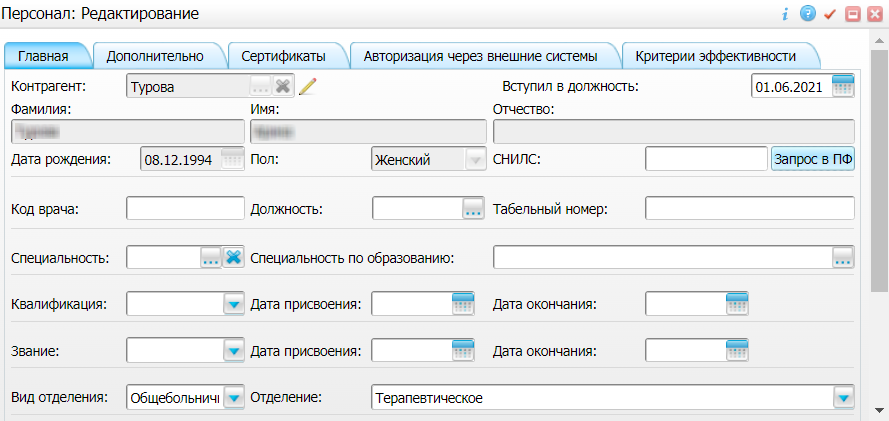 Рисунок 2 Окно редактирования сотрудникаВ СЭМД "Протокол патолого-анатомического вскрытия" включаются следующие данные о сотруднике:обязательные данные:фамилия сотрудника. Фамилия сотрудника берется из поля "Фамилия", размещенного на вкладке "Главная" окна редактирования персонала;имя сотрудника. Имя сотрудника берется из поля "Имя", размещенного на вкладке "Главная" окна редактирования персонала;СНИЛС сотрудника. СНИЛС сотрудника берется из поля "СНИЛС", размещенного на вкладке "Главная" окна редактирования персонала;  должность сотрудника. Должность сотрудника берется из поля "Должность", размещенного на вкладке "Главная" окна редактирования персонала;  необязательные данные:отчество сотрудника. Отчество сотрудника берется из поля "Отчество", размещенного на вкладке "Главная" окна редактирования персонала;контакты сотрудника. Контактные данные сотрудника берутся из карточки контрагента, связанного с сотрудником, с вкладки "Контакты". При этом выбираются только контакты с типом "Телефон служебный" и "Рабочая почта". Переход к карточке связанного контрагента осуществляется с помощью кнопки  рядом с полем "Контрагент" окна редактирования персонала.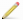 Проверка данных МОДля корректного формирования СЭМД "Протокол патолого-анатомического вскрытия" необходимо обеспечить наличие в Системе данных МО, в рамках которой происходит формирование СЭМД. Проверка наличия и ввод недостающих данных МО выполняется в окне "Список ЛПУ: редактирование", доступном по пути "Настройки" → "Настройка структуры ЛПУ" → "ЛПУ: реквизиты" → вкладка "Информация об ЛПУ" → поле "ЛПУ из реестра МО" → кнопка  → ПКМ на выделенной МО → "Редактировать".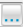 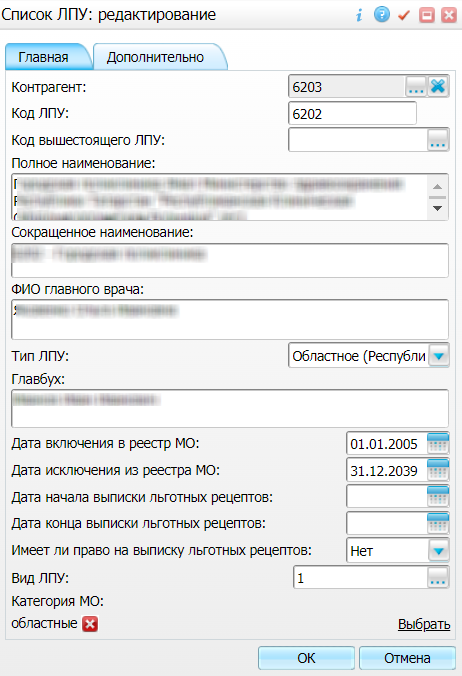 Рисунок 3 Окно редактирования данных МОВ СЭМД "Протокол патолого-анатомического вскрытия" включаются следующие данные МО:обязательные данные:наименование медицинской организации. Наименование МО берется из поля "Полное наименование", размещенного на вкладке "Главная" окна "Список ЛПУ: редактирование";адрес медицинской организации. Адресные данные берутся из карточки контрагента, связанного с МО. Переход к карточке связанного контрагента из окна "Список ЛПУ: редактирование" выполняется следующим образом: вкладка "Главная" → поле "Контрагент" → кнопка  → ПКМ на выделенном контрагенте → "Редактировать" → вкладка "Адреса";необязательные данные:код ОГРН/ОГРНИП медицинской организации. Код ОГРН/ОГРНИП берется из карточки контрагента, связанного с МО. Переход к карточке связанного контрагента из окна "Список ЛПУ: редактирование" выполняется следующим образом: вкладка "Главная" → поле "Контрагент" → кнопка  → ПКМ на выделенном контрагенте → "Редактировать" → вкладка "Главная" → поле "ОГРН" или "Код ОГРН ИП";код ОКПО медицинской организации. Код ОКПО берется из карточки контрагента, связанного с МО. Переход к карточке связанного контрагента из окна "Список ЛПУ: редактирование" выполняется следующим образом: вкладка "Главная" → поле "Контрагент" → кнопка  → ПКМ на выделенном контрагенте → "Редактировать" → вкладка "Главная" → поле "ОКПО";код ОКАТО медицинской организации. Код ОКАТО берется из окна "Реквизиты ЛПУ" доступного по пути: "Настройки" → "Настройка структуры ЛПУ" → "ЛПУ: реквизиты" → вкладка "Информация об ЛПУ" → поле "Код ЛПУ по ОКАТО";контакты медицинской организации. В качестве контактов МО берутся следующие данные:телефонные номер контрагента, связанного с текущей МО. Переход к карточке связанного контрагента из окна "Список ЛПУ: редактирование" выполняется следующим образом: вкладка "Главная" → поле "Контрагент" → кнопка  → ПКМ на выделенном контрагенте → "Редактировать" → вкладка "Контакты";телефонные номера, указанные в окне "Реквизиты ЛПУ", доступном по пути: "Настройки" → "Настройка структуры ЛПУ" → "ЛПУ: реквизиты" → вкладка "Информация об ЛПУ" → поле "Телефоны ЛПУ";лицензия медицинской организации. Данные о лицензии МО берутся из следующих полей, размещенных на вкладке "Дополнительно" окна "Список ЛПУ: редактирование";"Лицензия ЛПУ" – номер лицензии на осуществление медицинской деятельности;"Дата регистрации лицензии" – дата регистрации лицензии на осуществление медицинской деятельности;"Организация, выдавшая лицензию" – наименование организации, выдавшей лицензию на осуществление медицинской деятельности.СОГЛАСОВАНОУТВЕРЖДАЮУТВЕРЖДАЮЗаместитель директора государственного бюджетного учреждения здравоохранения «Самарский областной медицинский информационно-аналитический центр» (МИАЦ)Заместитель директора государственного бюджетного учреждения здравоохранения «Самарский областной медицинский информационно-аналитический центр» (МИАЦ)Руководитель портфеля проектовАкционерного общества «БАРС Груп»(АО «БАРС Груп»)_________________ Д.А. Калинин«_____»_______________ 2024 г.М.П._________________ Д.А. Калинин«_____»_______________ 2024 г.М.П._________________ М.Ю. Салуев«_____»_______________ 2024 г.М.П.Термин, сокращениеОпределениеOIDObject Identifier – числовой идентификатор объектаPDFPortable Document Format – межплатформенный открытый формат электронных документовАРМАвтоматизированное рабочее местоВКВрачебная комиссияДМСДобровольное медицинское страхованиеЕГИСЗЕдиная государственная информационная система в сфере здравоохраненияИБИстория болезниМЗ РФМинистерство здравоохранения Российской ФедерацииМИСМедицинская информационная системаМКБМеждународная классификация болезнейМОМедицинская организацияНСИНормативно-справочная информацияОГРНОсновной государственный регистрационный номерОМСОбязательное медицинское страхованиеРФРоссийская ФедерацияРЭМДПодсистема единой государственной информационной системы в сфере здравоохранения «Федеральный реестр электронных медицинских документов»Система, ЕМИАС Самарской областиЕдиная медицинская информационно-аналитическая система, обеспечивающая ведение централизованных информационных ресурсов в сфере здравоохранения Самарской области, информационное взаимодействие с ЕГИСЗ, организацию электронного медицинского документооборотаСНИЛССтраховой номер индивидуального лицевого счетаСССРСуммарный сердечно-сосудистый рискСЭМДСтруктурированный электронный медицинский документФИОФамилия, имя, отчествоЧССЧастота сердечных сокращенийЭВМЭлектронно-вычислительная машинаЭМДЭлектронный медицинский документЭПЭлектронная подписьНаименование поляНаименование поляПояснениеОбязательность для СЭМДВкладка для ввода данных протоколаВкладка для ввода данных протоколаВкладка для ввода данных протоколаВкладка для ввода данных протоколаВкладка для ввода данных протоколаПротокол вскрытия готовПротокол вскрытия готовУстановите флажок в случае готовности протокола патолого-анатомического вскрытия.Установленный флажок является признаком формирования СЭМД "Протокол патолого-анатомического вскрытия"ДаНомер протоколаНомер протоколаВведите номер протокола патолого-анатомического вскрытияДаДата составления протоколаДата составления протоколаУкажите дату оказания услуги по оформлению протокола патолого-анатомического вскрытияДаДата поступления в мед. организациюДата поступления в мед. организациюУкажите дату поступления в медицинскую организацию, в которой наблюдался и умер пациентДаОсновные клинические данныеОсновные клинические данныеВведите основные клинические данные по умершему пациентуНетВкладка для ввода заключения по результатам патолого-анатомического вскрытияВкладка для ввода заключения по результатам патолого-анатомического вскрытияВкладка для ввода заключения по результатам патолого-анатомического вскрытияВкладка для ввода заключения по результатам патолого-анатомического вскрытияВкладка для ввода заключения по результатам патолого-анатомического вскрытияПричина смертиПричина смертиУкажите причину смерти пациентаДаКлинико-патолого-анатомический эпикризКлинико-патолого-анатомический эпикризУкажите клинико-патолого-анатомический эпикриз по умершему пациентуДаСопоставление заключительного клинического диагноза и патолого-анатомического диагнозаСопоставление заключительного клинического диагноза и патолого-анатомического диагнозаУкажите данные по сопоставлению диагнозовДаДефекты оказания медицинской помощиДефекты оказания медицинской помощиУкажите дефекты оказания медицинской помощи умершемуДаВкладка для ввода диагнозовВкладка для ввода диагнозовВкладка для ввода диагнозовВкладка для ввода диагнозовВкладка для ввода диагнозовЗаключительный клиническийЗаключительный клиническийГруппа полей для ввода данных об основном заболевании умершего пациента–МКБУкажите шифр диагноза основного заболевания пациентаДаПатологоанатомический диагноз (предварительный)Патологоанатомический диагноз (предварительный)Группа полей для ввода данных о предварительном патологоанатомическом диагнозе умершего пациента–МКБУкажите шифр предварительного патологоанатомического диагноза пациентаДаПатологоанатомический диагнозПатологоанатомический диагнозГруппа полей для ввода данных о заключительном патологоанатомическом диагнозе умершего пациента–МКБУкажите шифр заключительного патологоанатомического диагноза пациентаДаВкладка для ввода данных наружного осмотр телаВкладка для ввода данных наружного осмотр телаВкладка для ввода данных наружного осмотр телаВкладка для ввода данных наружного осмотр телаВкладка для ввода данных наружного осмотр телаПоле витального параметраПоле витального параметраУкажите значение витального параметраНетВкладка для ввода данных осмотра полостейВкладка для ввода данных осмотра полостейВкладка для ввода данных осмотра полостейВкладка для ввода данных осмотра полостейВкладка для ввода данных осмотра полостейПоле витального параметраПоле витального параметраУкажите значение витального параметраНетВкладка для ввода данных осмотра органов кровообращенияВкладка для ввода данных осмотра органов кровообращенияВкладка для ввода данных осмотра органов кровообращенияВкладка для ввода данных осмотра органов кровообращенияВкладка для ввода данных осмотра органов кровообращенияПоле витального параметраПоле витального параметраУкажите значение витального параметраНетВкладка для ввода данных  осмотра органов пищеваренияВкладка для ввода данных  осмотра органов пищеваренияВкладка для ввода данных  осмотра органов пищеваренияВкладка для ввода данных  осмотра органов пищеваренияВкладка для ввода данных  осмотра органов пищеваренияПоле витального параметраПоле витального параметраУкажите значение витального параметраНетВкладка для ввода данных осмотра органов мочеполовой системы и органы кроветворенияВкладка для ввода данных осмотра органов мочеполовой системы и органы кроветворенияВкладка для ввода данных осмотра органов мочеполовой системы и органы кроветворенияВкладка для ввода данных осмотра органов мочеполовой системы и органы кроветворенияВкладка для ввода данных осмотра органов мочеполовой системы и органы кроветворенияПоле витального параметраПоле витального параметраУкажите значение витального параметраНетВкладка для ввода данных осмотра эндокринных желез и костно-мышечной системыВкладка для ввода данных осмотра эндокринных желез и костно-мышечной системыВкладка для ввода данных осмотра эндокринных желез и костно-мышечной системыВкладка для ввода данных осмотра эндокринных желез и костно-мышечной системыВкладка для ввода данных осмотра эндокринных желез и костно-мышечной системыПоле витального параметраПоле витального параметраУкажите значение витального параметраНетВкладка Исследования предназначена для формирования СМС “Протокол патолого-анатомического вскрытия”. В рамках формирования СЭМД являются необязательными. Для СМС в ВИМИС – обязательные. Для формирования СМС необходимо заполнить все данные на данной вкладке.Вкладка Исследования предназначена для формирования СМС “Протокол патолого-анатомического вскрытия”. В рамках формирования СЭМД являются необязательными. Для СМС в ВИМИС – обязательные. Для формирования СМС необходимо заполнить все данные на данной вкладке.Вкладка Исследования предназначена для формирования СМС “Протокол патолого-анатомического вскрытия”. В рамках формирования СЭМД являются необязательными. Для СМС в ВИМИС – обязательные. Для формирования СМС необходимо заполнить все данные на данной вкладке.Вкладка Исследования предназначена для формирования СМС “Протокол патолого-анатомического вскрытия”. В рамках формирования СЭМД являются необязательными. Для СМС в ВИМИС – обязательные. Для формирования СМС необходимо заполнить все данные на данной вкладке.Вкладка Исследования предназначена для формирования СМС “Протокол патолого-анатомического вскрытия”. В рамках формирования СЭМД являются необязательными. Для СМС в ВИМИС – обязательные. Для формирования СМС необходимо заполнить все данные на данной вкладке.Укажите Взятые материалы для гистологического исследованияУкажите Взятые материалы для дополнительных исследованийУкажите Результат гистологического исследованияУкажите Результат выполненного дополнительного исследованияУкажите Взятые материалы для гистологического исследованияУкажите Взятые материалы для дополнительных исследованийУкажите Результат гистологического исследованияУкажите Результат выполненного дополнительного исследованияУкажите Взятые материалы для гистологического исследованияУкажите Взятые материалы для дополнительных исследованийУкажите Результат гистологического исследованияУкажите Результат выполненного дополнительного исследованияУкажите Взятые материалы для гистологического исследованияУкажите Взятые материалы для дополнительных исследованийУкажите Результат гистологического исследованияУкажите Результат выполненного дополнительного исследованияУкажите Взятые материалы для гистологического исследованияУкажите Взятые материалы для дополнительных исследованийУкажите Результат гистологического исследованияУкажите Результат выполненного дополнительного исследованияПримечание – Помимо оказанной услуги по оформлению протокола патолого-анатомического вскрытия, также должно быть обеспечено наличие всей необходимой информации об умершем пациенте, сотрудниках, участвующих в процессе формирования и подписания СЭМД, и МО, в рамках которой формируется СЭМД (см. "Проверка данных, необходимых для СЭМД").Примечание – Если у подписывающего сотрудника в атрибутах сертификата ЭП присутствует ОГРН МО, то происходит одновременное подписание документа ролью "ЭП МО" тем же сертификатом ЭП.Примечание – Прежде чем отправить сформированный СЭМД "Протокол патолого-анатомического вскрытия", необходимо дождаться его подписания другими участниками.Примечание – Роли сотрудников, необходимые для подписания электронных медицинских документов с последующей передачей в РЭМД, определяются согласно справочнику НСИ 1.2.643.5.1.13.13.99.2.42 "РЭМД. Правила подписи электронных медицинских документов".Примечание – Если у подписывающего сотрудника в атрибутах сертификата ЭП присутствует ОГРН МО, то происходит одновременное подписание документа ролью "ЭП МО" тем же сертификатом ЭП.Примечание – Если у подписывающего сотрудника в атрибутах сертификата ЭП присутствует ОГРН МО, то происходит одновременное подписание документов ролью "ЭП МО" тем же сертификатом ЭП.ЗначениеОписаниеОтправлен на регистрацию в РЭМДЗапрос на регистрацию СЭМД направлен в РЭМД, но ответ от РЭМД еще не полученОшибка получения ответа от РЭМДОт РЭМД поступил ответ, содержащий информацию об ошибках, найденных в процессе проверки СЭМД.Зарегистрирован в РЭМДОт РЭМД поступил ответ об успешной регистрации СЭМД.Примечание – РЭМД возвращает ошибки согласно справочнику НСИ 1.2.643.5.1.13.13.99.2.305 "РЭМД. Классификатор кодов сообщений".Наименование поляПояснениеОбязательность для СЭМДМедицинское заключение по госслужбеВыберите из списка медицинское заключение по итогам проведенной врачебной комиссии.Заполнение текущего поля является признаком формирования СЭМД «Заключение о результатах медицинского освидетельствования граждан, намеревающихся усыновить (удочерить) детей-сирот и детей, оставшихся без попечения родителей»ДаОрганизацияВыберите из справочника наименование организации, куда представляется медицинское заключениеДаНаименование поляПояснениеПо шаблонуВыберите из справочника шаблон врачебной комиссии. В соответствии с выбранным шаблоном автоматически заполняются поля, расположенные ниже: «Председатель» и «Член комиссии». При необходимости перечень участников врачебной комиссии может быть скорректирован вручную (см. описанные ниже поля).Поле «По шаблону» заполняется в том случае, если в Системе настроены шаблоны врачебных комиссий, которые позволяют упростить процесс формирования состава врачебных комиссий при направлении на них пациентов. Если преднастроенные шаблоны ВК отсутствуют, то состав комиссии можно внести вручную, заполнив описанные ниже поляТребует согласованияВыберите из выпадающего списка признак того, с кем требуется согласовывать принятое комиссией решение. Возможные значения:«Нет» – согласование не требуется;«Да, со всеми» – требуется согласование со всеми участниками комиссии;«Да, только с председателем» – требуется согласование только с председателем комиссииПредседательВыберите председателя врачебной комиссии из справочника «Персонал»Член комиссииВыберите члена врачебной комиссии из справочника «Персонал».Удаление члена комиссии из состава комиссии выполняется с помощью кнопки 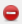 СекретарьВыберите секретаря врачебной комиссии из справочника «Персонал».Удаление секретаря врачебной комиссии из состава комиссии выполняется с помощью кнопки Заместитель председателяВыберите заместителя председателя врачебной комиссии из справочника «Персонал».Удаление заместителя председателя врачебной комиссии из состава комиссии выполняется с помощью кнопки Наименование поляПояснениеОбязательность для СЭМДВкладка «Основное»Вкладка «Основное»Вкладка «Основное»Дата оказанияУкажите дату оказания осмотра лечащим врачомДаВремяУкажите время оказания осмотра лечащим врачомДаЗаведующий отделениемУкажите заведующего отделением в случае, если осмотр проходил совместно с нимНетЛечащий врачУкажите лечащего врача пациента в случае, если осмотр проходил совместно с нимНетГлавный врачУкажите главного врача в случае, если осмотр проходил совместно с нимНетДежурный врачУкажите дежурного врача в случае, если осмотр проходил совместно с нимНетВкладка «Жалобы/Анамнез»Вкладка «Жалобы/Анамнез»Вкладка «Жалобы/Анамнез»ЖалобыВведите жалобы пациентаНетАнамнез болезниВведите анамнез заболевания пациентаНетАнамнез жизниВведите анамнез жизни пациентаНетВкладка «Физикальное исследование»Вкладка «Физикальное исследование»Вкладка «Физикальное исследование»Витальные параметры (ЧСС, давление, сатурация и пр.)Введите значения измеренных параметровНетСтепень тяжести состояния пациентаВыберите общее состояние пациентаДаОценка состояния кожных покрововВведите данные осмотра пациентаНетОтекиВведите данные осмотра пациентаДаОценка состояния видимых слизистых оболочекВведите данные осмотра пациентаНетСостояние подкожно-жировой клетчаткиВведите данные осмотра пациентаНетОценка костно-мышечной системыВведите данные осмотра пациентаНетРезультаты аускультации легкихВведите данные осмотра пациентаНетРезультаты перкуссии и аускультация сердцаВведите данные осмотра пациентаНетРезультат пальпации органов брюшной полости с определением размеров печени и селезенки (перкуторно и пальпаторно в сантиметрах из-под реберной дуги)Введите данные осмотра пациентаНетРезультаты обследования мочеполовой системыВведите данные осмотра пациентаНетВкладка «Локальный статус, иные сведения»Вкладка «Локальный статус, иные сведения»Вкладка «Локальный статус, иные сведения»Локальный статус, иные сведенияУкажите локальный (местный) статус пациентаНетВкладка «Обоснование диагноза»Вкладка «Обоснование диагноза»Вкладка «Обоснование диагноза»Выявленные патологиигруппа полей для ввода данных о выявленных у пациента патологиях.Каждая новая запись о патологии добавляется с помощью кнопки «Добавить»НетОбоснование диагнозаВведите обоснование основного диагноза пациентаДаВкладка «Выполненные медицинские вмешательства»Вкладка «Выполненные медицинские вмешательства»Вкладка «Выполненные медицинские вмешательства»Выполнены медицинские вмешательстваУкажите выполненные пациенту медицинские вмешательстваНетВкладка «Этапный эпикриз (заполняется каждые 10 дней)»Вкладка «Этапный эпикриз (заполняется каждые 10 дней)»Вкладка «Этапный эпикриз (заполняется каждые 10 дней)»Этапный эпикризУкажите этапный эпикриз по пациентуНетВкладка «Тактика (план) ведения больного»Вкладка «Тактика (план) ведения больного»Вкладка «Тактика (план) ведения больного»ПЛАН ОБСЛЕДОВАНИЯУкажите план обследования пациентаНетПЛАН ЛЕЧЕНИЯУкажите план лечения пациентаНетНаименование поляНаименование поляПояснениеОбязательность для СЭМДВкладка «Диагноз»Вкладка «Диагноз»Вкладка «Диагноз»Вкладка «Диагноз»Основной диагнозОсновной диагнозГруппа полей для ввода сведений об основном диагнозе пациента–МКБУкажите шифр онкологического диагноза, при котором пациент включается в регистр онкологических больныхДаТипВыберите значение «Заключительный»ДаВкладка «Онко информация»Вкладка «Онко информация»Вкладка «Онко информация»Вкладка «Онко информация»СтадияСтадияВыберите стадию по классификации TNMНетTTВыберите степень распространенности первичной опухолиНетNNВыберите степень метастазирования в регионарные лимфатические узлыНетMMВыберите степень распространенности отдаленных метастазовНетДата установления диагноза впервые в жизниДата установления диагноза впервые в жизниУкажите дату первого обращения в медицинскую организацию по поводу заболеванияНетТопографический тип (МКБ-О-3)Топографический тип (МКБ-О-3)Укажите топографию опухолиНетМорфологический тип (МКБ-О-3)Морфологический тип (МКБ-О-3)Укажите морфологический тип опухолиДаПрофессиональная группаПрофессиональная группаВыберите принадлежность пациента к профессиональной группеДаМетастазыМетастазыУкажите локализацию отдаленных метастазовНетИсточник медицинской информацииИсточник медицинской информацииВыберите источник информации для достоверности подтверждения даты установления диагноза впервые в жизни опухолевого заболеванияДаМетод подтвержденияМетод подтвержденияВыберите метод подтверждения диагноза пациентаДаНомер опухолиНомер опухолиВведите порядковый номер данной опухоли у больногоДаОбстоятельства выявленияОбстоятельства выявленияВыберите обстоятельства выявления опухоли у пациентаДаНаименование поляНаименование поляПояснениеОбязательность для СЭМДВкладка «Диагноз»Вкладка «Диагноз»Вкладка «Диагноз»Вкладка «Диагноз»Основной диагнозОсновной диагнозГруппа полей для ввода сведений об основном диагнозе пациента–МКБУкажите шифр онкологического диагноза, при котором пациент включается в регистр онкологических больныхДаТипВыберите значение «Заключительный»ДаВкладка «Онко информация»Вкладка «Онко информация»Вкладка «Онко информация»Вкладка «Онко информация»СтадияСтадияВыберите стадию по классификации TNMНетTTВыберите степень распространенности первичной опухолиНетNNВыберите степень метастазирования в регионарные лимфатические узлыНетMMВыберите степень распространенности отдаленных метастазовНетДата установления диагноза впервые в жизниДата установления диагноза впервые в жизниУкажите дату первого обращения в медицинскую организацию по поводу заболеванияНетТопографический тип (МКБ-О-3)Топографический тип (МКБ-О-3)Укажите топографию опухолиНетМорфологический тип (МКБ-О-3)Морфологический тип (МКБ-О-3)Укажите морфологический тип опухолиДаПрофессиональная группаПрофессиональная группаВыберите принадлежность пациента к профессиональной группеДаМетастазыМетастазыУкажите локализацию отдаленных метастазовНетИсточник медицинской информацииИсточник медицинской информацииВыберите источник информации для достоверности подтверждения даты установления диагноза впервые в жизни опухолевого заболеванияДаМетод подтвержденияМетод подтвержденияВыберите метод подтверждения диагноза пациентаДаНомер опухолиНомер опухолиВведите порядковый номер данной опухоли у больногоДаОбстоятельства выявленияОбстоятельства выявленияВыберите обстоятельства выявления опухоли у пациентаДаЗначениеОписаниеОтправлен на регистрацию в РЭМДЗапрос на регистрацию СЭМД направлен в РЭМД, но ответ от РЭМД еще не полученОшибка получения ответа от РЭМДОт РЭМД поступил ответ, содержащий информацию об ошибках, найденных в процессе проверки СЭМД.Зарегистрирован в РЭМДОт РЭМД поступил ответ об успешной регистрации СЭМД.НаименованиеОписаниеПериод формирования СЭМД сДата начала периода формирования СЭМД.Выбирается из календаря с помощью кнопки . По умолчанию установлена дата начала текущей недели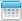 поДата окончания периода формирования СЭМД.Выбирается из календаря с помощью кнопки . По умолчанию установлена дата окончания текущей неделиВид СЭМДВид сформированных СЭМД.Выбирается из справочника с помощью кнопки . По умолчанию установлено значение «Все»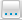 Сотрудник, сформировавший СЭМДСотрудник, сформировавший СЭМД.Выбирается из справочника с помощью кнопки . По умолчанию указан текущий пользовательПациентПациент, по которому сформированы СЭМД.Выбирается с помощью кнопки Наименование МОНаименование МО, в рамках которой сформированы СЭМД.Выбирается из справочника с помощью кнопки . По умолчанию указана МО текущего пользователя. Предусмотрена возможность множественного выбора МОСтруктурное подразделение МОСтруктурное подразделение МО, в рамках которого сформированы СЭМД.Выбирается из выпадающего списка, если заполнено поле «Наименование МО»Статус передачи СЭМДСтатус передачи сформированных СЭМД в РЭМД.Выбирается из выпадающего списка. По умолчанию установлено значение «Все»ОшибкиТекст ошибки, полученной при передаче сформированных СЭМД в РЭМД.Вводится с клавиатуры фрагмент или полный текст ошибкиНаименованиеОписание№Порядковый номер записи в сформированном журналеНаименование МОНаименование медицинской организации – владельца документа, т.е. МО, в рамках которой производилось подписание и отправка документаОтделение МОНаименование отделения, за которым закреплен сотрудник, сформировавший документСтруктурное подразделение МОНаименование структурного подразделения медицинской организации – владельца документаOID Структурного подразделения МОOID структурного подразделения медицинской организации – владельца документаВид СЭМДВид сформированного документаВерсия СЭМДВерсия сформированного документаФИО пациентаФИО пациента, по которому сформирован документДата рожденияДата рождения пациента, по которому сформирован документСНИЛССНИЛС пациента, по которому сформирован документСотрудник, сформировавший СЭМДФИО сотрудника, который выполнил формирование документаНомер документа в региональной МИСИдентификатор документа в СистемеЛокальный идентификатор документаУникальный идентификатор документа, присваиваемый Системой при отправке в РЭМДДата создания СЭМДДата формирования и подписания документа авторомДата отправки на регистрацию в РЭМДДата отправки документа на регистрацию в РЭМДДата отказа регистрации в РЭМДДата обработки документа РЭМД, по результатам которой выполнен отказ в регистрации документаДата и время регистрации в РЭМДДата обработки документа РЭМД, по результатам которой выполнена регистрация документаСтатус передачи СЭМДТекущий статус передачи документа в РЭМДОшибкиПеречень ошибок, полученных от РЭМД после обработки документа, по которому получен отказ в регистрацииСтатус подписанияСтатусы подписания сформирования документа всеми участниками подписания.По каждому участнику подписания отображается следующая информация:ФИО участника подписания;роль подписания;индикатор подписания: – «Не подписан»;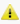  – «В подписи отказано»;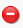  – «Подписан»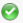 НаименованиеОписаниеДата сДата начала периода формирования отчета.Выбирается из календаря с помощью кнопки . По умолчанию установлена дата начала текущей месяцаДата поДата окончания периода формирования СЭМД.Выбирается из календаря с помощью кнопки . По умолчанию установлена текущая датаТип документаВид сформированных СЭМД для формирования сводного отчета.Выбирается из справочника с помощью кнопки . По умолчанию установлено значение «Все»Наименование МОНаименование МО, в рамках которой сформированы СЭМД.Выбирается из справочника с помощью кнопки . По умолчанию указана МО текущего пользователя. Предусмотрена возможность множественного выбора МОНаименование столбцаОписаниеНаименование МОМО, в рамках которой производилось подписание и отправка документовОтделение МООтделение, в рамках которого производилось подписание и отправка документовСтруктурное подразделение МОСтруктурное подразделение МО, в рамках которой производилось подписание и отправка документовOID Структурного подразделения МОOID структурного подразделения МО, в рамках которой производилось подписание и отправка документовКоличество подписанных СЭМДОбщее количество подписанных документов, подлежащих регистрации в РЭМД в рамках подразделения МО. В учете участвует только последняя версия подписанного документаКоличество СЭМД в процессе регистрацииОбщее количество подписанных документов, отправленных на регистрацию в РЭМД в рамках подразделения МО, но по которым еще не получен статус документа из РЭМД. В учете участвует только последняя версия подписанного документаКоличество успешно зарегистрированных СЭМДОбщее количество подписанных документов, успешно отправленных в РЭМД в рамках подразделения МО. В учете участвует только последняя версия подписанного документаКоличество ЭМД с ошибкамиОбщее количество подписанных документов, на которые вернулась ошибка при отправке в РЭМД, в рамках подразделения МО. В учете участвует только последняя версия подписанного документаПримечание – Необязательные для СЭМД данные это те данные, которые включаются в СЭМД только в случае их наличия.Примечание – При необходимости корректировка ФИО пациента выполняется на вкладке "Персона" → "Имена" персональной медицинской карты пациента, путем редактирования действующей записи об именах и внесения изменений в блок полей "Именительный".Примечание – При необходимости корректировка ФИО сотрудника выполняется путем редактирования ФИО связанного контрагента, переход к карточке редактирования которого осуществляется с помощью кнопки  рядом с полем "Контрагент".Примечание – В СЭМД включается должность по справочнику ФРНСИ "Должности медицинских и фармацевтических работников" (OID "1.2.643.5.1.13.13.11.1002"). Настройка сопоставления должности, указанной в МИС, со значением справочника ФРНСИ осуществляется Администратором Системы.Примечание – В СЭМД включается наименование МО по справочнику ФРНСИ "Реестр медицинских организаций Российской Федерации" (OID "1.2.643.5.1.13.13.11.1461"). Сопоставление наименования МО, указанного в МИС, со значением справочника ФРНСИ осуществляется Администратором Системы.Примечание – Поля для ввода данных о лицензии МО настраиваются по необходимости и могут отсутствовать на вкладке "Дополнительно". Настройка полей осуществляется Администратором Системы.Лист регистрации измененийЛист регистрации измененийЛист регистрации измененийЛист регистрации измененийЛист регистрации измененийЛист регистрации измененийЛист регистрации измененийЛист регистрации измененийЛист регистрации измененийЛист регистрации измененийИзм.Номера листов (страниц)Номера листов (страниц)Номера листов (страниц)Номера листов (страниц)Всего
листов (страниц) в доку-
ментеНомер доку-
ментаВходящий номер сопроводи-
тельного документа и датаПод-
письДатаИзм.изменен-
ныхзаменен-
ныхновыханнулиро-
ванныхВсего
листов (страниц) в доку-
ментеНомер доку-
ментаВходящий номер сопроводи-
тельного документа и датаПод-
письДата